Содержание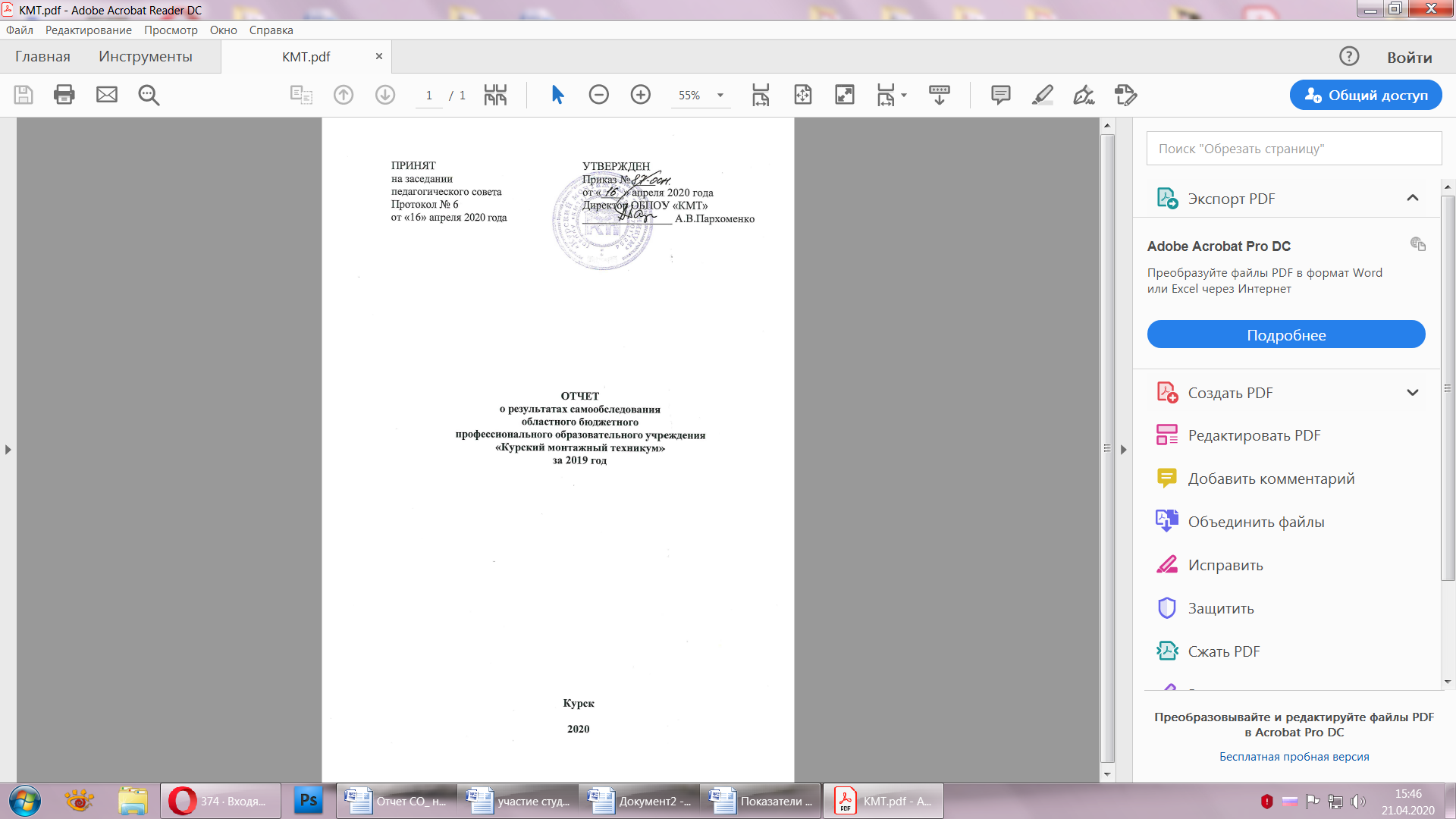 Показатели деятельности областного бюджетного профессионального образовательного учреждения «Курский монтажный техникум» в 2019 г.92Порядок организации самообследованияСамообследование областного бюджетного профессионального образовательного учреждения «Курский монтажный техникум» проведено в соответствии с приказом директора техникума № 75 - осн. от 16 марта 2020 года «О порядке, сроках и составе комиссии по проведению самообследования». В соответствии с приказом сформирована рабочая группа по проведению процедуры самообследования, утвержден и реализован план мероприятий. Отчет по результатам самообследования рассмотрен педагогическим советом ОБПОУ «КМТ», протокол № 6 от 16 апреля 2020г. Нормативную правовую основу проведения самообследования составляют: Федеральный закон от 29.12.2012 г. № 273-ФЗ «Об образовании в Российской Федерации» (с изм. и доп.);Постановление Правительства РФ от 10.07.2013 № 582 (ред. от 07.08.2017) «Об утверждении Правил размещения на официальном сайте образовательной организации в информационно-телекоммуникационной сети «Интернет» и обновления информации об образовательной организации»;Приказ Министерства образования и науки Российской Федерации от 14.06.2013 г. № 462 «Об утверждении Порядка проведения самообследования образовательной организацией»;Приказ Министерства образования и науки Российской Федерации от 14.12.2017 г. № 1218 «О внесении изменений в Порядок проведения самообследования образовательной организации, утв. приказом Министерства образования и науки Российской Федерации от 14 июня 2013 г. № 462». Зарегистрирован 09.01.2018 г. № 49562. Вступление в силу 20 января 2018 г.;Приказ Министерства образования и науки Российской Федерации от 10.12.2013 № 1324 «Об утверждении показателей деятельности образовательной организации, подлежащей самообследованию», с изм. и доп. от 15 февраля 2017 г.;Приказ Министерства образования и науки Российской Федерации от 15 февраля 2017 года № 136 «О внесении изменений в показатели деятельности образовательной организации, подлежащей самообследованию, утв. приказом Министерства образования и науки Российской Федерации от 10 декабря 2013 г. № 1324».Самообследование представляет собой внутренний ежегодный аудит образовательной деятельности областного бюджетного профессионального образовательного учреждения «Курский монтажный техникум» (далее – ОБПОУ «КМТ», техникум) и призвано способствовать развитию внутренней системы оценки качества образования. Целью проведения самообследования является обеспечение доступности и открытости информации о состоянии образовательной деятельности техникума. В процессе самообследования проведена оценка образовательной деятельности, системы управления, содержания и качества подготовки обучающихся, организации учебного процесса, востребованности выпускников, качества кадрового, учебно-методического, библиотечно-информационного обеспечения, материально-технической базы, функционирования внутренней системы оценки качества образования, а также анализ показателей деятельности организации, подлежащей самообследованию. Отчетным периодом является предшествующий самообследованию календарный 2019 год.1. Общие сведения об образовательной организацииОбластное бюджетное профессиональное образовательное учреждение «Курский монтажный техникум» (далее – ОБПОУ «КМТ», Учреждение, техникум) является профессиональной образовательной организацией, осуществляющей образовательную деятельность по образовательным программам среднего профессионального образования - программам подготовки специалистов среднего звена, программам подготовки квалифицированных рабочих, служащих, программам профессионального обучения, программам дополнительного образования.Учреждение осуществляет образовательную деятельность в соответствии с Уставом областного бюджетного профессионального образовательного учреждения «Курский монтажный техникум» (новая редакция), утвержденным приказом председателя комитета строительства Курской области от 06 марта 2019 года № 48, согласованным с комитетом по управлению имуществом Курской области от 05 марта 2019 года № 01.7-01.20/2774, комитетом финансов Курской области от 01 марта 2019 года № 04.1-05-01-14/792.Полное официальное наименование Учреждения: областное бюджетное профессиональное образовательное учреждение «Курский монтажный техникум». Официальное сокращенное наименование Учреждения: ОБПОУ «КМТ».Юридический адрес: 305016 Российская Федерация,Курская область, г. Курск, ул. Советская, дом 14.Фактический адрес:305016, Российская Федерация, Курская область, г. Курск, ул. Советская, дом 14. Места осуществления образовательной деятельности:305016, Российская Федерация, Курская область, г. Курск, ул. Советская, дом 14;305025, г. Курск, Магистральный проезд, д.11.Учреждение имеет в своей структуре обособленное структурное подразделение (филиал): Льговский филиал областного бюджетного образовательного учреждения среднего профессионального образования «Курский монтажный техникум». Место нахождения филиала: 307750, Курская область, г. Льгов, ул. Гагарина, д. 14. Филиал, как обособленное структурное подразделение ОБПОУ «КМТ», не является юридическим лицом. Управление деятельностью филиала осуществляется в соответствии с Уставом ОБПОУ «КМТ» и положением о филиале.Тип Учреждения в соответствии с реализуемыми основными образовательными программами – профессиональная образовательная организация. Организационно-правовая форма Учреждения: бюджетное учреждение.Учредителем и собственником имущества является Курская область. Функции и полномочия Учредителя в отношении Учреждения осуществляет комитет строительства Курской области.Распоряжением Администрации Курской области от 25.02.2019 г. № 83-ра «Вопросы областного бюджетного профессионального образовательного учреждения «Курский монтажный техникум» Учреждение отнесено к ведению комитета строительства Курской областиПолномочия собственника осуществляет комитет по управлению имуществом Курской области.Учреждение является юридическим лицом, имеет обособленное имущество, самостоятельный баланс, лицевые счета в комитете финансов Курской области, открытые в порядке, установленном действующим законодательством, печать с полным наименованием и наименованием учредителя на русском языке, бланки, штампы и иные реквизиты юридического лица.Основной государственный регистрационный номер юридического лица (ОГРН) 1034637011254.Лист записи Единого государственного реестра юридических лиц 03.02.2015 г.Свидетельство о внесении в Единый государственный реестр юридических лиц о юридическом лице, зарегистрированном до 01 июля 2002 года серия 46 № 000276147 от 03.02.2003 г.Идентификационный номер налогоплательщика: 4629026508.КПП: 463201001.Код причины и дата постановки на учет организации в налоговом органе, реквизиты свидетельства о постановке на налоговый учет: 4632, 10.10.1990 г., серия 46 № 001782444. Лицензия, государственная аккредитацияЛицензия на осуществление образовательной деятельности от «18» января 2017 г., серия 46Л01 № 0000969, регистрационный номер № 2807, выданная комитетом образования и науки Курской области (бессрочно). Количество приложений - два.Свидетельство о государственной аккредитации № 1458 от «06» июля 2015 г., серия 46А01 № 0000081 выдано комитетом образования и науки Курской области. Количество приложений - два.Контактная информация:305016  г. Курск, ул. Советская, дом 14. Телефон:	+7 4712 54-69-08; Факс: +7 4712 54-69-08ИНН/КПП 4629026508/463201001  ОГРН 1034637011254 ОКПО 4760618Адрес сайта ОБПОУ «КМТ»: www.kmt46.ru Е-mail: kmt@kmt46.ruВ своей деятельности Учреждение руководствуется Конституцией Российской Федерации, Федеральным законом «Об образовании в Российской Федерации» и другими Федеральными законами, указами Президента российской Федерации, постановлениями Правительства Российской Федерации, приказами Министерства просвещения Российской Федерации, Уставом и законами Курской области, постановлениями Губернатора Курской области, иными нормативными правовыми актами Российской Федерации и Курской области, регулирующими отношения в сфере образования, приказами учредителя, Уставом Учреждения.Организационно-правовое обеспечение образовательной деятельности соответствует требованиям лицензии на осуществление образовательной деятельности и нормативно-правовым документам.Образовательная деятельность в Учреждении введется на русском языке - государственном языке Российской Федерации.2. Аналитическая часть 2.1. Оценка образовательной деятельности2.1.1 Информация о реализуемых основных образовательных программах среднего профессионального образованияПредметом деятельности ОБПОУ «КМТ» является образовательная деятельность, направленная на решение задач интеллектуального, культурного и профессионального развития человека.Основными целями деятельности ОБПОУ «КМТ» является:осуществление образовательной деятельности по образовательным программам среднего профессионального образования;удовлетворение потребности личности в интеллектуальном, культурном и нравственном развитии посредством получения среднего профессионального, а также дополнительного образования;удовлетворение потребности общества и государства в квалифицированных специалистах со средним профессиональным образованием;воспитание, социально – педагогическая поддержка становления и развития высоконравственного, ответственного, инициативного и компетентного гражданина России;сохранение и приумножение нравственных, культурных и научных ценностей общества;формирование правовой культуры, воспитания уважения к закону, правам и законным интересам каждой личности;создание условий, гарантирующих охрану и укрепление здоровья обучающихся;формирование потребности в саморазвитии и самоактуализации познавательной деятельности, создание условий для поддержки и развития индивидуальных способностей обучающихся.Основными видами деятельности ОБПОУ «КМТ», непосредственно направленными на достижение поставленных целей, являются: реализация основных профессиональных образовательных программ:образовательных программ среднего профессионального образования – программ подготовки квалифицированных рабочих, служащих, в том числе адаптированных образовательных программ для обучающихся с ограниченными возможностями здоровья;образовательных программ среднего профессионального образования –  программ подготовки специалистов среднего звена, в том числе адаптированных образовательных программ для обучающихся с ограниченными возможностями здоровья;реализация основных программ профессионального обучения:программ профессиональной подготовки по профессиям рабочих, должностям служащих, в том числе для лиц с ограниченными возможностями здоровья, не имеющим основного общего и среднего общего образования (с различными формами умственной отсталости);программ переподготовки рабочих, служащих;программ повышения квалификации рабочих, служащих;реализация дополнительной образовательной программы:дополнительной общеразвивающей программы;реализация дополнительных профессиональных программ:программ повышения квалификации;программ профессиональной переподготовки;реализация основной общеобразовательной программы:	образовательной программы среднего общего образования.реализация дополнительных общеобразовательных программ - дополнительных предпрофессиональных программ;реализация дополнительных профессиональных программ повышения квалификации;реализация дополнительных профессиональных программ профессиональной переподготовки.Обучение в техникуме осуществляется в очной и заочной форме. В 2019 году в ОБПОУ «КМТ» В 2019 году в колледже реализовывались основные профессиональные образовательные программы по 7 укрупнённым группам профессий, специальностей и направлений подготовки профессионального образования:08.00.00 Техника и технологии строительства;13.00.00 Электро-и теплоэнергетика;15.00.00 Машиностроение;20.00.00 Техносферная безопасность и природообустройство; 21.00.00 Прикладная геология, горное дело, нефтегазовое дело и геодезия;23.00.00 Техника и технологии наземного транспорта;38.00.00 Экономика и управление.В 2019 году в ОБПОУ «КМТ» реализовывались 15 основных образовательных программы среднего профессионального образования, в том числе: 5 программ подготовки квалифицированных рабочих, служащих, 10 программ подготовки специалистов среднего звена; 6 основных программ профессионального обучения – программ профессиональной подготовки по профессиям рабочих. Численность обучающихся по состоянию на 01.10.2019 г. составила 1694 человека, в том числе по образовательным программам подготовки специалистов среднего звена – 1503 человека.Содержание и качество подготовки по реализуемым программам соответствует квалификационным требованиям, указанным в квалификационных справочниках и (или) профессиональным стандартам по соответствующим профессиям рабочих. Для лиц с ОВЗ обучение ведется по адаптированным образовательным программам Перечень основных программ среднего профессионального образования приведен в Приложении 1. 2.1.2. Организация и проведение приема на обучение Прием на обучение по образовательным программам среднего профессионального образования за счет бюджетных ассигнований областного бюджета является общедоступным.В ОБПОУ «КМТ» имеется в наличии следующая локальная нормативная база, регламентирующая прием на обучение: Правила приема на обучение по образовательным программам среднего профессионального образования в областное бюджетное профессиональное образовательное учреждение «Курский монтажный техникум».Правила приема на обучение по основным программам профессионального обучения по профессиям рабочих в областное бюджетное профессиональное образовательное учреждение «Курский монтажный техникум».Положение о приемной комиссии областного бюджетного профессионального образовательного учреждения «Курский монтажный техникум».Приказы о создании приемной комиссии.Правила приема ежегодно пересматриваются и утверждаются приказом. Имеются приказы об организации приемной комиссии. Состав приемной комиссии, порядок ее работы утверждается приказом директора. Председателем приемной комиссии является директор техникума. Приказом директора из числа работников техникума назначаются ответственный секретарь и члены комиссии.Ведутся протоколы заседаний приемной комиссии, журналы регистрации заявлений, издаются приказы о зачислении студентов и обучающихся на обучение.Работа приемной комиссии завершается отчетом на заседании педагогического совета техникума. Качество подготовки обучающихся, особенно при освоении программ общеобразовательного учебного цикла, во многом зависит от уровня подготовки поступающих. При этом качество набора зависит от уровня сложившейся в городе и области системы общего образования, среднего общего образования, ситуации на рынке образовательных услуг, демографической ситуации, престижа техникума и эффективности профориентационной работы.Главной задачей профориентационной работы в техникуме является профессиональное самоопределение, содействие занятости учащейся молодежи, трудоустройству или дальнейшему обучению выпускников техникума. Профориентационная работа проводится с обучающимися школ, населением города и области, при этом применяется множество форм и методов. Основными можно считать следующие мероприятия:проведение профориентационной работы с выпускниками общеобразовательных школ города (области) и их родителями, в том числе участие в выставках и ярмарках, организация презентаций, проведение «Дней открытых дверей» в техникуме;проведение информационной и рекламной деятельности (выпуск рекламной продукции, работа агитбригады);участие в подготовке и проведении городских и областных мероприятий профориентационного характера в техникуме и за его пределами;постоянное взаимодействие с предприятиями по вопросам  подготовки и трудоустройства студентов и выпускников техникума;проведение работы со студентами техникума в целях повышения их конкурентоспособности на рынке труда посредством профориентации, информация о тенденциях спроса, требованиях к уровню профессиональных компетенций работодателей, организации профильных научных исследований; содействие в организации повышения квалификации и профессиональной подготовки выпускников техникума;обучение выпускников техникума правилам трудоустройства, через развитие их карьерной компетентности; взаимодействие со студенческими, молодежными и общественными организациями (биржи труда, кадровые агентства).Информация для поступающих на обучение размещена на официальном сайте техникума http://www.kmt46.ru. http://kmt46.ru/index.php/abiturientu  Ежедневная статистика посещаемости сайта варьирует в пределах 500-650 уникальных посещений.Прием заявлений поступающих осуществляется в соответствии с установленными нормативными документами сроками. Отделом ИВЦ разработана программа «Абитуриент – КМТ» для принятия заявлений в электронной форме, позволяющей существенно сэкономить время и улучшить документооборот. Перечень документов, необходимых для представления поступающими в приемную комиссию, установлен Правилами приема. Члены приемной комиссии знакомят каждого поступающего с лицензией на право осуществления образовательной деятельности, свидетельством о государственной аккредитации, Уставом техникума, правилами внутреннего распорядка. Правила приема, контрольные цифры приема по профессиям, специальностям, стоимость образовательных услуг при обучении на договорной основе своевременно размещаются на информационном стенде и сайте техникума и доступны всем желающим. Поступающим предлагаются буклеты, включающие в себя условия приема, информацию о профессиях, специальностях и т.д. Со всеми поступающими проводятся предварительные беседы с целью определения профессиональной направленности, обоснованности профессионального выбора, оценки готовности к обучению в техникуме.Контрольные цифры приема, установленные комитетом образования и науки Курской области по профессиям, специальностям для обучения по образовательным программам среднего профессионального образования на 2019-2020 учебный год, выполнены на 100%.Контрольные цифры приема, установленные комитетом образования и науки Курской области по программам профессионального обучения по профессиям рабочих, должностям служащих на 2019-2020 учебный год, выполнены на 96%. Отклонение в 5% соответствует допустимым значениям выполнения государственного задания.Анализ выполнения контрольных цифр приема в 2019 годуДеятельность приемной комиссии отвечает требованиям нормативных актов к организации работы, оформлению и хранению документов.Характеристика контингента поступающихСоциально-психологический портрет студентов 1 курса2019-2020 учебный годСоциальный портрет первокурсника - интегрированное описание основных социальных, демографических и иных свойств личности, присущих всей совокупности обучающихся. При сравнительном анализе социальных паспортов студентов первого курса получены следующие результаты:Социально-демографические  характеристики студентов 1 курсаЮноши-284  чел; девушки-78  чел; Возрастной составСтуденты до 18 лет-298 чел., студенты старше 18 лет- 26 чел.  ПроживаниеС родителями                   265 чел.В общежитии                   57 чел.У родственников              31 чел.Снимают квартиру           9 чел.Собственное жилье	  0 чел.Социально - незащищенные категории студентов:Малообеспеченные                     66 чел.Неполные семьи                          120 чел.Многодетные семьи                     48 чел.Сироты и ОБПР                          12 чел.Инвалиды                                    7 чел.«Условно» благополучные        121 чел.Беженцы, вынужденные переселенцы 0  чел.Анализ полученных результатов позволяет сделать следующие выводы: 33% обучающихся первокурсников воспитываются в «условно» благополучных семьях; однако 77% воспитываются в социально-незащищенных семьях, а значит, требуют дополнительного внимания со стороны психолого-психологической службы, преподавателей и классных руководителей; 83% обучающихся первокурсников получают стипендиальное обеспечение; из них 13% получают социальную стипендию; 6 % получают пенсию по потере кормильца. 78% обучающихся первокурсников - юноши, 22% - девушки; 73% проживают с родителями, но 27% не находятся под постоянным контролем родителей.2.2. Система управления 2.2.1. Структура органов управления, организация взаимодействия структурных подразделений Управление ОБПОУ «КМТ» осуществляется в соответствии с законодательством Российской Федерации, законами и иными нормативными правовыми актами субъекта РФ Курской области, Уставом техникума, строится на основе сочетания принципов единоначалия и коллегиальности, на принципах открытости, приоритета общечеловеческих ценностей, охраны жизни и здоровья человека, свободного развития личности.Структура управления техникумом определена согласно штатному расписанию и сформирована с целью эффективного и результативного выполнения государственного и социального заказа. Сложившаяся модель соответствует функциональным задачам техникума, осуществляющего в качестве основной цели деятельности образовательную деятельность по образовательным программам  среднего профессионального образования - по основным профессиональным образовательным программам подготовки специалистов среднего звена, по программам подготовки квалифицированных рабочих, служащих, по программам профессиональной подготовки по  профессиям рабочих и должностям служащих. Директор ОБПОУ «КМТ», кандидат педагогических наук Пархоменко А.В. осуществляет непосредственное управление деятельностью техникума. Директор несет персональную ответственность за руководство образовательной, научной, методической, воспитательной работой и организационно-хозяйственной деятельностью ОБПОУ «КМТ».В целях содействия осуществлению самоуправленческих начал, развития инициативы в работе коллектива, расширения коллегиальных демократических форм управления, привлечения к управлению участников образовательной деятельности в техникуме созданы следующие коллегиальные органы управления: общее собрание работников и представителей обучающихся, педагогический совет, методический совет.Компетенции, состав и срок полномочий коллегиальных органов управления регламентированы Уставом ОБПОУ «КМТ».В период самообследования проведены заседания педагогического совета, заседания методического совета, на которых обсуждались наиболее значимые, актуальные вопросы образовательной деятельности, в том числе:на педагогическом совете:рассмотрение программы подготовки к аккредитации образовательной деятельности ОБПОУ «КМТ»;социально-психологический портрет студентов нового набора и анализ результатов их адаптации;вопросы разработки основных образовательных программ подготовки квалифицированных рабочих, служащих, специалистов среднего звена по профессиям и специальностям в соответствии с актуализированными ФГОС СПО;прохождение процедуры лицензирования основной образовательной программы специальности 23.02.07 Техническое обслуживание и ремонт двигателей, систем и агрегатов автомобилей, входящей в список наиболее востребованных и перспективных профессий и специальностей (ТОП-50);на методическом совете:об организации и нормативных требованиях к проведению государственной итоговой аттестации в форме демонстрационного экзамена;о развитии системы дополнительного профессионального образования;о результатах реализации цикловыми комиссиями единой методической темы «Развитие профессиональной компетентности участников образовательного процесса как ведущее условие обеспечения качества образования». Качество образовательной деятельности обеспечивается функционированием следующих структурных подразделений техникума: филиал, управление по подготовке квалифицированных рабочих и служащих, управление по социальной работе, управление по воспитательной работе, центр прикладных квалификаций, окружной учебно-методический центр по реабилитации инвалидов, три отделения очной формы обучения, отделение заочной формы обучения, отделение дополнительного образования, учебная часть, библиотека, информационно-вычислительный центр, методические кабинеты, учебно-производственные мастерские, общежития, бухгалтерия, отдел кадров, административно - хозяйственная часть.Разработаны и утверждены локальные нормативные акты о структурных подразделениях, направлениях деятельности, которые отражают весь спектр реализуемых техникумом задач согласно Уставу и действующему законодательству. Во всех структурных подразделениях разработаны должностные инструкции педагогических и других работников техникума. Качество управленческой деятельности в ОБПОУ «КМТ» обеспечивается умением распределять полномочия между директором и его заместителями.Руководство основными направлениями деятельности техникума осуществляют заместители директора: Заместитель директора по учебно-методической работе, заместитель директора по общеобразовательной подготовке осуществляют руководство работой трех отделений очной формы обучения, отделения заочной формы обучения, учебной части, библиотеки, методического кабинета, цикловых комиссий, педагогических работников. Заместитель директора по производственному обучению осуществляет руководство работой управления по подготовке квалифицированных рабочих и служащих, отделения дополнительного профессионального образования и обучения, учебно-производственных мастерских, заведующих кабинетами, лабораториями и строительного полигона, мастеров производственного обучения. Заместитель директора по воспитательной работе и социализации осуществляет руководство работой управления по социальной работе, управления по воспитательной работе, окружного учебно-методического центра по обучению инвалидов, медицинского пункта, общежития, руководителя физического воспитания, спортивного клуба, преподавателей физической культуры, творческого объединения молодежи, социального педагога, педагога-психолога, воспитателей общежития, педагогов дополнительного образования. Заместитель директора по инновационной работе и связям с общественностью осуществляет руководство работой управления по научно-методической работе, отдела маркетинга и взаимодействия с общественностью, информационно-вычислительного центра, приемной комиссии.Заместитель директора по развитию персонала и формированию прикладных квалификаций осуществляет руководство по подготовке рабочих и специалистов на базе Многофункционального центра прикладных квалификаций техникума, курирует работу отделения дополнительного профессионального образования, учебно-производственных мастерских, мастеров производственного обучения, осуществляет руководство работой отдела кадров.Заместитель директора по административно-хозяйственной работе осуществляет руководство работой заведующего хозяйством, коменданта техникума, заведующего общежитием, обслуживающего персонала, инженера по охране труда, штаба ГО, ЧС и МП.Эффективность достижения управленческих решений достигается рациональной расстановкой педагогических кадров, внедрением современных подходов в управление инновационными процессами в образовании. Организацию и контроль учебной деятельности в соответствии с календарным учебным графиком и учебными планами осуществляет учебная часть, обеспечивающая совместно с другими структурными подразделениями, заведующими отделениями контроль посещаемости и успеваемости студентов, проведение промежуточной аттестации, государственной итоговой аттестации, курсового и дипломного проектирования, ведение учебной документации, рациональное распределение аудиторного фонда. Заведующая учебной частью Березина А.А. составляет расписание учебных занятий, и контролирует его выполнение преподавателями. Расписание учебных занятий утверждается приказом директора.Качественная образовательная деятельность техникума обусловлена обязательным участием всех структурных подразделений в обучении и воспитании студентов, материально – техническим, программно–методическим, информационно-библиотечным обеспечением, исполнением всеми структурными подразделениями решений, принятых коллегиальными органами управления, приказами директора техникума.Работа по всем направлениям образовательной деятельности проводится в соответствии с Программой развития областного профессионального бюджетного образовательного учреждения «Курский монтажный техникум» на 2018 - 2024 гг. (Принята Общим собранием работников и представителей обучающихся ОБПОУ «КМТ», протокол № 2 от 05.07.2018 г. Согласована комитетом образования и науки Курской области 09.07.2018 г.), Годовым планом работы техникума, планом контроля качества подготовки специалистов. В целях организации взаимодействия структурных подразделений, учебно-методических подразделений, общественных организаций и администрации практикуются их совместные заседания.2.2.2. Нормативная и организационно - распорядительная документацияОБПОУ «КМТ» руководствуется в своей деятельности законодательством Российской Федерации, Указами и распоряжениями Президента Российской Федерации, постановлениями и распоряжениями Правительства Российской Федерации, Законами Курской области, постановлениями и распоряжениями Правительства Курской области, указами и распоряжениями Губернатора Курской области, приказами Учредителя, решениями комитета по управлению имуществом Курской области, Уставом ОБПОУ «КМТ». В соответствии со статьями 28, 30 Федерального закона № 273-ФЗ и в пределах своей компетенции ОБПОУ «КМТ» принял локальные нормативные акты (положения, инструкции, правила и т.д.) по основным вопросам образовательной деятельности, подлежащим регулированию согласно Федеральному закону № 273-ФЗ от 12 декабря 2012 года «Об образовании в Российской Федерации»:Локальные нормативные акты, регламентирующие управление ОБПОУ «КМТ».Локальные нормативные акты, регламентирующие организационные аспекты деятельности ОБПОУ «КМТ».Локальные нормативные акты, регламентирующие особенности организации образовательного процесса в ОБПОУ «КМТ».Локальные нормативные акты, регламентирующие оценку и учет образовательных достижений обучающихся.Локальные нормативные акты, регламентирующие условия реализации образовательных программ.Локальные нормативные акты, регламентирующие права, обязанности, меры социальной поддержки обучающихся. Локальные нормативные акты, регламентирующие права, обязанности и ответственность работников ОБПОУ «КМТ». Локальные нормативные акты, регламентирующие образовательные отношения.Локальные нормативные акты, регламентирующие открытость и доступность информации о деятельности ОБПОУ «КМТ».Организационно - правовая структура и нормативная правовая документация, разработанная в техникуме, отвечают действующему законодательству Российской Федерации, Уставу ОБПОУ «КМТ», направлениям деятельности, позволяют выполнять требования федерального законодательства в области образования, федеральных государственных образовательных стандартов.2.3. Оценка содержания и качества подготовки обучающихсяВ ходе самообследования проанализировано содержание подготовки по всем реализуемым основным профессиональным образовательным программам и организация образовательной деятельности в целом и по циклам основных профессиональных образовательных программ.Анализ представленной документации показал, что техникум располагает всеми необходимыми документами для организации и обеспечения образовательной деятельности: ФГОС, учебные планы по заявленной форме обучения, расписание учебных занятий, промежуточной и итоговой аттестации, фонды контрольно-оценочных средств различных уровней, тематика курсовых проектов (работ), а также другая учебно-нормативная и учебно-программная документация, созданная в соответствии с номенклатурой дел. Подготовка специалистов осуществляется в соответствии с основными профессиональными образовательными программами: программами подготовки специалистов среднего звена, программы подготовки квалифицированных рабочих (служащих) - которые представляют собой совокупность нормативно-методических и организационно-распорядительных документов, разработанных и утвержденных ОБПОУ «КМТ» с учетом требований регионального рынка труда на основе федеральных государственных образовательных стандартов и с учетом профессиональных стандартов.Анализ реализуемых в техникуме ОПОП на соответствие требованиям ФГОС в части содержания и объема показал, что реализуемые программы соответствуют требованиям по содержанию, перечню и объему учебных дисциплин, профессиональных модулей. Основным документом, регламентирующим образовательную деятельность по каждой реализуемой ОПОП, является учебный план. Учебные планы отражают образовательный уровень, квалификацию, нормативный срок обучения, распределение максимальной и обязательной учебной нагрузок студента в часах. В учебных планах на базе основного общего образования реализуется общеобразовательный учебный цикл с учётом технического и естественнонаучного профилей подготовки, рабочие программы которого разработаны в соответствии с требованиями федерального государственного образовательного стандарта среднего общего образования.В техникуме используются различные формы и методы контроля и оценки образовательных достижений обучающихся, определенные рабочими программами основных профессиональных образовательных программ по специальностям и профессиям. Для контроля освоения основной профессиональной образовательной программы проводятся текущий контроль и промежуточная аттестация. Освоение основной профессиональной образовательной программы завершается государственной итоговой аттестацией (ГИА). Для проведения текущего контроля, промежуточной аттестации, государственной итоговой аттестации разработаны и сформированы фонды оценочных средств.Государственная итоговая аттестация проводится в соответствии с локальными нормативными актами. Программы государственной итоговой аттестации, содержащие требования к выпускным квалификационным работам, а также критерии оценки утверждены директором техникума после их обсуждения на заседании педагогического совета с участием председателей государственных экзаменационных комиссий. Государственная экзаменационная комиссия действует в течение одного календарного года.Промежуточная аттестация является основной формой контроля учебной работы студентов. Она направлена на проверку конечных результатов обучения, выявление степени овладения обучающимися системой знаний, навыков, умений, полученных в процессе изучения учебной дисциплины, междисциплинарного курса. Процедура оценки готовности к выполнению вида деятельности студентов проводится в рамках экзамена (квалификационного), целью которого является определение готовности специалиста к самостоятельной профессиональной деятельности в рамках профессиональных компетенций профессионального модуля. К экзамену допускаются лица, успешно прошедшие обучение по профессиональному модулю ОПОП ППССЗ. Состав комиссии утверждается приказом директора. В комиссию входят ведущие специалисты техникума и представители работодателей.Содержание и качество подготовки по реализуемым образовательным программам соответствует требованиям федерального государственного образовательного стандарта среднего общего образования, федеральных государственных образовательных стандартов среднего профессионального образования по специальностям и профессиям.Оценка качества подготовки обучающихсяТаблица 1. Показатели качества подготовки обучающихся  по программам подготовки специалистов среднего звена по результатам самообследования в 2019 годуТаблица 2. Показатели качества подготовки обучающихся по программам подготовки квалифицированных рабочих, служащих по результатам самообследования в 2019 учебном годуТаблица 3. Показатели качества подготовки обучающихся по программам подготовки квалифицированных рабочих, служащих по результатам государственной итоговой аттестации в 2019 годуТаблица 4. Показатели качества подготовки обучающихсяпо программам подготовки специалистов среднего звенапо результатам государственной итоговой аттестации в 2019 году (очная форма обучения)Таблица 5. Показатели качества подготовки обучающихся по программам подготовки специалистов среднего звена по результатам государственной итоговой аттестации в 2019 году (заочная форма обучения)2.4. Организация учебного процесса, особенности и условия осуществления 2.4.1.1 Организация учебного процесса и режим занятийУчебный год начинается 1 сентября и заканчивается в соответствии с графиком учебного процесса.Обязательная учебная нагрузка обучающихся при освоении основной профессиональной образовательной программы включает обязательную аудиторную нагрузку и все виды практики в составе модулей.Максимальная учебная нагрузка обучающихся включает все виды обязательной учебной нагрузки и внеаудиторной (самостоятельной) учебной работы обучающихся и составляет 54 академических часа в неделю.Объем учебной нагрузки обучающихся при освоении основной профессиональной образовательной программы в соответствии с актуализированными ФГОС (в том числе в период реализации программы среднего общего образования для лиц, обучающихся на базе основного общего образования) составляет 36 академических часов в неделю.Продолжительность учебной недели - пятидневная.Продолжительность учебных занятий по одной учебной дисциплине или профессиональному модулю составляет 45 минут, сгруппированных парами.Формы и процедуры текущего контроля знаний по каждой учебной дисциплине и профессиональному модулю разрабатываются техникумом самостоятельно и доводятся до сведения обучающихся в течение первых двух месяцев от начала обучения.Для аттестации обучающихся на соответствие их персональных достижений поэтапным требованиям соответствующей ОПОП (текущая и промежуточная аттестация) создаются фонды оценочных средств, позволяющие оценить знания, умения и освоенные компетенции. Текущий контроль знаний (успеваемости) проводится преподавателем на любом из видов учебных занятий в пределах учебного времени, отведенного на соответствующие учебную дисциплину, профессиональный модуль.Методы текущего контроля выбираются, исходя из специфики учебной дисциплины, профессионального модуля.Примерные сроки проведения текущего контроля успеваемости студентов устанавливаются рабочей программой учебной дисциплины, профессионального модуля.Обобщение результатов текущего контроля знаний проводится в середине каждого семестра (рубежный контроль). Результаты рубежного контроля каждого обучающегося и группы в целом предоставляются в учебную часть классными руководителями учебных групп и обсуждаются на педагогическом совете.Количество форм промежуточной аттестации в учебном году оптимизировано (сокращено) за счет использования форм текущего контроля, рейтинговых и накопительных систем оценивания.Практика представляет собой вид учебных занятий, обеспечивающих практико-ориентированную подготовку обучающихся. При реализации ОПОП учебным планом предусматриваются следующие виды практик: учебная и производственная.Цели и задачи, программы и формы отчетности определяются рабочими программами по каждому виду практики. Аттестация по итогам производственной практики проводится с учетом (или на основании) результатов, подтвержденных документами соответствующих организаций. Преддипломная практика, предусмотренная ФГОС СПО, является обязательной для всех студентов, осваивающих основные профессиональные образовательные программы, и проводится после последней промежуточной аттестации и реализуется по направлению техникума; обязательная учебная нагрузка обучающихся при прохождении преддипломной практики составляет 36 часов в неделю.Консультации для обучающихся предусматриваются в объеме 100 часов на учебную группу на каждый учебный год, в том числе в период реализации программы среднего общего образования для лиц, обучающихся на базе основного общего образования, и не учитываются при расчете объемов учебного времени.Формы проведения консультаций - групповые, индивидуальные, устные.Общая продолжительность каникул при освоении основной профессиональной образовательной программы составляет 8 –11 недель в учебном году, в том числе, не менее 2 недель в зимний период.В пределах основной профессиональной образовательной программы сформирован общеобразовательный учебный цикл в соответствии с требованиями:Федерального государственного образовательного стандарта среднего (полного) общего образования, утвержденного приказом Министерства образования и науки Российской Федерации от 17 мая 2012 г. № 413, приказа Министерства и науки Российской Федерации от 29 декабря 2014 г. № 1645 «О внесении изменений в приказ Министерства образования и науки Российской Федерации от 17 мая 2012 г. № 413 «Об утверждении федерального государственного образовательного стандарта среднего (полного) общего образования»; письма Министерства образования и науки Российской Федерации от 17.03.2015 г. № 06-259 «О направлении доработанных рекомендаций получения среднего общего образования в пределах образовательных программ среднего профессионального образования на базе основного общего образования с учетом требований  федеральных государственных образовательных стандартов и получаемой профессии или специальности среднего профессионального образования».Вариативная часть основной профессиональной образовательной программы разработана с учетом требований профессионального стандарта при участии работодателей  и распределена:на освоение обучающимися дополнительных профессиональных компетенций, путем реализации дополнительных к обязательным междисциплинарных курсов; на овладение обучающимися дополнительными профессиональными компетенциями путем расширения содержания учебных дисциплин и  профессиональных модулей обязательной части и расширения видов работ производственной практики (по профилю специальности);на освоение обучающимися дополнительных знаний и умений, обусловленных спецификой деятельности техникума путем реализации дополнительных к обязательным учебных дисциплин. 2.4.1.2 Организация образовательной деятельности на отделении заочной формы обученияЗаочная форма – это форма обучения, которая сочетает в себе черты самостоятельной подготовки и очного обучения, а также характеризуется этапностью, она позволяет сочетать получение образования с профессиональной трудовой деятельностью обучающегося.В техникуме на отделении заочной формы обучения ведётся обучение по следующим специальностям:08.02.01 Строительство и эксплуатация зданий и сооружений - 3 года 4 месяца; 08.02.07 Монтаж и эксплуатация внутренних сантехнических устройств, кондиционирования воздуха и вентиляции - 3 года 4 месяца; 08.02.08 Монтаж и эксплуатация оборудования и систем газоснабжения - 3 года 4 месяца; 23.02.03 Техническое обслуживание и ремонт автомобильного транспорта - 3 года 4 месяца; 13.02.02 Теплоснабжение и теплотехническое оборудование - 3 года 4 месяца; 38.02.06 Финансы - 2 года 4 месяца.Начало учебного года устанавливается графиком учебного процесса, но не позднее 1 октября. Окончание учебного года определяется рабочим учебным планом по конкретной специальности для заочной формы обучения.Обязательная учебная нагрузка обучающихся при освоении основной профессиональной образовательной программы включает обязательную аудиторную нагрузку и все виды практики в составе модулей.Техникум использует элементы дистанционных технологий при изучении отдельных учебных дисциплин, междисциплинарных курсов (МДК), профессиональных модулей учебного плана.Максимальный объем учебной нагрузки обучающихся независимо от формы получения образования составляет 54 академических часа в неделю, включая все виды аудиторной и внеаудиторной учебной нагрузки. Максимальный объем аудиторной учебной нагрузки обучающихся при освоении основной профессиональной образовательной программы – программы подготовки специалистов среднего звена в заочной форме составляет, как правило, не более 160 часов в год. В максимальный объем аудиторной учебной нагрузки при заочной форме обучения не входят учебная и производственная практика в составе ПМ.Продолжительность учебной недели - пятидневная. Продолжительность учебных занятий по одной учебной дисциплине или профессиональному модулю составляет 45 минут, сгруппированных парами. Продолжительность обязательных учебных (аудиторных) занятий при заочной форме не должна, как правило, превышать 8 часов в день.Основной формой организации образовательной деятельности в техникуме в заочной форме обучения является лабораторно-экзаменационная сессия, включающая в себя весь комплекс лабораторно-практических работ, теоретического обучения и оценочных мероприятий (промежуточная и итоговая аттестация), периодичность и сроки проведения сессии устанавливаются в графике учебного процесса рабочего учебного плана по конкретным программам освоения в рамках получения среднего профессионального образования.Общая продолжительность экзаменационных (лабораторно - экзаменационных) сессий в учебном году устанавливается для заочной формы обучения на 1 и 2 курсах - не более 30 календарных дней, на последующих курсах - не более 40 календарных дней. Сессия, в пределах отводимой на нее общей продолжительности времени, может быть разделена на несколько частей (периодов сессии), исходя из особенностей работы техникума и контингента обучающихся студентов. Установочные занятия могут проводиться в начале каждого курса. Продолжительность установочных занятий определяется техникумом, а отводимое на них время включается в общую продолжительность сессии на данном курсе. Для обучающихся первого года обучения за счет времени, отводимого на консультации, могут проводиться установочные занятия по основам самостоятельной работы.Годовой бюджет времени при заочной форме обучения распределяется, как правило, следующим образом (кроме последнего курса): каникулы - 9 недель, сессия - 4 или 6 недель в зависимости от курса, самостоятельное изучение учебного материала - остальное время. На последнем курсе бюджет времени распределяется следующим образом: сессия - 6 недель, преддипломная практика - 4 недели, государственная итоговая аттестация (ГИА) - 6 недель, самостоятельное изучение учебного материала - остальное время.Для аттестации обучающихся на соответствие их персональных достижений поэтапным требованиям соответствующей ОПОП (промежуточная аттестация) создаются фонды оценочных средств, позволяющие оценить знания, умения и освоенные компетенции. Промежуточная аттестация обеспечивает оперативное управление учебной деятельностью студентов и ее корректировку, проводится с целью определения соответствия уровня и качества подготовки студентов требованиям к результатам освоения образовательной программы, наличия умений самостоятельной работы. Промежуточная аттестация может проводиться в форме: экзамена, дифференцированного зачета, зачета, экзамена квалификационного, итоговой письменной классной (аудиторной) контрольной работы, курсовой работы (проекта). Формы и порядок промежуточной аттестации при заочной форме обучения (как правило) соответствует формам и порядку аттестации при очной форме обучения по соответствующим специальностям, они могут быть устными, письменными и осуществляется на основании Положения «О промежуточной аттестации студентов ОБПОУ «КМТ».Количество экзаменов в учебном году должно быть не более восьми, а количество зачетов–10.В межсессионный период студентами заочной формы обучения выполняются домашние контрольные работы, количество которых в учебном году не более десяти, а по отдельной дисциплине, МДК - не более двух.Наименование дисциплин и их группирование по циклам идентично учебным планам для очной формы обучения, причем объем часов дисциплин и междисциплинарных курсов может составлять до 30 % от объема часов очной формы обучения. Учебные дисциплины «Иностранный язык» и «Физическая культура» реализуется в течение всего периода обучения. Для контроля их выполнения проводятся письменные домашние контрольные работы.Практика представляет собой вид учебных занятий, обеспечивающих практико-ориентированную подготовку обучающихся. При реализации ОПОП учебным планом предусматриваются следующие виды практик: учебная и производственная.Цели и задачи, программы и формы отчетности определяются рабочими программами по каждому виду практики. Аттестация по итогам производственной практики проводится с учетом (или на основании) результатов, подтвержденных документами соответствующих предприятий (организаций).Учебная практика и производственная практика (по профилю специальности) реализуются обучающимися самостоятельно с предоставлением и последующей защитой отчёта в форме собеседования. Обучающиеся, имеющие стаж работы или работающие на должностях, соответствующих получаемой квалификации, могут освобождаться от прохождения учебной практики и производственной практики (по профилю специальности) на основании предоставленных с места работы справок.Преддипломная практика, предусмотренная ФГОС СПО, является обязательной для всех студентов, осваивающих основные профессиональные образовательные программы, и проводится после последней промежуточной аттестации и реализуется обучающимся самостоятельно в объеме не более 4 недель (в неделю 36 часов).В рамках образовательных программ среднего профессионального образования проводятся консультации, которые могут быть групповыми, индивидуальными, письменными, о чем делается соответствующее пояснение к рабочему учебному плану. Консультации фиксируются в учебных журналах.При заочной форме обучения консультации по всем учебным дисциплинам, междисциплинарным курсам, изучаемым в данном учебном году, планируются из расчета 4 часов в год на каждого студента и могут проводиться как в период сессии, так и в межсессионное время. По специальностям среднего профессионального образования, связанным с сезонным характером работ, количество часов на консультации может быть увеличено, но не более 6 часов в год на каждого обучающегося.2.4.2. Социальная и воспитательная работа Организация воспитательной работы в ОБПОУ «КМТ» имеет сложившиеся традиции. Воспитание представляет собой важнейший способ социализации и адаптации молодого человека в постоянно меняющемся обществе.Цель воспитательной работы в техникуме заключается в обеспечении оптимальных условий для становления и самореализации личности студента, будущего конкурентоспособного специалиста, обладающего мировоззренческим потенциалом, высокой культурой и качествами гражданина-патриота, владеющего способностями к профессиональному, интеллектуальному и социальному росту.Стратегия воспитательной работы техникума отражена в Концепции воспитательной работы ОБПОУ «КМТ». В основу Концепции положены принципы, определенные законодательством в области приоритетных направлений реализации молодежной политики и развития образования в Российской Федерации и Курской области. В соответствии с установленными требованиями разработаны и утверждены локальные нормативные акты, регламентирующие организацию и реализацию комплексной системы воспитательной работы ОБПОУ «КМТ».Заместителем директора по воспитательной работе и социализации является Боева Любовь Егоровна, победитель Российского конкурса «Менеджер года - 2013» в номинации «Руководитель структурного подразделения».Основными задачами воспитательной деятельности в ОБПОУ «КМТ», в соответствии с поставленной целью, являлись:реализация мероприятий комплексной системы воспитания;формирование историко-культурных традиций техникума;формирование у студентов активной гражданской позиции;повышение культурного уровня обучающихся;воспитание духовно-нравственных качеств и этических, правовых норм поведения;организация психологической и социальной  поддержки студентам, оказавшимся в трудной жизненной ситуации.Исходя из целей и задач воспитательной работы были определены приоритетные направления на 2018-2019, 2019-2020 учебные годы:- Гражданско - патриотическое воспитание;- Профессионально - ориентирующее воспитание;- Бизнес– ориентирующее;- Экологическое воспитание;- Социально-правовое воспитание;- Культурно-творческое;- Студенческое самоуправление;- Спортивное и здоровьесберегающее.В структуру, функционально ответственную за воспитательную работу в техникуме, входят заместитель директора по воспитательной работе и социализации, начальники управлений по воспитательной работе и социальной работе, а также заведующий отделением, осуществляющий функции воспитания и социальной защиты студентов в Льговском филиале ОБПОУ «КМТ».В управление социальной работы входят: окружной учебно-методический центр по подготовке инвалидов и медицинские пункты; работу проводят социальный педагог, педагог-психолог. В управление воспитательной работы входят: педагог-организатор, руководитель физического воспитания, преподаватели физического воспитания, концертмейстер, педагоги дополнительного образования, классные руководители, воспитатели общежития, звукорежиссер, библиотекари. В структуру управления воспитательной работы входят также органы студенческого самоуправления, творческие организации молодежи, спортивные клубы и секции:творческий студенческий клуб «Ваганты» - руководитель Николаюк Л.М.; спортивный клуб «Монтажник» - руководитель Захаров В. А.;туристический клуб «Северяне» - руководитель Волкова А. А.;патриотический клуб «Память» - руководитель Егорова А.А.;экологический клуб «Зеленый мир» - руководители Новичкова Е.В. Петрова Ю.И.;«Литературная гостиная» - руководители Боева Л.Е., Тюрин А.Н., Бабина В.Д. .В процессе реализации основных профессиональных образовательных программ – программ подготовки квалифицированных рабочих, служащих и программ профессиональной подготовки воспитательная работа проводится по следующим направлениям:правовое воспитание и профилактика правонарушений – совет по профилактике техникума, встречи с  инспектором ПДН УМВД России по г.Курску Пантюковой С.В., встречи с врачом – наркологом Горячевым С.А.., с представителем проекта  «Киберпатруль».профилактика дорожно-транспортных происшествий – встречи со старшим инспектором штаба ОБ ДПС ГИБДД УМВД России по Курской области, капитаном полиции А.И. Жиленковым, инспектором по пропаганде УГИБДД, старшим лейтенантом полиции Ларичевой О.И.;нравственно-эстетическое воспитание – работа педагогов дополнительного образования: художественная самодеятельность и проведение мероприятий (Веревкин  В.А.  и Гуторова Н.Н.), «Художественная вышивка» (Харченко Р.М.),  «Изобразительное  искусство и ДПИ» (Михеева И.В.), «Резьба по  дереву» (Шумский В.Н.);обучающиеся посещают выставки, музеи, в техникуме проводятся вечера отдыха, дискотеки, встречи с интересными людьми на базе центра досуга «Спутник», «Звездный».военно – патриотическое  воспитание – работа военно – патриотического клуба «Память» на базе музея  техникума; встречи с ветеранами, уроки мужества.физическое воспитание – секции «Атлетическая гимнастика» (Кухарев И.В.); «Волейбол» - Макаров А.М., «Баскетбол», «Настольный теннис» (Аверина И.И., Орлов В.Ф.); «Легкая атлетика» (Баранова М.В.), «Оздоровительная аэробика» (Пигарева Е.В.), «Настольный теннис» (Шерер Г.А.), «Атлетическая гимнастика» (Захаров В.А.), ОФП (общежитие, тренажерный зал)«Футбол» (Подчасов Н.Т.); работает бильярдная комната на базе спортивного зала;организована работа студенческого самоуправления, действует  студенческий совет; работа библиотеки – совет библиотеки, конкурсы, беседы, встречи с интересными людьми.участие в акции «Чистый город» – Благодарственные письма от Администрации Курской области, Администрации города Курска и Комитета по делам молодежи и туризму Курской области студентам техникума.Достижения обучающихся в конкурсах, фестивалях различного уровня в 2019 г.Участие обучающихся ОБПОУ «КМТ»в конкурсах различного уровня в период с 01.01.2019 г. по 31.12.2019 г.Итоги творческой деятельности студентов Коллектив студенческого клуба «Ваганты» является признанным лидером в молодежном творческом движении среди профессиональных образовательных организаций г. Курска и Курской области. Традиционно победители, лауреаты, дипломанты областного фестиваля студенческого творчества «Студенческая весна Соловьиного края» награждаются путевками  в Международный лагерь студенческого актива «Славянское содружество». 18 смена, в которой приняли участие и студенты ОБПОУ «КМТ», состоялась в Краснодарском крае в августе 2019 года. Участие в волонтерском движенииОбучающиеся техникума принимают активное участие в различных волонтерских проектах.Студенты специальности 20.02.01 Рациональное использование природохозяйственных комплексов совместно с Департаментом экологической безопасности и природопользования Курской области с 2014 года принимают участие в ежегодной социально - значимой акции федерального масштаба «Всероссийский экологический субботник «Зеленая Весна»: участвуют в уборке лесных массивов г. Курска и русел рек Кур и Тускарь. Осенью 2019 года по традиции студенты группы 1-10, классный руководитель Ю.И. Петрова, приняли участие в уборке урочища Крутой Лог.В сентябре 2019 года обучающиеся техникума приняли участие в благотворительной акции «Белый цветок».Волонтерский отряд «Вместе мы сила!» ежегодно осенью и весной участвует в благотворительной акции по уборке Никитского кладбища и Мемориала павших в Великой Отечественной войне 1941-1945 г. и парка им. Ф.Э. Дзержинского.По сложившейся традиции ежегодно 9 мая обучающиеся техникума участвуют во всероссийской акции «Бессмертный полк».18.12.2019 г. проведена традиционная благотворительная акция в Областном доме ветеранов войны и труда. Состоялся благотворительный концерт, проживающим в Доме ветеранов вручены новогодние подарки.Система мер, направленная на мотивацию и стимулирование обучающихся к активному участию в учебной, социальной и спортивной деятельности.В техникуме применяются различные формы поощрения обучающихся морального и материального характера. Формами морального поощрения являются: объявление благодарности, награждение благодарственным письмом, награждение Дипломом 1,2,3 степени, награждение Почетной грамотой, размещение информации о достижениях обучающихся на сайте техникума, размещение информации о достижениях обучающихся в СМИ.В качестве мер материального поощрения согласно «Положению об именных стипендиях» в ОБПОУ «КМТ» назначаются выплаты именных стипендий. В 2019 году установлены следующие именные стипендии:- «Именная стипендия техникума» -ПигаревА.Д.-группа 4-2 СЭЗС.;- «Именные стипендии по специальностям»:Группа 4-9 МЭОСГ - Горобчук Мария ВасильевнаГруппа 4-10 ВВ  - Сарахман Дмитрий АлександровичГруппа 3-4 РИПК- Барабанщикова София ИвановнаГруппа 3-5 ТТО - Мишин Дмитрий ВладимировичГруппа 4-17 ТОРАТ – Парахин Павел РомановичГруппа 4-1 СЭЗС – Алтухова Анна ЮрьевнаГруппа 4-3 МЭВСУКВиВ – Титов Даниил ВладимировичГруппа 3-11 СЭГПС - Гордеев Роман СергеевичГруппа 3-14 ЗИО - Белугина Елена Леонидовна- «Именная стипендия за творческие успехи»-Бобылев Илья Дмитриевич группа 3-14 ЗИО;- «Именная стипендия за успехи в спорте»-Маханьков Юрий Данилович группа 3-10 ВВ.;Лучшие студенты техникума получают стипендию Правительства Российской Федерации: с января по июнь 2019 г.  года получали - Вязовой Михаил Алексеевич и Майданов Алексей Андреевич - студенты 4 курса специальности 13.02.02 Теплоснабжение и теплотехническое оборудование; с сентября по декабрь 2019 г. - Ванин Руслан Сергеевич и Лифинская Анастасия Николаевна - студенты 4 курса специальности 13.02.02 Теплоснабжение и теплотехническое оборудование.- «Стипендия Администрации города Курска» - 15 ноября 2019 года именным стипендиатом Администрации города Курска стали: -Лыков Илья Сергеевич - за спортивные достижения в номинации «К вершине Олимпа»;Обучающиеся техникума получают повышенную стипендию за отличные успехи в освоении образовательных программ. Кроме того, обучающиеся, достигшие высоких результатов в научно-исследовательской, проектной, спортивной, творческой деятельности, поощряются поездками, экскурсиями по историческим и памятным местам. В 2019 года администрацией ОБПОУ «КМТ» была организована экскурсия в город-герой Волгоград.Лечебно - оздоровительная инфраструктура ОБПОУ «КМТ»ОБПОУ «КМТ» располагает необходимой лечебно-оздоровительной инфраструктурой, объектами культуры и спорта, порядок пользования указанной инфраструктурой регламентируется локальным нормативным актом.К объектам культуры относятся следующие объекты, в том числе и в помещениях Льговского филиала ОБПОУ «КМТ», а именно:библиотека, читальный зал; актовые залы, музей техникума, репетиционные помещения, помещения для клуба.К объектам спорта техникума относится спортивно-оздоровительный комплекс, включающий:спортивный игровой зал № 1 и обслуживающие его помещения (раздевалки и др.);спортивный игровой зал № 2 и обслуживающие его помещения;3 зала атлетической гимнастики; зал настольного тенниса и фитнеса;2 открытые спортивные площадки; 2 гимнастических городка;спортивный тренажерный зал, помещения для спортивного клуба.К лечебно-оздоровительной инфраструктуре техникума относятся объекты:на базе ОБПОУ «КМТ», ул. Советская, д. 14:медицинский кабинет и оборудование в нем,процедурный кабинет и оборудование в нем;медицинский изолятор в общежитии.на базе структурного подразделения ОБПОУ «КМТ», Магистральный проезд, д.11:медицинский кабинет и оборудование в нем,процедурный кабинет и оборудование в нем,медицинский изолятор в общежитии.На базе Льговского филиала ОБПОУ «КМТ»:медицинский кабинет и оборудование в нем,процедурный кабинет и оборудование в нем.Медицинское обслуживание студентов техникума обеспечивается на основании договоров с ОБУЗ «Курская городская больница №2, детская поликлиника», которая наряду с администрацией и педагогическими работниками техникума несет ответственность за проведение лечебно-оздоровительных и лечебно-профилактических мероприятий, соблюдение санитарно-гигиенических норм, режима и качества питания обучающихся. Для медицинского обслуживания обучающихся, сотрудников техникума и оказания доврачебной помощи имеется медицинская комната, находящаяся в учебном корпусе, в составе: кабинета медицинского приема, процедурного кабинета и комнаты ожидания. Изолятор находится в корпусе общежития техникума. Общая площадь медицинской комнаты равна 63 м², площадь изолятора равна 35 м².  В 2019 году фельдшером Ельковой Е.А проведена планомерная, систематическая работа по организации медицинского обслуживания. Выполнен план мероприятий по профилактике гриппа и ОРВИ: 2.10-25.10.19 г.- проведена иммунизация противогриппозной вакциной сотрудников техникума в количестве 118 человек и студентов техникума в возрасте от 18 лет в количестве 98 человек совместно с ОБУЗ «Курская городская клиническая больница скорой медицинской помощи, поликлиника»; проведена иммунизация противогриппозной вакциной студентов техникума в возрасте до 18 лет в количестве 200 человек совместно с ОБУЗ «Курская городская больница №2, детская поликлиника»; проведены беседы среди студентов и сотрудников техникума на темы: «ОРВИ: симптомы и лечение», «Профилактика ОРВИ и гриппа»; проведен мониторинг заболеваемости гриппом и ОРВИ среди студентов техникума. Организована помощь в проведении профилактических осмотров и флюорографического обследования несовершеннолетних студентов техникума 1-2 курса совместно с ОБУЗ «ОКПТД» в количестве 261 человека и  территориально (в медицинской организации по месту регистрации).  Оказана помощь в организации и проведении медицинской комиссии «О распределении студентов техникума по медицинским группам для занятий физической культурой на 2019–2020 учебный год» на основании медицинского заключения о принадлежности несовершеннолетнего к медицинской группе для занятий физической культурой. В техникуме 2 декабря 2019 года был проведен Открытый урок, подготовленный совместно с врачом эпидемиологом ОБУЗ КОКВД  «Центр по профилактике и борьбе со СПИДом и инфекционными заболеваниями» Кацырис Татьяной Михайловной . В ходе открытого урока студенты получили информацию о вреде употребления наркотиков, что такое ВИЧ/СПИД, где живет  вирус, как передается ВИЧ, как можно заразиться ВИЧ и о мерах профилактики, продемонстрирована мультимедийная презентация на тему: «Мы против наркотиков». Студенты приняли активное участие в обсуждении данной проблемы, получили ответы на все интересующие их вопросы. В мероприятии участвовали 165 человек. В конце открытого урока проверили уровень знаний анонимным анкетированием студентов по вопросам знаний о ВИЧ/СПИД, а также прошли анонимно экспресс-тестирование на антитела к ВИЧ с получением результата. Изъявили желание протестироваться 106 человек. 15.10.19 г.- участие в V Всероссийской акции «Всемирный день чистых рук» в сотрудничестве с ФБУЗ «Центром гигиены и эпидемиологии в Курской области». Совместно с врачом по гигиеническому воспитанию Чиликиной Н.С проведен открытый урок, в том числе с показом мультимедийной презентации на тему : «Чистые руки спасают жизнь». Количество участников 180 человек.Фельдшером Ельковой Е.А организовано проведение ряда мероприятий по предупреждению заболевания педикулезом и чесоткой: Урок здоровья «Педикулез и его профилактика», а также ежегодные индивидуальные осмотры студентов.05.12.19 г. Совместно с врачом – наркологом ОБУЗ «Областной наркологической больницы» Горячевым С.А. проведен открытый урок здоровья, приуроченный к неделе «Только здоровые привычки», участвовало 145 человек, а также проведено добровольное экспресс-тестирование на выявление раннего, незаконного потребления наркотических и психотропных веществ с получением результатов. Участие в тестировании приняли  135 человек.Организован обязательный предварительный и периодический медицинский осмотр, флюорографическое обследование сотрудников техникума в количестве 144 человек на базе Медицинского Центра «Мир Здоровья».Проводится мониторинг информации о происшествиях, произошедших в ОБПОУ «КМТ», повлекших смерть несовершеннолетних обучающихся, ежемесячно. За период 2019 г. подобные случаи не зафиксированы.2.4.2.1 Физкультурно - оздоровительная и спортивная работаФизкультурно-оздоровительная и спортивная работа в ОБПОУ «КМТ» осуществляется в рамках работы спортивного клуба «Монтажник». Клуб существует почти всю историю техникума – с 1944 года, как структурное подразделение был оформлен в 1990 году.Физкультурно-оздоровительный клуб «Монтажник» создан для решения учебно-воспитательных задач в области физического воспитания: формирование физической культуры личности студента, подготовка его к социально-профессиональной деятельности, сохранение и укрепление здоровья обучающихся и сотрудников техникума.Членами клуба «Монтажник» являются все обучающиеся и сотрудники техникума, желающие заниматься физической культурой и спортом. В ОБПОУ «КМТ» 2019 году продолжена  реализация Программы здоровьесбережения «Здоровье и успех для каждого и всех!», направленная на активизацию здоровьесберегающей деятельности педагогического коллектива в пропаганде здорового образа жизни, в формировании культуры здоровья обучающихся.В целях выявления спортивных способностей студентов, на основании разработанного Положения в 2019-2020 учебном году проведена Спартакиада среди студенческих групп по 6 видам спорта (футбол, кросс, баскетбол, волейбол, настольный теннис, подтягивание). (см. Приложение 2). Результаты проведения спартакиады, обучающихся по программе подготовки специалистов среднего звена в 2019-2020 учебном году).На традиционном военно-спортивном празднике, посвящённом Дню защитника Отечества 21 февраля 2019 года, подведены итоги Спартакиады с награждением победителей и призёров соревнований. На основании Положения о проведении первого этапа областной студенческой олимпиады по дисциплине «Физическая культура» в 2018-2019 учебном году 28 марта 2019 года была проведена олимпиада по дисциплине «Физическая культура» среди студентов первого курса.В результате теоретических и практических тестовых испытаний победителями олимпиады стали:среди юношей - Калякин Даниил Денисович группа 1-3 МЭВСУКВиВ;среди девушек - Михалева Анастасия Александровна группа 1-2 СЭЗС.Призёры олимпиады:среди юношей: Халаев Алексей Алексеевич группа 1-3 МЭВСУКВ и В;Лунгу Марчел Олегович 1-14 ЗИО;среди девушек: Мишина Надежда Алексеевна группа 1-14 (ЗИО);Платонова Татьяна Владимировна группа 1-14 (ЗИО).17 апреля 2019 года в спортивном комплексе Курского монтажного техникума была проведена олимпиада по дисциплине «Физическая культура» среди студентов профессиональных образовательных организаций Курской области.Для участия в олимпиаде заявились 39 участников – представители 22 образовательных организации Курской области.Победителем олимпиады среди девушек стала Михалева Анастасия 1-2 (СЭЗС).В техникуме организованы и работают спортивные секции по видам спорта: футбол, волейбол, баскетбол, настольный теннис, лёгкая атлетика, атлетическая гимнастика, оздоровительная аэробика – в которых занимается 291 студент.В 2018-2019. 2019-20 учебном году на основании «Положения о Спартакиаде обучающихся в учебных заведениях СПО Курской области» сборные команды техникума приняли участия во всех проводимых соревнованиях: Студенты спортивного клуба «Монтажник» принимают активное участие в Российских соревновании:Методическую работу преподавателей физической культуры профессиональных образовательных учреждений Курской области возглавляет руководитель физического воспитания ОБПОУ «КМТ» - Захаров Владимир Александрович.13 декабря 2019 года проведен научно-методический семинар преподавателей физической культуры среднего профессионального образования Курской области на тему: «Современные проблемы понятийного аппарата теории и методики физической культуры».В работе семинара принял участие Собянин Федор Иванович, профессор, доктор педагогических наук, член-корреспондент Российской Академии Естествознания – профессор кафедры теории и методики физической культуры факультета физической культуры Белгородского государственного национального исследовательского университета – автор учебника для среднего профессионального образования «Физическая культура» выпускаемого в 2020 году издательством «Феникс», Ростов-на-Дону.Преподаватели физической культуры техникума приняли активное участие в научно-методическом семинаре:выступление на пленарном заседании преподавателя физической культуры техникума Пигарева Е.В.(Сертификат). выступление на пленарном заседании преподавателя физической культуры техникума Баранова М.В. (Сертификат). В декабре 2019 года руководитель физического воспитания Захаров В.А. и преподаватели физической культуры Баранова М.В. и Пигарева Е.В. прошли обучение в Курском государственном университете по дополнительной профессиональной программе «Организационно-методические особенности подготовки граждан к выполнению нормативов Всероссийского физкультурно-спортивного комплекса ГТО» (Сертификат).2.4.2.2 Психолого-педагогическая и социальная работаВ ОБПОУ «КМТ» (ул. Советская,14) функционирует психолого-педагогическая служба, в штате которой педагог-психолог - Денисова Л.А. и социальный педагог – Белкина Ю.А.. Накоплен положительный опыт по адаптации студентов нового набора к условиям образовательной деятельности в техникуме, осуществляется психолого-педагогическое сопровождение студентов, имеющих трудности с усвоением учебной программы, во взаимоотношениях с педагогами, сверстниками или в семье. Ведется внутренний учет студентов, склонных к нарушениям учебной дисциплины и другой противоправной деятельности. Заведующие отделениями, классные руководители, преподаватели поддерживают постоянную связь с родителями: проводятся родительские собрания, родители систематически информируются о посещаемости и успеваемости студентов, осуществляется консультирование родителей по вопросам образования и воспитания.Вся работа с детьми-сиротами и детьми, оставшимися без попечения родителей, организована на должном уровне. Создана система педагогического и организационного воспитательного воздействия: общее руководство осуществляет заместитель директора по воспитательной работе и социализации. Назначение всех положенных выплат детям-сиротам и детям, оставшимися без попечения родителей, производит бухгалтерия техникума, контроль за расходованием средств осуществляют социальные педагоги и начальник управления по социальной работе. Контроль за результатами освоения образовательных программ обучающимися данной категории возложен на заведующих отделениями и классных руководителей.Документальное сопровождение, переписку с органами опеки и попечительства осуществляет социальный педагог Белкина Ю.А.Работа педагога - психолога и социального педагога проводилась в 2018-2019 учебном году в соответствии с планом работы по следующим направлениям:1.Организационно-управленческая деятельность:Выявление обучающихся, имеющих статус дети-сироты и дети, оставшиеся без попечения родителей, детей-инвалидов - выполнено;Формирование личных дел детей-сирот и детей, оставшихся без попечения родителей - выполнено;Уточнение списков обучающихся, состоящих на учете в ПДН; детей-инвалидов; детей-сирот и детей, оставшихся без попечения родителей – выполнено;Собрание детей-сирот и детей, оставшихся без попечения родителей – выполнено.Социальным педагогом Белкиной Ю.А. сдается ежемесячный отчет ЕГИССО по денежным компенсациям сиротам.2.Нравственно-правовое воспитание:Выявление и постановка на внутритехникумовский учет обучающихся, склонных к правонарушениям, употреблению алкоголя, наркотических и токсичных  веществ, не посещающих или  систематически пропускающих занятия теоретического и практического обучения по неуважительным причинам - выполнено;Индивидуальные беседы с обучающимися, совершившими правонарушения и антиобщественные действия - выполнено;Организация встреч с сотрудниками ПДН; с сотрудниками ГИБДД;  врачами-специалистами  - выполнено;3.Работа с классными руководителями, мастерами производственного обучения, преподавателями:выступление на педагогическом совете, совещаниях, консультации преподавателей, классных руководителей по социальным вопросам: выступление на педагогическом совете по теме «Социальный портрет студентов нового набора» - выполнено; выступление на педагогическом совете по теме «Анализ адаптации студентов нового набора к обучению в техникуме» - выполнено; проведены беседы по темам: «Буллинг, его профилактика», «Благоприятный микроклимат в педагогическом коллективе – залог успеха каждого студента» - выполнено.4.Работа с родителями:Консультации родителей обучающихся, относящихся к группе «риска» - выполнено;Организация консультаций специалистов нарколога, психолога, и другихдля родителей - выполнено;Изучение семей обучающихся и организация индивидуальной работы с семьями, нуждающимися в педагогической поддержке – выполнено;5. Работа с детьми-сиротами и детьми, оставшимися без попечения родителей:1. Обеспечение правовой защиты - выполнено: решение жилищного вопроса; контроль своевременного исполнения материальных выплат;консультация по правовым вопросам;взаимодействие с различными учреждениями, специалистами, службами (комитет образования, органы опеки и попечительства, органы социальной защиты населения, полиция, комиссия по делам несовершеннолетних и защите их прав, суды, ЖКХ, медицинские учреждения, пенсионный фонд, сберегательный банк РФ, налоговая инспекция, ФМС и др.)2. Обеспечение социально-педагогической помощи и поддержки- выполнено:выявление пробелов в знаниях;выявление степени педагогической запущенности;создание условий для развития познавательных и творческих способностей: вовлечение в кружки, секции, участие в мероприятиях.3. Обеспечение социально – психологической помощи и поддержки - выполнено:формирование культуры поведения и межличностных отношений;организация консультаций детей-сирот по индивидуальным запросам;проведение индивидуальных консультаций для родителей (опекунов) и детей по социальным, юридическим, социально-психологическим вопросам.4. Контроль обучающихся (посещаемость, успеваемость, обследование жилищно-бытовых условий)Всего детей-сирот и детей, оставшихся без попечения родителей, лиц из их числа – 28  на начало 2019 года, 31 - на конец декабря 2019.Детей-сирот и детей, оставшихся без попечения родителей, поступивших в ОБПОУ «КМТ» в 2018-2019 учебном году - 6 человек; инвалидов – 8 человек, в 2019-2020 учебном году –12 человек, инвалидов – 7 человек. Всего на декабрь 2019 года -  в ОБПОУ «КМТ» обучается 20 инвалидов.Из числа детей-сирот и детей, оставшихся без попечения родителей и лиц из их числа:имеют закрепленное жилье - 6,  в том числе юридически закрепленное жилье (частная собственность)- 5;состоят на регистрационном учете на внеочередное предоставление жилья- 2; получили по договору найма жилого помещения жилье -2; состоят в браке и имеют детей -1; не состоят в браке и имеют детей- 0; отчислены из техникума в  2019 году – 1,  в том числе несовершеннолетние-1. (По  собственному желанию в связи с возвращением в школу – 1).В результате работы техникума:оформлен социальный статус детям сиротам и детям, оставшимся без попечения родителей - 1;поставлен на государственное обеспечение, как лицо, потерявшее обоих родителей или единственного в период обучения - 1;оформляется  пенсия по потере кормильца- 0;возвращена жилая площадь взамен ранее изъятой – 0;поставлено на регистрационный учет на внеочередное предоставление жилья- 1;оказана помощь в оформлении жилья в собственность - 0;оказана консультативная помощь на внеочередное предоставление жилья в г.Курске - 4;количество выпускников из числа детей- сирот и оставшихся без попечения родителей - 7;консультации для опекунов – 28;6. Работа с обучающимися, состоящими на педагогическом учете и учете ПДН, «группы риска»:Организация консультаций для опекунов в организации опеки и попечительства, КДН, ПДН, у психолога, специалистов медиков - выполнено;Обследование жилищно-бытовых условий, посещаемость семей обучающихся, состоящих на учете. Составление характеристики обучающихся, состоящих  на учете - выполнено;Совместная работа с КДН, ПДН, отделом опеки и попечительства - выполнено.Проведены индивидуальные беседы с обучающимися, совершившими правонарушения и антиобщественные действия – 42.Проведены индивидуальные консультации родителей по вопросам воспитания и преодоления подросткового кризиса- 40; консультация родителей группы риска- 16.Проведены консультации студентов по вопросам взаимоотношений с родителями, сверстниками- 21.В рамках профилактической работы проводились родительские собрания по темам: «Об опасностях Интернет - пространства», "Виды ответственности несовершеннолетних и профилактика правонарушений».Проведены классные часы и беседы по темам: «Современные молодежные субкультуры и их влияние», «Полезные привычки студентов», «Участие в проектной деятельности как форма самореализации».Реализуется программа здоровьесбережения «Пропаганда ЗОЖ среди обучающихся ОБПОУ «КМТ».Создание условий для обучение инвалидов и лиц с ограниченными возможностями здоровьяСпецифика работы социально-психологической службы ОБПОУ «КМТ» при реализации основных профессиональных образовательных программ среднего профессионального образования - программ подготовки квалифицированных рабочих, служащих и при реализации основных программ профессионального обучения, в том числе для лиц с ограниченными возможностями здоровья, не получивших основного общего и среднего общего образования.В 2019 году контингент обучающихся по программам подготовки квалифицированных рабочих, служащих и при реализации основных программ профессионального обучения, в том числе для лиц с ограниченными возможностями здоровья, не получивших основного общего и среднего общего образования составляет:Для детей-сирот организовано 3-х разовое питание, обучающиеся из малообеспеченных и многодетных семей, дети с ОВЗ имеют возможность получать горячий обед бесплатно. Получают пенсию:по инвалидности – 35 человек, из них детей-сирот и детей, оставшихся без попечения родителей –  13человек;по случаю потери кормильца –  31 человек, из них детей-сирот и детей, оставшихся без попечения родителей –  11 человек.Получают стипендию:социальную стипендию– 45 чел.академическую стипендию – 164 чел.именную стипендию техникума – 4 чел.Из числа детей-сирот и детей, оставшихся без попечения родителей, лиц из их числа: состоят на регистрационном учете на внеочередное предоставление жилья – 20 чел.	имеют закрепленное жилье 7 чел.; получили специализированное жилое помещение по договору социального найма - 6 чел.;	32% обучающихся – дети-инвалиды и лица с ОВЗ, имеющие заболевания психоневрологического профиля, а именно стойкое органическое поражение головного мозга, характерной особенностью которого является недоразвитие не только познавательной, но и других сторон психической деятельности, т.е. эмоционально-волевой сферы, речи, моторики и всей личности ребенка. Имеются поведенческие нарушения (асоциальность, агрессивность), дефект характеризуется тотальностью и относительной равномерностью недоразвития ЦНС.Тот факт, что в техникум поступают на программы профессионального обучения большинство выпускников школ и интернатов, для детей с ограниченными возможностями здоровья, ставит перед работниками не только задачи овладения обучающимися профессией, но и задачи их социальной и профессиональной адаптации посредством психолого-педагогического сопровождения на протяжении всех лет обучения и особенно первого года. Техникум является окружным учебно-методическим центром по обучению инвалидов, что позволяет рассматривать социальную и профессиональную адаптацию с позиции оказания помощи обучающимся с проблемами в развитии в их профессиональном становлении, формировании социальных и трудовых качеств, необходимых для конкретного вида деятельности и жизни в обществе.Важным условием социализации обучающихся становится объединение групп, обучающихся в единый коллектив, чтобы инвалиды и сироты могли активно проявлять себя в общении с обучающимися, имеющими отличную от них систему ценностей и культуру. Этому способствует система учебно-воспитательной работы, не акцентирующая внимание на недостатках развития, а позволяющая самореализовываться и чувствовать себя полноценными членами общества.Специфика работы социально-психологической службы заключается в психолого-педагогическом сопровождении обучающихся в условиях техникума. Это связано с тем, что, выступая субъектом ведущей деятельности и общения, взаимодействия с различными участниками образовательной деятельности - педагогами, обучающимися, мастерами производственного обучения, сотрудниками - обучающиеся испытывают острую необходимость в таком сопровождении, что подтверждается многолетним опытом работы психолого-педагогической службы.Таким образом, развитие системы профессиональной ориентации молодежи напрямую связано с учетом факторов подготовки к будущей профессиональной деятельности, социальных, нравственных и психологических особенностей личности. Только при таком условии возможно решение проблем профессионального самоопределения и успешной профессиональной и социально-психологической адаптации студентов учреждений среднего профессионального образования.Организация воспитательной работа в ОБПОУ «КМТ» позволяет формировать социокультурную среду, создавать условия, необходимые для всестороннего развития и социализации личности, сохранения здоровья обучающихся, способствует развитию воспитательного компонента образовательной деятельности, включая развитие студенческого соуправления, участие обучающихся в работе творческих коллективов, спортивных и творческих клубов.Повышается эффективность работы социально-психологической службы, так как ее деятельность организована на основе интегрированного подхода, включающего медицинский, педагогический, психологический и социальный аспекты. Сопровождение социализации обучающихся в условиях техникума носит комплексный характер, осуществляется взаимодействие с семьей, студенческим и педагогическим сообществом, конкретной личностью.2.5. Востребованность выпускников ОБПОУ «КМТ»В ОБПОУ «КМТ» создана и реализуется система социального партнерства, основанная на взаимовыгодном взаимодействии техникума с работодателями.Социальное партнерство направлено на обеспечение качественной профессиональной подготовки студентов через повышение квалификации педагогов, модернизацию материально-технической базы техникума, стимулирование и мотивацию студентов и педагогов, через профориентационную работу с работниками организаций, выпускниками школ, а также на обеспечение трудоустройства выпускников по профилю полученной специальности и активизацию работы службы содействию трудоустройству выпускников техникума.При реализации социального партнерства в техникуме используются следующие формы: заключение договоров с работодателями о социальном партнерстве;заключение договоров о прохождении производственной практики студентов;привлечение специалистов предприятий в качестве руководителей практики, рецензентов дипломного проектирования;прохождение стажировки на предприятиях преподавателями профессиональных модулей и мастерами производственного обучения;предоставление собственной базы предприятий для проведения учебной и производственной практики, реализация программ профессионального обучения;модернизация материально-технической базы техникума;выделение материалов для проведения практик;частичное обеспечение материалами мастерских, кабинетов и лабораторий техникума для практического обучения;профориентационная работа с направлением граждан на обучение по очной и заочной формам.Областным бюджетным профессиональным образовательным учреждением «Курский монтажный техникум» заключены договоры о социальном партнерстве с предприятиями и организациями г. Курска и Курской области по всем направлениям подготовки специалистов:Согласно данным Областного казенного учреждения «Центр занятости населения города Курска и Курского района» (Письмо ОКУ «ЦЗН города Курска и Курского района» от 25.12.19 №01-14/2820) по состоянию на 20.12.2019 г.. в ОКУ «ЦЗН города Курска и Курского района» зарегистрирован в качестве безработного один выпускник ОБПОУ «КМТ» 2019 года по  специальностиВ техникуме проводится работа по содействию в трудоустройстве выпускников. Предварительно в последний год обучения определяются предпочтения обучающихся: желание работать по специальности, профессии, продолжение обучения в образовательных организациях высшего образования, служба в армии РФ или получение свободного трудоустройства. Учитывается наличие договорных обязательств выпускников перед организациями, направлявшими их на учебу. Заведующие отделениями анализируют потребности организаций, предприятий в специалистах, условия будущей работы. Сведения о трудоустройстве выпускников, обучавшихся за счёт средств бюджета Курской области по программам подготовки специалистов среднего звенаСведения о трудоустройстве выпускников, обучавшихся по программам подготовки квалифицированных рабочих, служащихВ техникуме функционирует служба содействия трудоустройству выпускников -  маркетинговая служба, занимающаяся изучением и анализом рынка труда, в которую входят Мациевский С.В., руководитель, заместитель директора по производственному обучению, диспетчер учебной части Калитиевская О.И., заведующие отделениями очной формы обучения, председатели цикловых комиссий. Служба содействия трудоустройству выпускников своей главной задачей считает содействие профессиональному самоопределению молодежи, регулярный обмен информацией с Центром занятости населения города Курска, комитетом по труду и занятости населения Курской области (об имеющихся вакансиях Центра и количестве выпускников техникума по специальностям; сбор информации о выпускниках, обратившихся в Центр занятости, комитет по труду, и стоящих на учете в качестве безработных). В техникуме службой содействия трудоустройству выпускников разработаны методические материалы, используемые при изучении  общепрофессиональной учебной дисциплины «Планирование профессиональной карьеры» (в объеме 32 академических часов), которая введена в образовательную программу из часов вариативной части ФГОС СПО. Преподаваемая учебная дисциплина профессионального учебного цикла направлена на решение следующих задач: студенты должны уметь анализировать состояние рынка труда в регионе, проводить самопрезентации, составлять профессиональное резюме, строить деловое общение с работодателем.Уровень профессиональной подготовки выпускников техникума получает положительную оценку у работодателей города Курска, Курской области и региона. Этому способствует постоянное взаимодействие с предприятиями и организациями, социальными партнерами техникума. Работодатели принимают активное участие в образовательной деятельности техникума, являясь председателями государственных экзаменационных комиссий при проведении государственной итоговой аттестации студентов. По результатам государственной итоговой аттестации оформляются отчеты государственных экзаменационных комиссий по всем специальностям, профессиям, в которых дается оценка качества подготовки выпускников. Председателями государственных экзаменационных комиссий отмечается высокий уровень подготовки выпускников по специальностям и соответствие требованиям федеральных государственных образовательных стандартов, профессиональных стандартов; использование разнообразных актуальных тем выпускных квалификационных работ, в которых уделяется большое внимание передовым технологиям; использованию современных прогрессивных материалов и оборудования; использованию проектных и расчетных компьютерных программ в дипломном проектировании; готовности выпускников к производственной деятельности. Кроме того, в отчетах государственных экзаменационных комиссий работодатели высказывают предложения по улучшению качества подготовки выпускников, введению дополнительных профессиональных компетенций, востребованных на рынке труда.Рекламаций на качество подготовки специалистов со стороны организаций, предприятий и учреждений, на которых трудятся выпускники техникума, нет. Получены положительные оценки и отзывы работодателей: ЗАО «Южпромвентиляция», ООО «Монтажсервис», ООО «Строймонтажсервис-5», ОГУП «Курскоблжилкомхоз», ООО «СМУ-17», ЗАО «Юговостоктехмонтаж КМУ-2», ООО «Курскгазтеплосервис», ООО МП «Теплоэнергетик», ООО «Курскспецдорстрой» и др.В ходе самообследования отмечена эффективная работа педагогического коллектива техникума по содействию в трудоустройстве выпускников.2.6. Качество кадрового обеспеченияКачество кадрового обеспечения реализации основных профессиональных образовательных программ – программ подготовки специалистов среднего звенаМесто осуществления образовательной деятельности:г. Курск, ул. Советская, дом 14;Качество кадрового обеспечения реализации основных профессиональных образовательных программ – программ подготовки квалифицированных рабочих, служащих, программ профессионального обученияМесто осуществления образовательной деятельности:г. Курск, Магистральный проезд, д.11.Повышение квалификации педагогических работниковОрганизация эффективной работы преподавателей в современной образовательной среде невозможна без постоянной и результативной системы повышения квалификации. В ОБПОУ «КМТ» успешно функционирует система повышения квалификации преподавателей и работников техникума, включающая разные формы развития профессиональных компетенций: освоение дополнительных профессиональных программ: программ профессиональной переподготовки, программ повышения квалификации, реализуемых областным государственным бюджетным учреждением дополнительного профессионального образования «Курский институт развития образования»;стажировка на предприятиях и в учреждениях по профилю реализуемых основных профессиональных образовательных программ; участие в семинарах, совещаниях, конференциях, выставках, конкурсах профессионального мастерства, в работе областных научно - методических объединений преподавателей, региональных профильных учебно-методических объединений; приобретение необходимых психолого-педагогических, методических знаний и умений в процессе самообразования; подготовка и проведение открытых занятий по планам декад  цикловых комиссий с последующим обсуждением и обменом опытом; аттестация преподавателей в целях установления первой и высшей квалификационной категории.Планирование и реализация плана повышения квалификации, профессиональной переподготовки  педагогических работников ОБПОУ «КМТ» проведены в соответствии с:Трудовым кодексом Российской Федерации (ст.97), определяющим право работников на подготовку и дополнительное профессиональное образование;Федеральным законом от 29.12.2012 г. № 273-ФЗ «Об образовании в Российской Федерации» (статья 47, пункт 2 части 5) («Педагогические работники имеют право на подготовку и дополнительное профессиональное образование по профилю педагогической деятельности не реже, чем один раз в три года»);ФГОС СОО (п.22) – пункт стандарта ориентирует руководителей образовательных организаций на необходимость создания условий для непрерывного профессионального развития работников организаций, осуществляющих образовательную деятельность;Планом-графиком оказания образовательных услуг специалистами отрасли образования Курской области на 2019гг., утв. решением Ученого Совета  ОГБОУ ДПО КИРО. В индивидуальных планах учебно-методической работы и самообразования преподавателей техникума отражены такие формы, как: проведение открытых уроков, внеурочных учебных и внеурочных воспитательных мероприятий, взаимопосещение занятий с целью обмена опытом, информация преподавателей об изучении и внедрении в образовательную деятельность инновационных образовательных технологий, изучение методической, психолого-педагогической литературы, передового опыта преподавателей, участие в различного рода конкурсах профессионального мастерства.План повышения квалификации в 2019 году выполнен в полном объемеАдминистрация техникума издает необходимые распорядительные акты в отношении педагогических работников, подлежащих аттестации с целью подтверждения соответствия занимаемым должностям.Кадровое обеспечение образовательной деятельности ОБПОУ «КМТ» и реализуемых образовательных программ соответствует критериям показателей деятельности организации, подлежащей самообследованию. Вместе с тем, следует обратить внимание на увеличение количественных показателей по результатам прохождения аттестации преподавателей в целях установления первой и высшей квалификационной категории.2.7. Качество учебно-методического обеспечения Методическая работа в техникуме проводится в соответствии с локальными нормативными актами и направлена на повышение уровня профессиональной компетенции педагогических работников техникума, качества подготовки выпускников в соответствии с требованиями федеральных государственных образовательных стандартов. Методическая работа основывается на принципах демократизации и гуманизации образовательной деятельности, разнообразия форм, методов и средств обучения и воспитания обучающихся.В структуру методической службы ОБПОУ «КМТ» входят методист очной формы обучения, методист заочной формы обучения, методист управления по подготовке квалифицированных рабочих, служащих, методист отделения дополнительного профессионального образования и профессионального обучения.Проанализированы результаты деятельности методической службы по двум направлениям:методическое сопровождение реализации программ подготовки квалифицированных рабочих, служащих;методическое сопровождение реализации программ подготовки специалистов среднего звена.Главной целью методической работы является совершенствование методического сопровождения реализации основных профессиональных образовательных программ в соответствии с требованиями федеральных государственных образовательных стандартов, внедрение современных технологий и передового педагогического опыта, совершенствование внутренней системы оценки качества, повышение квалификации педагогических работников. Методическую работу по реализации программ подготовки квалифицированных рабочих, служащих, программ профессионального обучения осуществляет методист Маркова О.Н. Методическую работу по реализации основных профессиональных образовательных программ подготовки специалистов среднего звена осуществляет методист Денисова М.Г. В техникуме функционируют 2 методических кабинета, основной целью работы которых является создание педагогическим работникам условий для учебно-методической и инновационной деятельности, трансляции передового педагогического опыта. В кабинетах систематизированы нормативные правовые и инструктивные материалы, учебно-программная документация, методическая литература, дидактические материалы в помощь преподавателям по вопросам педагогики, психологии, методики преподавания, по основным проблемам дидактики; есть копировальная техника, компьютеры с выходом в Интернет.Методисты оказывают помощь педагогическим работникам в определении содержания, форм и средств обучения; разрабатывают методические, дидактические и информационные материалы; осуществляют редактирование и рецензирование учебно-программной учебно-методической документации, техническую экспертизу рабочих программ, учебных пособий, методических разработок, оказывают преподавателям, мастерам производственного обучения методическую и консультативную помощь, информируют об издающихся учебных пособиях, видеоматериалах, аудиовизуальных и других средствах обучения. Для преподавателей и мастеров производственного обучения техникума разработаны методические рекомендации по оформлению, составлению рабочих программ учебных дисциплин, профессиональных модулей, рабочих программ учебной и производственной практик, контрольно-оценочных средств по циклам учебных дисциплин и профессиональным модулям, методические рекомендации по проведению лабораторных и практических занятий, по выполнению курсового проекта (работы). Подобран дополнительный материал и разработаны рекомендации по проведению олимпиад, деловых учебных игр, научно-практических конференций, рекомендации при подготовке к урокам, мастер-классам, формированию и внедрению инновационных образовательных технологий, которые особенно востребованы начинающими преподавателями, мастерами производственного обучения. В ходе реализации программ подготовки квалифицированных рабочих, служащих методист Маркова О.Н. через систему методической работы внедряет в практику методы активного обучения, деловые игры. В основе активного обучения лежит принцип непосредственного участия, предполагающий такое взаимодействие преподавателя с каждым слушателем, чтобы тот становился не объектом, а субъектом деятельности, обладающим поисковой рефлексией.Для решения задач методической работы в процессе реализации программ подготовки квалифицированных рабочих, служащих сформированы и успешно работают 16 цикловых комиссий:На реализацию основных профессиональных образовательных программ подготовки специалистов среднего звена направлена деятельность следующих цикловых комиссий общего гуманитарного, общепрофессионального и профессиональных направлений: Направления и содержание работы цикловых комиссий определяется локальным нормативным актом.Все цикловые комиссии ежегодно проводят предметные недели, декады цикловых комиссий, основными мероприятиями которых являются открытые уроки, внеурочные учебные и воспитательные мероприятия, экскурсии на производственные объекты по профилю специальности, мастер-классы, олимпиады и конкурсы профессионального мастерства, познавательные викторины, интеллектуальные игры, встречи с представителями промышленных предприятий и организаций. Творческие отчеты по итогам декад цикловых комиссий представляются председателями на педагогическом, методическом советах техникума и на официальной сайте ОБПОУ «КМТ». Участие педагогов в работе федеральных и региональных  учебно-методических объединений в 2019  годуНа уроках теоретического и производственного обучения преподаватели и мастера производственного обучения применяют компетентностный подход, внедряют образовательные технологии: личностно-ориентированные технологии, технологии модульного обучения, активные и интерактивные формы проведения занятий, проблемное обучение, контекстное обучение, ИКТ, педагоги организуют проектную, исследовательскую деятельность обучающихся, используют разноуровневые тестовые формы контроля результатов образовательных достижений.Результаты деятельности педагогического коллектива ОБПОУ «КМТ» по учебно-методическому обеспечению образовательных программ среднего профессионального образования ежегодно представляются на тематических выставках. Педагогические работники техникума возглавляют областные научно - методические объединения: Захаров В.А. - председатель областного научно- методического объединения преподавателей физического воспитания ПОО СПО Курской области; Соляник Ю.А. - председатель областного научно-методического объединения преподавателей и мастеров производственного обучения по профессиям и специальностям строительного профиля ПОО СПО Курской области; Педагогические работники ОБПОУ «КМТ» организуют научную, учебно-исследовательскую, проектную работу студентов, участвуют в конкурсах профессионального мастерства, научно-практических конференциях, выставках, семинарах, в проведении Чемпионатов «Молодые профессионалы WorldSkills Russia».Организация научно-исследовательской работы студентовСовременные требования к специалистам обуславливают особую важность воспитания у студентов познавательного интереса, развития аналитического и творческого мышления, являющихся неотъемлемыми характеристиками всесторонне развитой личности. Средством достижения поставленной цели является научно-исследовательская работа студентов Научно-исследовательская работа студентов (НИРС)  в ОБПОУ «КМТ» - это комплекс мероприятий учебного, научного, управленческого и организационно-методического характера, направленных на повышение уровня подготовки специалистов на основе привития студентам навыков научных исследований применительно к избранной специальности (направлению подготовки).  Научно-исследовательская работа организуется и проводится как в учебное время, так и в системе внеаудиторной работы.НИРС включает в себя следующие формы:учебно-исследовательскую, проектную деятельность, проводимую в учебное время, включенную в учебный процесс;научно-исследовательскую работу студентов, организационно-массовые мероприятия, стимулирующие развитие НИРС, выполняемые во внеурочное время и дополняющие образовательную деятельность.Учебно-исследовательская работа студентов организована в соответствии с локальными нормативными актами, координируется студенческим научным обществом.Тематика учебно-исследовательских работ имеет профессиональную направленность. Вопросы охраны окружающей среды и мониторинговых исследований экологической ситуации в регионе решают преподаватели и студенты специальности 20.02.01 Рациональное использование природохозяйственных комплексов. Педагогический коллектив ОБПОУ «КМТ» рассматривает развитие научной, учебно-исследовательской, проектной деятельности студентов как один из эффективных путей повышения качества подготовки специалистов, что подтверждено достижениями обучающихся (именными сертификатами, дипломами и грамотами).УЧАСТИЕ ОБУЧАЮЩИХСЯ В КОНФЕРЕНЦИЯХ НА БАЗЕ ОБПОУ «КМТ»Высокую социальную значимость приобрела задача повышения финансовой грамотности молодёжи. Работа преподавателей техникума в области финансового просвещения становится систематической. С целью успешного формирования ОК.11 Использовать знания по финансовой грамотности, планировать предпринимательскую деятельность в профессиональной сфере в ОБПОУ «КМТ» в 2019 году продолжена реализация проекта «Финансовая грамотность и предпринимательская деятельность».(Приказ № 464-вн. от 10.10.2018 г. «О создании рабочей группы по разработке и реализации в техникуме проекта «Финансовая грамотность и предпринимательская деятельность»)Осуществление методической деятельности соответствует требованиям реализуемых федеральных государственных образовательных стандартов: основные профессиональные образовательные программы (ППССЗ, ППРКС) обеспечены учебно-программной и методической  документацией по всем учебным дисциплинам, междисциплинарным курсам и профессиональным модулям. В целях реализации компетентностного подхода в образовательной деятельности ОБПОУ «КМТ» используются активные и интерактивные формы проведения занятий, ИК-технологии, эффективно организована учебно-исследовательская, научно-исследовательская и проектная деятельность для формирования и развития общих и профессиональных компетенций обучающихся.2.8. Качество библиотечно-информационного обеспеченияОсновным подразделением, обеспечивающим учебный процесс учебными и учебно-методическими материалами, является библиотека техникума.Актуальной задачей библиотеки на современном этапе является тесная интеграция информационно-библиотечного обслуживания и образовательного процесса техникума. Библиотека – центр информационных ресурсов для обучающихся, преподавателей и работников техникума. Техникум обеспечивает каждого обучающегося основной учебной и учебно-методической литературой, учебными пособиями, научной литературой, периодическими и электронными изданиями, необходимыми для осуществления образовательного процесса по всем учебным предметам, дисциплинам, профессиональным модулям ОПОП в соответствии с Перечнем обязательных учебных изданий, рекомендованных при реализации образовательных программ.Основными задачами библиотеки являются:совершенствование работы библиотеки на основе внедрения современных технологий и компьютеризации библиотечно-информационных процессов;продолжение работы по созданию базы данных в АИБС «Марк»-SOL;наиболее полное обеспечение литературой учебного процесса;своевременная выдача учебников и учебных пособий преподавателям, мастерам производственного обучения и обучающимся.С целью решения указанных задач библиотека:формирует учебный фонд в соответствии с профилем образовательного учреждения согласно ФГОС СПО, ФГОС СОО, рекомендациям ФГАУ «ФИРО» на учебные материалы по профессиям и специальностям из списка ТОП-50 и информационными потребностями читателей; изучает читательские интересы, степень удовлетворенности читательских запросов;осуществляет библиотечное и информационное обслуживание читателей на абонементе и в читальном зале;обеспечивает потребности читателей в информации в области техники, науки, культуры и искусства, используя формы индивидуального и группового информирования;проводит с обучающимися библиографические обзоры, тематические мероприятия и экскурсии, литературные и творческие встречи.Обеспеченность основной учебной литературой составляет 1,0 учебников на одного обучающегося, что соответствует нормативам:по общеобразовательным предметам – 0,8;по общим гуманитарным и социально-экономическим учебным дисциплинам – 0,7;по естественнонаучным и математическим учебным дисциплинам – 0,9;по общепрофессиональным учебным дисциплинам – 1,0;по междисциплинарным курсам, профессиональным модулям – 3,0.Обеспеченность дополнительной литературой составляет: официальные издания (сборники законодательных актов, нормативно-правовых документов и кодексов Российской Федерации) – 38 наименований; периодические массовые центральные и региональные общественно-политические издания - 6 наименований по 1 комплекту;отраслевые периодические издания по профилю реализуемых образовательных программ - 9 наименований по 1 комплекту;справочно-библиографические издания: энциклопедии, энциклопедические словари – 14 наименований по 1 комплекту;отраслевые справочники – 70 наименований;отраслевые словари (по каждой образовательной программе) – 12 наименований;В работе библиотеки используются следующие технические средства: персональный компьютер – 16 ед. с выходом в Интернет; телевизор – 1ед., сканер – 2 ед., принтер – 1ед. Структура библиотеки (согласно расположению всех мест осуществления образовательной деятельности: г. Курск, ул. Советская, д.14, Магистральный проезд, д.11; Льговский филиал ОБПОУ «КМТ» г. Льгов, ул. Гагарина, д.14) включает 3 абонемента и 3 читальных зала для работы с редкими и периодическими изданиями, справочной и нормативной литературой.В 2019 году продолжена работа по переводу каталогов библиотеки в цифровую форму; по переводу печатных изданий в цифровой вид, что позволяет повысить уровень и оперативность обслуживания пользователей документами, а также создать фонд электронных копий печатных оригиналов.С целью развития «Электронной библиотеки» на Web - сайте техникума http://kmt46.ru/, формирования банка программно-педагогических средств, включая создание авторских электронных образовательных ресурсов (ЭОР), внедрения дистанционного обучения продолжается оснащение необходимым лицензионным программным обеспечением.Результаты самообследования о наличии учебной, учебно-методической литературы, рекомендованной в образовательных программах в качестве обязательной Программно-информационное обеспечение образовательной деятельностиУровень оснащенности компьютерной техникой, в том числе количество кабинетов, оснащенных компьютерной техникойНа всех компьютерах, используемых в образовательной деятельности, установлено лицензионное программное обеспечение.Список лицензионных программных продуктов общего и специального назначения:Операционные системы WindowsXP – Windows 8.1.Пакет офисных программ Office 2003 – 2013 Система САПР AutoCAD 2007 – 2014 (сетевые версии).Геоинформационная система AutodeskMap 3D(сетевая версия).Архитектурно-дизайнерская программа ArCon 5.02.Архитектурно-строительная программа ArchiCAD.Система САПР «КОМПАС-ЗD»Программа для расчета систем распределительных газопроводов HydraulicCalculator.Пакет для работы с растровой графикой Photoshop CS2 AE.Пакет для работы с векторной графикой CorelDRAWGraphicsSuiteX7 AE.Программа обработки видеоинформации PinnacleSystemsSTUDIO.Программа для создания Web приложений FrontPage Russian Academic Edition.Программа для расчета смет Гранд-Смета, версия «Student».Программа для распознавания текстов FineReader.Система дистанционного управления, контроля и тестирования компьютерного класса NetOpSchool.Программа архивирования информации WinRAR.Комплекс программных продуктовDr.Web  «Dr.Web Enterprise Security Suite».Сетевая версии информационно-правовой системы КонсультантПлюс.Информационно-справочная система нормативной документации СтройКонсультант.Автоматизированная информационно-библиотечная система MarkSQL.Программа составления расписания для учебной части «Расписание».Мультимедийный практикум автомеханика по ремонту автомобилей.Kaspersky Endpoint Securiti 10. 1С.Колледж.Профессиональная ГИС «Карта 2011». Комплекс геодезических расчетов.Система САПР NANOCAD:nanoCADPlusверсия 8.0;nanoCADСтройплощадка 6.0; nanoCADСКСверсии 8.0;nanoCADэлектро 8.0;nanoCADСПДС 7.0; nanoCADЖелезобетон 4.0; nanoCADОтопление 8.0;  28. VipNetClient 3.229. СМАРТБЮДЖЕТ30. КБПанорама31. DallasLock 8.032. 1C Предприятие 8.3,33. ПП 1С Предприятие 7.7Большинство компьютеров находится в локальной вычислительной сети, построенной по технологии Ethernet, управляемой 4 серверами. Гарантированная скорость внутри ЛСВ техникума 100 мбит/с. В настоящее время для внутренних нужд создаются участки беспроводной сети Wi-Fi, позволяющие минимизировать затраты на подключение абонентов к ЛВС. Компьютеры, используемые в образовательной деятельности, физически выделены в отдельный сегмент сети. Выход в глобальную ИВС «Интернет» реализован через прокси-сервер. В техникуме обеспечивается свободный доступ к сети Интернет с контролем использования ресурсов со всех компьютеров, установленных в кабинетах и компьютерных классах и подключенных к компьютерной сети техникума. Скорость подключения к сети Интернет  до 50 Мбит/с. Имеется официальная страница в социальной сети ВКонтакте, насчитывающая более 5200 подписчиков.Имеется гостевой бесплатный доступ в сеть Интернет по технологии WiFi со скоростью до 1Мбит/с.Сайт техникума www.kmt46.ru содержит всю необходимую информацию о специальностях и профессиях  техникума, правилах приема, текущих мероприятиях, внутренней (в т.ч. образовательной, спортивной, творческой и т.д.) жизни, архив и другие актуальные материалы.Использование ИК - технологий в образовательной деятельности  техникума реализуется в следующих направлениях:реализация образовательных программ среднего профессионального образования с использованием возможностей информационных технологий;совершенствование содержания и процесса профессиональной подготовки на основе применения информационных технологий;создание условий для развития кадрового потенциала техникума, повышения квалификации преподавателей и мастеров производственного обучения в области ИК - технологий. Большинство преподавателей используют в своей работе следующие мультимедийные средства: электронные учебники, учебные, научные, исторические, литературные видеоматериалы, аудиокниги, электронные энциклопедии, словари, программы-репетиторы и виртуальные тренажеры для подготовки к итоговому контролю учебных достижений по общеобразовательным учебным предметам. При проведении занятий широко используются тематические презентации Power Point, подготовленные студентами с использованием Интернет - ресурсов, доступ к которым предоставляется информационно-вычислительным центром техникума. 100% открытых уроков, внеурочных учебных и воспитательных мероприятий в техникуме проводится с использованием мультимедийного оборудования.Все педагогические работники, прошедшие аттестацию с целью установления первой и высшей квалификационной категории, активно используют и разрабатывают электронные образовательные ресурсы, представляют актуальный педагогический опыт в сети Интернет, на персональных сайтах, занимаются самообразованием.Дистанционные образовательные технологиив системе работы педагогов ОБПОУ «КМТ:Преподаватели техникума осуществляют подготовку и организуют участие обучающихся в различных дистанционных конкурсах, олимпиадах, проектах. Результаты участия обучающихсяв интерактивных дистанционных проектах в 2019 годуВ целях развития профессиональной компетентности педагогические работники техникума активно используют современные формы самообразования: участие в вебинарах (онлайн-семинарах), интернет-конференциях, прохождение дистанционных курсов повышения квалификации.Ведется работа по созданию электронных учебно-методических комплексов, в учебном процессе активно используются мультимедийное оборудование, электронные учебники, возможности виртуальных лабораторий, электронные плакаты. Преподаватели осваивают и внедряют информационно-коммуникационные технологии (ИКТ), создают презентации PowerPoint к занятиям, при организации внеаудиторной самостоятельной работы используют Интернет-ресурсы, материалы Федерального центра информационных образовательных ресурсов (ФЦИОР). При выполнении расчетно-графических работ, курсовых проектов (работ), выпускных квалификационных работ используются: прикладная программа автоматизированного проектирования AUTOCAD, универсальная система автоматизированного проектирования - КОМПАС-График.Большое значение имеет использование возможностей ИКТ для контроля и проверки знаний обучающихся. Оценочные средства по предметам и дисциплинам, интерактивные компьютерные тестовые задания разработаны в программной оболочке «Test Master». Возможность такого индивидуального контроля имеется в учебных кабинетах информатики и информационных технологий, его осуществляют Дубик А.С., Махова Л.А., Давыдова С.В., Иванова М.В., Белкина А.В., Губанов В.С. Специальные программы для разработки комплектов тестовых заданий по различным формам контроля знаний в ходе текущей и промежуточной аттестации и оценки достижений обучающихся используются также и преподавателями общепрофессиональных учебных дисциплин: Груневой О.Б. Харьковой В.П., Кузнецовой О.В., руководителем физического воспитания Захаровым В.А.Уровень библиотечно-информационного обеспечения образовательной деятельности техникума соответствует современным требованиям, использование ИКТ, электронных образовательных ресурсов позволяет педагогическим работникам осуществлять качественную подготовку обучающихся.2.9.  Оценка материально - технической базы2.9.1. Информация об общих площадях помещений техникума, в которых осуществляется образовательная деятельность:Общая площадь помещений	(ул. Советская,14)	13906,5 м2 в том числе:Аудиторно - лабораторный фонд, представленный в виде двух учебных корпусов						6476,8 м2,актовый зал  на 250 мест				259,9 м2;столовая на 44 места					191 м2;три спортивных зала					773 м2;библиотека							167 м2;стрелковый тир						39 м2;подсобные, административно-хозяйственные помещения								804 м2;учебно-производственные мастерские, учебно-сварочные мастерские    								776,1 м2;общежитие							6339,7 м2;учебные кабинеты						385,4 м2;учебно-производственные мастерские	546,8 м2;спортивный зал						54,1 м2;изолятор 							17,6 м2;комнаты для занятий					34,8 м2;воспитательная 						17,4 м2;постирочная							14,2 м2;44 учебных кабинета и 10 лабораторий (ул.Советская, дом 14), 16 учебных кабинетов, 9 учебных мастерских (Магистральный проезд, дом 11) полностью оснащены мебелью и учебным оборудованием в зависимости от функционального назначения. Совершенствуется материально-техническая база техникума путём проведения  капитального ремонта учебно-лабораторных зданий, обновления общежития. 2.9.2. Наличие производственной базы для проведения практического обученияПрактическое обучение имеет целью закрепление знаний, полученных обучающимися в процессе теоретического обучения, приобретение необходимых умений и опыта практической работы по профессии, специальности.Производственное обучение студентов техникума проводится и организуется в соответствии с нормативными документами:федеральными государственными образовательными стандартами среднего профессионального образования; «Положением о практике обучающихся, осваивающих основные профессиональные образовательные программы среднего профессионального образования», приказ Минобразования России № 291 от 18.04.2013 г.Общий объём времени производственного обучения определяется ФГОС СПО, учебными планами по профессиям, специальностям. Содержание всех этапов производственной практики определено рабочими программами, которые рассматриваются на цикловых комиссиях и утверждаются заместителем директора по производственному обучению.В техникуме проводятся следующие виды производственного обучения:практика учебная, направленная на формирование у обучающихся умений, приобретение первоначального практического опыта, реализуется для последующего освоения студентами общих и профессиональных компетенций.Практика производственная:по профилю специальности - практика, направленная на формирование у студентов общих и профессиональных компетенций, приобретение практического опыта, реализуется в рамках профессиональных модулей ОПОП ППССЗ по каждому виду деятельности, предусмотренных ФГОС СПО; практика преддипломная, направленная на углубление первоначального практического опыта студента, развитие общих и профессиональных компетенций, проверку его готовности к самостоятельной трудовой деятельности, а также подготовку к выполнению выпускной квалификационной работы. Все виды производственного обучения в техникуме проводятся в соответствии с учебными планами по профессиям, специальностям, календарным графиком учебного процесса, утвержденным приказом, и отвечают требованиям ФГОС СПО.Учебные практики проводятся в оборудованных учебно-производственных мастерских, на строительном полигоне техникума, в комплексной лаборатории по охране окружающей среды (специальность 20.02.01 Рациональное использование природохозяйственных комплексов); на геодезическом полигоне, в компьютерных классах техникума (специальность 21.02.05 Земельно-имущественные отношения).Производственная практика по профилю специальности и преддипломная практика проводятся на различных предприятиях и в организациях в соответствии с заключенными договорами о прохождении практики студентами и долгосрочными договорами о социальном партнерстве. Договоры о социальном партнерстве заключены с 34 предприятиями и организациями. На этих предприятиях и организациях студенты проходят технологические и преддипломные практики (стажировки) в соответствии с календарным графиком учебного процесса. Преподаватели профессионального цикла на предприятиях и организациях проводят уроки производственного обучения, экскурсии, проходят стажировки. Предприятие ОАО «Газпром газораспределение Курск», в рамках договора о социальном партнерстве, для подготовки студентов по профессии «Слесарь по эксплуатации и ремонту газового оборудования» предоставляет помещения учебно-методического центра, оснащенные современным газовым оборудованием, наглядными пособиями, учебными фильмами, выделяет опытных, высококвалифицированных инженерно-технических работников для ведения теоретических и практических занятий на курсах. В результате обучающиеся успешно сдают экзамены и получают удостоверения на проведение газоопасных работ.В 2016 году принято Постановление Администрации Курской области «О порядке организации дуального обучения в профессиональных образовательных организациях» №849-па от 11.11. 2016 года и издан приказ комитета образования и науки Курской области «Об организации дуального обучения» №1-1100 от 19.12.2016 года. В техникуме разработано «Положение об организации дуального обучения», заключен с ООО «Строймотажсервис-5» договор о проведении дуального обучения, в стадии подписания договор с АО «Газпром газораспределение Курск».2.9.3 Реализация проектов и программ Движения «Молодые профессионалы» Worldskills Russia.Экспериментальная, исследовательская деятельность. Работа ресурсных центров (РЦ), инновационных площадок (ИП), ВНИК, Специализированных центров компетенций (СЦК)Результаты участия обучающихся в проектах Движения «Молодые профессионалы» Worldskills Russia.2.9.3. Деятельность многофункционального центра прикладных квалификаций: ресурсного центра, отделения дополнительного образования На базе ОБПОУ «КМТ» в рамках исполнения Указа Президента РФ от 07.05.2012 г. № 599 «О мерах реализации государственной политики в области образования и науки» с 2014 года работает многофункциональный центр прикладных квалификаций (МЦПК). Реализуется образовательная модель обучения граждан в возрасте от 15 лет до 65 лет, обеспечивающая подготовку в краткосрочный период конкурентоспособных специалистов для строительной и других отраслей региона. В результате комплекса мероприятий в техникуме была проведена организационно-методическая работа по созданию Многофункционального центра прикладных квалификаций. Приказом № 121 от 26.02 2014 года была утверждена новая структура техникума с включением в нее Ресурсного центра, разработано и действует «Положение о деятельности многофункционального центра прикладных квалификаций». За период деятельности многофункционального центра прикладных квалификаций был сформирован диверсифицированный набор адресных, коротких, эффективных программ для удовлетворения потребностей в профессиональном обучении различных категорий граждан независимо от их возраста, состояния здоровья, социального положения, ранее полученного образования и места проживания. За время существования МЦПК высококвалифицированными специалистами техникума было разработано и реализовано более 20 основных программ профессионального обучения(профессиональной подготовки), 3 действующие программы дополнительного профессионального образования- повышения квалификации. На базе Многофункционального центра прикладных квалификаций в 2019 году проведена  подготовка по программам дополнительного профессионального образования: для специалистов и руководящих работников по программам повышения квалификации «Новые технологии в производстве и организации строительно-монтажных работ» и «Эксплуатация тепловых энергоустановок».   Создание новых программ проводится при  учете потребностей регионального рынка труда, с обязательной экспертизой специалистов реальных секторов экономики. В конце 2019 началась разработка новой модульной программы профессионального обучения – профессиональной подготовки по профессии «Кровельщик», реализация которой запланирована на 2020 год.  На базе МЦПК за  2019 год подготовлено 50 человек на основании контрактов  с ОКУ «ЦЗН города Курска и Курского района» по программам «Сварщик», «Слесарь по ремонту автомобилей», «Слесарь-сантехник»,  «Оператор ЭВ и ВМ», по основной программе профессионального обучения – программе профессиональной подготовки по профессии «Каменщик» с учетом стандарта Ворлдскиллс по компетенции «Кирпичная кладка» - 12 человек - на основе договора с Союзом «Молодые профессионалы (Ворлдскиллс Россия)».  На базе ОБПОУ «КМТ» как ведущего в регионе образовательного учреждения  по подготовке квалифицированных рабочих и специалистов для строительной индустрии создан и аккредитован центр по тестированию в Единой системе аттестации руководителей и специалистов строительного комплекса согласно программе развития профессионального образования в Курской области. Созданы условия, способствующие повышению степени соответствия профессиональных квалификаций выпускников требованиям регионального рынка труда. По основным программам профессионального обучения – программам по подготовке рабочих и служащих отделением дополнительного образования подготовлено 512 человек из числа студентов, незанятого населения и других. Данные за 2019 представлены в сравнении с данными 2018 года:Учитывая, что обучающимися по основным программам профессионального обучения-профессиональной подготовки являются молодые люди – обучающиеся техникума, их доля составляет более 76%, ОБПОУ «КМТ» делает ставку на популяризацию краткосрочных программ, в том числе в молодежной среде, проводя профориентационные мероприятия среди школьников. С МБОУ «Школа №54» техникум начал реализовывать договор о сотрудничестве: мастера производственного обучения техникума стали наставниками школьников  на уроках технологии, реализуя профессиональные программы, адаптированные для учеников 7-11 классов. Команда учащихся школы №54 «Варяги» стала участницей и победителем  пилотного проекта, призванного популяризировать строительные профессии -конкурса «Строймастер. Дети». Совместный пилотный в ЦФО конкурс: организаторы и устроители: ОБПОУ «КМТ», Национальное объединение строителей (НОСТРОЙ), Ассоциации «Саморегулируемая организация «Союз дорожников и строителей Курской области» ( Ассоциация),  школы г. Курска :средняя  школа  №54, школа   №56 города  Курска и другие школы. Направления обучения и конкурсных соревнований: плотницко-столярные работы, каркасная сборка и другие компетенции. Конкурс «Строймастер.Дети» состоялся на базе техникума, прошел длительный подготовительный период и завершился конкурсным днем - 18 сентября 2019 г. Участниками проекта стали более 100 школьников г. Курска.  Ранняя профориентация – основная идея еще одного проекта, в котором участвовал в 2019 году Курский монтажный техникум – «Билет  в будущее».  С сентября по ноябрь 2019 года. В рамках реализации проекта на площадках ОБПОУ «КМТ», в том числе в рамках проведения V регионального Чемпионата Ворлдскиллс Россия 2019г,  в мероприятиях ознакомительного уровня, мини-пробах, мероприятиях углубленного уровня приняли участие ученики 11 школ Курска.  Всего в проекте ранней профориентации «Билет в будущее»  приняли участие 282 ученика Курской области, в том числе, 17 человек в мероприятиях углубленного уровня, 70 – мини-пробы, 195 –ознакомительного уровня по компетенциям Ворлдскиллс Россия  строительного профиля: «Сухое строительство и штукатурка»,  «Кирпичная кладка», «Облицовка плиткой», «Кровельные работы по металлу». Выполнен отчет, размещенный в личном кабинете Автоматизированной системы сбора, анализа и представления информации о реализации дополнительных профессиональных программ в Российской Федерации, в соответствии с новыми годовыми формами федерального статистического наблюдения №1-ПК «Сведения об обучении в организациях, осуществляющих образовательную деятельность по дополнительным профессиональным программам», № ПО «Сведения о деятельности организации, осуществляющей образовательную деятельность по основным программам профессионального обучения». Профессиональные кадры, материально-техническая база ресурсного центра, Многофункционального центра прикладных квалификаций техникума позволяет вести  профессиональную подготовку обучающихся по краткосрочным программам в соответствии с требованиями федеральных государственных образовательных и профессиональных стандартов, соответствует критериям показателей деятельности образовательной организации, подлежащей самообследованию. 2.10. Функционирование внутренней системы оценки качества образованияОсновной целью формирования системы оценки качества в ОБПОУ «КМТ» является удовлетворение потребностей субъектов образовательной деятельности и потребителей образовательных услуг в получении объективной информации о результатах образовательной деятельности, о состоянии и развитии образовательного процесса в техникуме.Внутренняя система оценки качества образования создается на основе интеграции кадровых, методических, информационных, организационно-управленческих и материальных ресурсов техникума. Организационная структура, занимающаяся внутренней оценкой, экспертизой качества образования и интерпретацией полученных результатов, включает в себя: администрацию ОБПОУ «КМТ», педагогический совет, методический совет, методические объединения педагогических работников - цикловые комиссии. Администрация техникума:формирует, утверждает приказом директора и контролирует исполнение блока локальных актов, регулирующих функционирование внутренней системы оценки качества образования;разрабатывает мероприятия и готовит предложения, направленные на совершенствование системы внутренней оценки качества образования техникума, участвует в этих мероприятиях; обеспечивает на основе образовательной программы проведение контрольно-оценочных процедур и статистических исследований по вопросам качества образования;организует систему мониторинга качества образования в ОБПОУ «КМТ», осуществляет сбор, обработку, хранение и предоставление информации о состоянии и динамике развития; анализирует результаты оценки качества образования на уровне техникума;принимает управленческие решения по развитию качества образования на основе анализа результатов, полученных в процессе реализации внутренней системы оценки качества образования. Система оценки качества функционирует через мероприятия по мониторингу и контролю согласно локальному нормативному акту - «Положению о внутренней системе оценки качества образования».Направления мониторинга:контроль качества преподавания;контроль содержания образования;контроль учебного процесса;контроль эффективности применяемых педагогических технологий;оценка учебных достижений обучающихся;взаимоотношение с потребителями. Инструменты мониторинга:проведение самообследования;проведение входного контроля; проведение рубежного контроля и промежуточной аттестации ;внутренняя оценка удовлетворенности студентов и преподавателей;внешняя оценка качества подготовки специалистов работодателями;оценка динамики развития техникума за истекший период;Система контроля качества в ОБПОУ «КМТ» предусматривает следующие этапы:Планирование контрольных мероприятий:определение целей контроля;определение форм и методов контроля;определение объектов контроля;определение сроков контроля.Подготовку контрольных мероприятий:составление программы контроля.Проведение контрольных мероприятий: предварительный контроль (проверка планов, методических материалов, собеседование с преподавателем);текущий контроль (наблюдение за ходом занятия, контрольные срезы знаний студентов, методика изложения материала, качество проведения занятий, воспитательных мероприятий);рубежный контроль;итоговый контроль;обсуждение результатов.4. Анализ итогов контроля по типовым таблицам, разработанным методической службой техникума:мониторинг успеваемости студентов за семестр;результаты итоговой аттестации;контроль исполнения требований к рабочим программам учебных дисциплин, профессиональных модулей, учебной и производственной практики;контроль разработки учебно-методического обеспечения ОПОП;контроль итоговой документации преподавателей, мастеров п/о, председателей ЦК.Завершающие мероприятия контроля:обсуждение на педагогическом совете;обсуждение на цикловых комиссиях;изучение опыта работы лучших преподавателей;анализ эффективности контроля.Вывод. В процессе самообследования проведена оценка образовательной деятельности, системы управления техникума, содержания и качества подготовки обучающихся, организации учебного процесса; проанализированы востребованность выпускников, качество кадрового, учебно-методического, библиотечно-информационного обеспечения, а также состояние материально – технической базы.Анализ деятельности областного бюджетного профессионального образовательного учреждения «Курский монтажный техникум» в 2019 году позволяет сделать вывод, что полученные результаты способствуют эффективному функционированию профессиональной образовательной организации и направлены на решение стратегических задач, определенных Программой развития ОБПОУ «КМТ»:реализация основных и дополнительных профессиональных образовательных программ техникума, ориентированных на потребности перспективных рынков труда;повышение привлекательности программ профессионального образования, организация деятельности по профессиональной ориентации;обеспечение функционирования единой системы оценки качества профессионального образования;развитие кадровых ресурсов техникума;создание социально-ориентированной и инновационно-развивающей образовательной среды;реализация требований к организации образовательного процесса  для обучения и воспитания инвалидов и лиц с ограниченными возможностями здоровья.разработка новых механизмов участия работодателей в решении задач обеспечения квалифицированными кадрами предприятий, в том числе и через систему дуального обучения; участие в международных и всероссийских олимпиадах (конкурсах) профессионального мастерства.3. Результаты анализа показателей деятельности ОБПОУ «КМТ»На основании проведенной процедуры самообследования выявлено:организационно-правовое обеспечение образовательной деятельности, система управления, качество подготовки выпускников, кадровое обеспечение, учебно-методическая документация, материально-техническая база в областном бюджетном профессиональном образовательном учреждении «Курский монтажный техникум» соответствуют требованиям ФГОС СПО и оцениваются как отвечающие требованиям, предъявляемым к организации, подлежащей самообследованию ;перечень реализуемых образовательных программ соответствует лицензии;организационно-правое обеспечение образовательной деятельности ОБПОУ «КМТ» соответствует требованиям, предъявляемым действующим законодательством к профессиональным образовательным организациям; структура учебных планов по специальностям и профессиям, перечень, объем, логичность и последовательность изучения учебных предметов, дисциплин, профессиональных модулей, соотношение теоретической и практической подготовки соответствует требованиям ФГОС СПО;кадровый состав педагогических работников отвечает квалификационным требованиям профессионального стандарта;формы текущего контроля, промежуточная аттестация обеспечивают оценку качества освоения основных профессиональных образовательных программ;результаты текущего контроля успеваемости, промежуточной аттестации государственной итоговой аттестации имеют положительную динамику; в ОБПОУ «КМТ» сложилась эффективная система воспитательной работы, заключающаяся в обеспечении оптимальных условий для становления и самореализации личности студента, будущего конкурентоспособного специалиста, обладающего мировоззренческим потенциалом, высокой культурой и качествами гражданина-патриота, владеющего способностями к профессиональному, интеллектуальному и социальному росту. материально-техническая база техникума  по наименованию и наличию оборудования, технических средств обучения, числу компьютерной техники, общему количеству учебных площадей, темпам обновления учебно-материальных ресурсов является достаточной, соответствует требованиям к качественной реализации основных образовательных программ, программ дополнительного профессионального образования и программ профессионального обучения.Результаты деятельности подтверждают, что для дальнейшего успешного развития и обеспечения качества подготовки конкурентособных специалистов строительной отрасли ОБПОУ КМТ» необходимо продолжить работу по решению задач, обусловленных современными требованиями экономики и системы профессионального образования: 1. Модернизация учебно-материальной базы. Создание мастерских, оснащенных современной материально-технической базой по новым компетенциям «Сантехника и отопление», «Кровельные работы по металлу», «Малярные и декоративные работы», «Электромонтаж», «Геодезия».2. Обновление содержания и организации профессионального образования в условиях перехода к подготовке квалифицированных специалистов в соответствии со ФГОС СПО по ТОП-50.3. Создание кадровых организационных, материально-технических условий внедрения актуализированных стандартов; внедрение методик WSR в процедуру государственной итоговой аттестации в форме демонстрационного экзамена.4. Оказание индивидуальной и групповой консультативной помощи, создание технических и методических условий для преподавателей и мастеров производственного обучения с целью повышения соответствующих компетенций в области современных дистанционных образовательных технологий и электронного обучения. Создание в ОБПОУ «КМТ» современной и безопасной цифровой образовательной среды, обеспечивающей высокое качество и доступность всех видов профессионального образования. 5. Разработка и реализация мероприятий, позволяющих осуществлять сопровождение инвалидов молодого возраста при получении ими профессионального образования, профессионального обучения и содействия их последующего трудоустройства.Показатели деятельности профессиональной образовательной организации, подлежащей самообследованию областное бюджетное профессиональное образовательное учреждение «Курский монтажный техникум» (ОБПОУ «КМТ»)наименование профессиональной образовательной организации2019 годПриложение 1Перечень основных профессиональных образовательных программ,реализуемых в ОБПОУ «КМТ» в 2019-2020 учебном годуПереченьосновных профессиональных образовательных программ,реализуемых в ОБПОУ «КМТ» в 2019 году Приложение 2.стр.Порядок организации самообследования31. Общие сведения об образовательной организации52. Аналитическая часть 72.1. Оценка образовательной деятельности 72.1.1 Информация о реализуемых основных образовательных программах среднего профессионального образования72.1.2. Организация и проведение приема на обучение92.2. Система управления142.2.1. Структура органов управления, организация взаимодействия структурных подразделений142.2.2. Нормативная и организационно-распорядительная документация172.3. Оценка содержания и качества подготовки обучающихся182.4. Организация учебного процесса, особенности и условия осуществления272.4.1.1 Организация учебного процесса и режим занятий272.4.1.2 Организация образовательной деятельности на отделении заочной формы обучения292.4.2.1 Социальная и воспитательная работа322.4.2.2.Физкультурно-оздоровительная и спортивная работа402.4.2.3 Психолого-педагогическая и социальная работа442.5. Востребованность выпускников502.6. Качество кадрового обеспечения 552.7.Качество учебно-методического обеспечения592.8.Качество библиотечно-информационного обеспечения662.9.Оценка материально-технической базы742.9.1. Информация об общих площадях помещений742.9.2. Наличие производственной базы для проведения практического обучения762.9.3. Реализация проектов и программ Движения «Молодые профессионалы» Worldskills Russia772.9.4. Деятельность многофункционального центра прикладных квалификаций: ресурсного центра, отделения дополнительного образования 842.10. Функционирование внутренней системы оценки качества образования87Раздел 3. Результаты анализа показателей деятельности             ОБПОУ «КМТ 90Приложения 1.  Перечень основных профессиональных образовательных программ, реализуемых в ОБПОУ «КМТ» в 2019-2020 учебном году Приложение 2.Спартакиада ОБПОУ «КМТ» 2019 -20 учебный год№ п/пКодНаименование профессии, специальностиКонтрольные цифры приема Контрольные цифры приема Контрольные цифры приема Сведения о приемеСведения о приеме№ п/пКодНаименование профессии, специальностиВсегопо очной формепо заочной формепо очной формепо заочной формеПрограммы среднего профессионального образованияПрограммы среднего профессионального образованияПрограммы среднего профессионального образованияПрограммы среднего профессионального образованияПрограммы среднего профессионального образованияПрограммы среднего профессионального образованияПрограммы среднего профессионального образованияПрограммы среднего профессионального образования1.08.01.07Мастер общестроительных работ2020202. 08.01.24Мастер столярно-плотничных, паркетных и стекольных работ1515143.08.01.25Мастер отделочных строительных  и декоративных работ2323234.23.01.08Слесарь по ремонту строительных работ2020205.08.02.01Строительство и эксплуатация зданий и сооружений70502050206.08.02.04Водоснабжение и водоотведение2525257.08.02.06Строительство и эксплуатация городских путей сообщения2525258.08.02.07Монтаж и эксплуатация внутренних сантехнических устройств, кондиционирования воздуха и вентиляции40251525159.08.02.08Монтаж и эксплуатация оборудования и систем газоснабжения655015501510.13.02.02Теплоснабжение и теплотехническое оборудование402515251511.20.02.01Рациональное использование природохозяйственных комплексов25252512.20.02.05Земельно-имущественные отношения25252513.23.02.03Техническое обслуживание и ремонт автомобильного транспорта655015501514.38.02.06Финансы151515ВсегоВсегоВсего4733789537795Программы профессионального обученияПрограммы профессионального обученияПрограммы профессионального обученияПрограммы профессионального обученияПрограммы профессионального обученияПрограммы профессионального обученияПрограммы профессионального обученияПрограммы профессионального обучения15.13450Маляр10101016.19727Штукатур1010917.16671Плотник1010918.14621Монтажник санитарно-технических систем и оборудования1010101918880Столяр строительный101010ВсегоВсегоВсего5050482018-2019 уч.год2019-2020 уч.годЮноши81%78%Девушки19%22%2018-2019 уч.год2019-2020 уч.годСтуденты до 18 лет92%93%Студенты старше 18 лет8%7%2018-2019 уч. год2019-2020  уч. годС родителями                   74%73%В общежитии                   14%16%У родственников              8%9 %Снимают квартиру   3%2 %Собственное жилье1%-2018-2019 уч. год2019 - 2020 уч. годМалообеспеченные                     9%18%Неполные семьи                          27%32%Многодетные                               11 %12%Сироты и ОБПР                           2%3 %Инвалиды   3%2%«Условно» благополучные      48%33%заместитель директора по учебно-методической работе -Грунева О.Б.заместитель директора по производственному обучению-Мациевский С.В.заместитель директора по воспитательной работе и социализации-Боева Л.Е. заместитель директора по общеобразовательной подготовке-Холодова Т.Л.заместитель директора по инновационной работе и связям с общественностью-Шеставин Р.А.заместитель директора по развитию персонала и формированию прикладных квалификаций- Анисенкова Е.А.заместитель директора по административно-хозяйственной работе-Гречихин Н.М..№ п/пНаименование содержанияПо данным самообследования1.Соответствие основной профессиональной образовательной программы требованиям ФГОС.Соответствует1.1Соответствие (в основном соответствие/несоответствие) учебного плана требованиям ФГОС. Соответствует1.2Наличие рабочих программ  учебных предметов/дисциплин/модулей  (для ФГОС в соответствии с учебными планами).Рабочие программы учебных дисциплин/модулей  разработаны в соответствии с учебными планами на 100 %.2. Содержание и полнота выполнения рабочих программ учебных предметов/ дисциплин/ модулей, всех видов практики. Своевременность обновления содержания учебной документации.Рабочие программы по объему и содержанию выполняются полностью Обновление содержания производится ежегодно3.Наличие локальных нормативных актов по организации образовательной деятельности.Имеются4.Соблюдение допустимой аудиторной нагрузки (соблюдение требований, превышение нагрузки).Соответствует  требованиям  ФГОС5. Соблюдение объема времени, отводимого на проведение промежуточной аттестации.Соблюдаются6.Наличие документов по производственной практике обучающихся.Имеются в полном объеме6.1Наличие приказов о выходе на практику групп обучающихся.Имеются6.2Соблюдение объема времени, отводимого на практическое обучение.Соблюдается согласно учебным планам6.3Наличие отчетной документации по производственной практике.Имеются6.4Оценка содержания отчетной документации практики (соответствуют требованиям, не соответствуют).Соответствуют требованиям6.5Наличие журналов теоретического и практического обучения. Проверка ведения журналов теоретического и практического обучения.ИмеютсяПроверка проводится регулярно согласно плану контроля зам. директора по УМР, зав. учебной частью,  зав. отделениями7.Соблюдение объема каникулярного времени (соответствует/не соответствует).Соответствует учебным планам и календарному учебному графику8.Общая оценка соответствия расписания учебному плану.Соответствует9.Соблюдение процедуры перевода, восстановления и отчисления  обучающихся.Соблюдается в соответствии с Уставом и Положением о порядке перевода, восстановления и отчисления  обучающихся№ п/пКод, наименование специальности Количество  обучающихся  по специальностиОбщеобразова-тельный учебный цикл Общеобразова-тельный учебный цикл Цикл ОГСЭЦикл ОГСЭЦикл ЕНЦикл ЕНПрофессиональный учебный циклПрофессиональный учебный циклПрофессиональный учебный циклПрофессиональный учебный цикл№ п/пКод, наименование специальности Количество  обучающихся  по специальностиОбщеобразова-тельный учебный цикл Общеобразова-тельный учебный цикл Цикл ОГСЭЦикл ОГСЭЦикл ЕНЦикл ЕНОПОППМПМ№ п/пКод, наименование специальности Количество  обучающихся  по специальностиуспеваемостьуспеваемостьуспеваемостьуспеваемостьуспеваемостьуспеваемостьуспеваемостьуспеваемостьуспеваемостьуспеваемость№ п/пКод, наименование специальности Количество  обучающихся  по специальностиобщ.% кач.% общ.% кач.% общ.% кач.% общ.% кач.% общ.% кач.% 1.21.02.05 Земельно-имущественные отношения 9710057100601006610060100612.13.02.02 Теплоснабжение и теплотехническое оборудование 96100591005595519359100743.08.02.01 Строительство и эксплуатация зданий и сооружений2401007495679577956395624.08.02.07  Монтаж эксплуатация внутренних сантехнических устройств, кондиционирования воздуха и вентиляции 100100531005010050935993605.08.02.08  Монтаж и эксплуатация оборудования и систем газоснабжения 208100601006010062956195606.08.02.04  Водоснабжение и водоотведение 8410056956195601005194537.08.02.06  Строительство и эксплуатация городских путей сообщения 9310057944894449250100588.23.02.03 Техническое обслуживание и ремонт автомобильного транспорта 15710058100631006810074100709.20.02.01 Рациональное использование природохозяйственных комплексов 869665955810054955010066№ п/п Код, наименование профессииКол-во  обучающихся по профессииОбщеобразова-тельный  учебный циклОбщеобразова-тельный  учебный циклОбщепрофессио-нальный учебный циклОбщепрофессио-нальный учебный циклПрофессиональный учебный циклПрофессиональный учебный цикл№ п/п Код, наименование профессииКол-во  обучающихся по профессииОбщеобразова-тельный  учебный циклОбщеобразова-тельный  учебный циклОбщепрофессио-нальный учебный циклОбщепрофессио-нальный учебный циклПрофессиональный учебный циклПрофессиональный учебный цикл№ п/п Код, наименование профессииКол-во  обучающихся по профессииуспеваемостьуспеваемостьуспеваемостьуспеваемостьуспеваемостьуспеваемость№ п/п Код, наименование профессииКол-во  обучающихся по профессииобщ.% кач.% общ.% кач.% общ.% кач.% 1.08.01.24  Мастер столярно-плотничных, паркетных и стекольных работ1491,716,791,741,7--2.08.01.25 Мастер отделочных строительных и декоративных  работ5490,027,593,144,896,253,83.08.01.07  Мастер общестроительных работ4290,924,292,946,495,252,44. 23.01.08  Слесарь по ремонту строительных машин5497,225,094,640,594,951,35.15.01.05 Сварщик (ручной и частично механизированной сварки (наплавки)2794,411,190,050,092,622,2№ п/пКод, наименование профессииГосударственная итоговая аттестацияГосударственная итоговая аттестация№ п/пКод, наименование профессииГосударственная итоговая аттестацияГосударственная итоговая аттестация№ п/пКод, наименование профессииуспеваемостьуспеваемость№ п/пКод, наименование профессииобщая %качественная %1.08.01.08 Мастер отделочных строительных работ1001002.08.01.07 Мастер общестроительных работ100753.23.01.08 Слесарь по ремонту строительных машин1001004.15.01.05 Сварщик (электросварочные и газосварочные работы)10050№ п/пКод, наименование специальностиКоличество выпускниковГосударственная итоговая аттестацияГосударственная итоговая аттестация№ п/пКод, наименование специальностиКоличество выпускниковуспеваемостьуспеваемость№ п/пКод, наименование специальностиКоличество выпускниковобщая,%качественная,%№ п/пКод, наименование специальностиКоличество выпускниковобщая,%качественная,%1.08.02.01 Строительство и эксплуатация зданий и сооружений63100892.08.02.04 Водоснабжение и водоотведение19100683.08.02.06 Строительство и эксплуатация городских путей сообщения19100584.08.02.07 Монтаж эксплуатация внутренних сантехнических устройств, кондиционирования воздуха и вентиляции22100825.08.02.08 Монтаж и эксплуатация оборудования и систем газоснабжения4310081,36.13.02.02 Теплоснабжение и теплотехническое оборудование23100657.20.02.01 Рациональное использование природохозяйственных комплексов37100928.21.02.05 Земельно-имущественные отношения23100839.23.02.03 Техническое обслуживание и ремонт автомобильного транспорта3010090Итого279№ п/пКод и наименование специальностиКоличество выпускников«5»%«4»%«3»%Из них с отличиемКачественная успеваемость%1.08.02.01 Строительство и эксплуатация зданий и сооружений281035,71864,20071002.08.02.07 Монтаж и эксплуатация внутренних сантехнических устройств, кондиционирования воздуха и вентиляции141178,5321,40011003.08.02.08 Монтаж и эксплуатация оборудования и систем газоснабжения17847,0952,90011004.23.02.03 Техническое обслуживание и ремонт автомобильного транспорта161062,5637,50061005.13.02.02 Теплоснабжение и теплотехническое оборудование13861,5538,40041006.38.02.06 Финансы13753,8646,1006100Всего:Всего:1015453,44746,50025100Российская национальная премия  «Студент года-2019» Номинация – Спортсмен года Российская национальная премия  «Студент года-2019» Номинация – Спортсмен года Российская национальная премия  «Студент года-2019» Номинация – Спортсмен года Российская национальная премия  «Студент года-2019» Номинация – Спортсмен года Российская национальная премия  «Студент года-2019» Номинация – Спортсмен года Российская национальная премия  «Студент года-2019» Номинация – Спортсмен года Региональный заочный этапноябрь 2019 г. Пигарев Андрей Пигарев Андрей Руководители Л.Е. Боева, Е.В. Пигарева, Ю.А. БелкинаЛауреатЛауреатОчный этап Российской национальной премии «Студент года 2019», г.КазаньПигарев АндрейПигарев АндрейРуководители Л.Е. Боева, Е.В. Пигарева, Ю.А. БелкинаСертификат участникаСертификат участникаИнтеллектуальная игра «Знаешь ли ты закон?» среди учреждений среднего профессионального образования Территориальная избирательная комиссия Центрального округа города Курска,Администрация Центрального округа г. Курска, ОБПОУ «КЭМТ», 20 ноября 2019г.Интеллектуальная игра «Знаешь ли ты закон?» среди учреждений среднего профессионального образования Территориальная избирательная комиссия Центрального округа города Курска,Администрация Центрального округа г. Курска, ОБПОУ «КЭМТ», 20 ноября 2019г.Интеллектуальная игра «Знаешь ли ты закон?» среди учреждений среднего профессионального образования Территориальная избирательная комиссия Центрального округа города Курска,Администрация Центрального округа г. Курска, ОБПОУ «КЭМТ», 20 ноября 2019г.Интеллектуальная игра «Знаешь ли ты закон?» среди учреждений среднего профессионального образования Территориальная избирательная комиссия Центрального округа города Курска,Администрация Центрального округа г. Курска, ОБПОУ «КЭМТ», 20 ноября 2019г.Интеллектуальная игра «Знаешь ли ты закон?» среди учреждений среднего профессионального образования Территориальная избирательная комиссия Центрального округа города Курска,Администрация Центрального округа г. Курска, ОБПОУ «КЭМТ», 20 ноября 2019г.Интеллектуальная игра «Знаешь ли ты закон?» среди учреждений среднего профессионального образования Территориальная избирательная комиссия Центрального округа города Курска,Администрация Центрального округа г. Курска, ОБПОУ «КЭМТ», 20 ноября 2019г.Команда студентов «Монтажники» Курского монтажного техникума. Грамота за активное участиеКоманда студентов «Монтажники» Курского монтажного техникума. Грамота за активное участиеКоманда студентов «Монтажники» Курского монтажного техникума. Грамота за активное участиеКоманда студентов «Монтажники» Курского монтажного техникума. Грамота за активное участиеКоманда студентов «Монтажники» Курского монтажного техникума. Грамота за активное участиеРуководители Белкина Ю.А., Денисова Л.А.Окружной конкурс «Лучшее Новогоднее оформление учебных заведений Центрального округа города Курска 2019-2020»Окружной конкурс «Лучшее Новогоднее оформление учебных заведений Центрального округа города Курска 2019-2020»Окружной конкурс «Лучшее Новогоднее оформление учебных заведений Центрального округа города Курска 2019-2020»Окружной конкурс «Лучшее Новогоднее оформление учебных заведений Центрального округа города Курска 2019-2020»Окружной конкурс «Лучшее Новогоднее оформление учебных заведений Центрального округа города Курска 2019-2020»Окружной конкурс «Лучшее Новогоднее оформление учебных заведений Центрального округа города Курска 2019-2020»Гран При   Главы ЦО г. Курска О.А. ЛемтюговаГран При   Главы ЦО г. Курска О.А. ЛемтюговаГран При   Главы ЦО г. Курска О.А. ЛемтюговаГран При   Главы ЦО г. Курска О.А. ЛемтюговаГран При   Главы ЦО г. Курска О.А. ЛемтюговаБоева  Л.Е.,Гречихин Н.М.Интеллектуальная игра «Мой Курск -  мой отчий дом»Интеллектуальная игра «Мой Курск -  мой отчий дом»Интеллектуальная игра «Мой Курск -  мой отчий дом»Интеллектуальная игра «Мой Курск -  мой отчий дом»Интеллектуальная игра «Мой Курск -  мой отчий дом»Интеллектуальная игра «Мой Курск -  мой отчий дом»Диплом за активное участие Главы ЦО г. Курска Ю.А. Соколова,27.09.2019Диплом за активное участие Главы ЦО г. Курска Ю.А. Соколова,27.09.2019Диплом за активное участие Главы ЦО г. Курска Ю.А. Соколова,27.09.2019Диплом за активное участие Главы ЦО г. Курска Ю.А. Соколова,27.09.2019Диплом за активное участие Главы ЦО г. Курска Ю.А. Соколова,27.09.2019Руководители Белкина Ю.А., Денисова Л.АПроект  «Чистые игры в Сосновом лесу»Проект  «Чистые игры в Сосновом лесу»Проект  «Чистые игры в Сосновом лесу»Проект  «Чистые игры в Сосновом лесу»Проект  «Чистые игры в Сосновом лесу»Проект  «Чистые игры в Сосновом лесу»Диплом I место в экологической игре, приуроченной к  акции «Всемирный день чистоты»Диплом I место в экологической игре, приуроченной к  акции «Всемирный день чистоты»Диплом I место в экологической игре, приуроченной к  акции «Всемирный день чистоты»Диплом I место в экологической игре, приуроченной к  акции «Всемирный день чистоты»Диплом I место в экологической игре, приуроченной к  акции «Всемирный день чистоты» Руководитель Новичкова Е.В.Молодежный проект Интеллектуально-познавательной  игры «Нация» Администрация Центрального округа г. КурскаМолодежный проект Интеллектуально-познавательной  игры «Нация» Администрация Центрального округа г. КурскаМолодежный проект Интеллектуально-познавательной  игры «Нация» Администрация Центрального округа г. КурскаМолодежный проект Интеллектуально-познавательной  игры «Нация» Администрация Центрального округа г. КурскаМолодежный проект Интеллектуально-познавательной  игры «Нация» Администрация Центрального округа г. КурскаМолодежный проект Интеллектуально-познавательной  игры «Нация» Администрация Центрального округа г. КурскаДиплом IIместо – в одиннадцатом сезоне среди учебных заведений СПОДиплом IIместо – в одиннадцатом сезоне среди учебных заведений СПОДиплом IIместо – в одиннадцатом сезоне среди учебных заведений СПОДиплом IIместо – в одиннадцатом сезоне среди учебных заведений СПОДиплом IIместо – в одиннадцатом сезоне среди учебных заведений СПОРуководители Белкина Ю.А., Денисова Л.А.Молодежный проект Интеллектуально - познавательной  игры «Наше время» Администрация Центрального округа г. КурскаМолодежный проект Интеллектуально - познавательной  игры «Наше время» Администрация Центрального округа г. КурскаМолодежный проект Интеллектуально - познавательной  игры «Наше время» Администрация Центрального округа г. КурскаМолодежный проект Интеллектуально - познавательной  игры «Наше время» Администрация Центрального округа г. КурскаМолодежный проект Интеллектуально - познавательной  игры «Наше время» Администрация Центрального округа г. КурскаМолодежный проект Интеллектуально - познавательной  игры «Наше время» Администрация Центрального округа г. КурскаДиплом за активное участие в рамках проведения декады молодого избирателя -2019Диплом за активное участие в рамках проведения декады молодого избирателя -2019Диплом за активное участие в рамках проведения декады молодого избирателя -2019Диплом за активное участие в рамках проведения декады молодого избирателя -2019Диплом за активное участие в рамках проведения декады молодого избирателя -2019Руководители Белкина Ю.А., Денисова Л.А.Молодежный Чемпионат города Курска по интеллектуально-развлекательным играм «Мегаполис» Управление молодежной политики г. Курска Молодежный Чемпионат города Курска по интеллектуально-развлекательным играм «Мегаполис» Управление молодежной политики г. Курска Молодежный Чемпионат города Курска по интеллектуально-развлекательным играм «Мегаполис» Управление молодежной политики г. Курска Молодежный Чемпионат города Курска по интеллектуально-развлекательным играм «Мегаполис» Управление молодежной политики г. Курска Молодежный Чемпионат города Курска по интеллектуально-развлекательным играм «Мегаполис» Управление молодежной политики г. Курска Молодежный Чемпионат города Курска по интеллектуально-развлекательным играм «Мегаполис» Управление молодежной политики г. Курска XV сезон чемпионата «Мегаполис» - диплом, активное участиеXV сезон чемпионата «Мегаполис» - диплом, активное участиеРуководители Денисова Л.А.,Белкина Ю.А.Руководители Денисова Л.А.,Белкина Ю.А.Руководители Денисова Л.А.,Белкина Ю.А.Руководители Денисова Л.А.,Белкина Ю.А.Школа студенческого актива «Прорыв», 26-27 сентября 2019 г., Управление молодежной политики, физической культуры и спорта г. КурскаШкола студенческого актива «Прорыв», 26-27 сентября 2019 г., Управление молодежной политики, физической культуры и спорта г. КурскаШкола студенческого актива «Прорыв», 26-27 сентября 2019 г., Управление молодежной политики, физической культуры и спорта г. КурскаШкола студенческого актива «Прорыв», 26-27 сентября 2019 г., Управление молодежной политики, физической культуры и спорта г. КурскаШкола студенческого актива «Прорыв», 26-27 сентября 2019 г., Управление молодежной политики, физической культуры и спорта г. КурскаШкола студенческого актива «Прорыв», 26-27 сентября 2019 г., Управление молодежной политики, физической культуры и спорта г. КурскаСертификаты участниковСертификаты участниковБоева Л.Е., Кравцова О.И.Боева Л.Е., Кравцова О.И.Боева Л.Е., Кравцова О.И.Боева Л.Е., Кравцова О.И.«Региональная школа» Курской области в рамках реализации стратегической инициативы «Кадры будущего для регионов» «Региональная школа» Курской области в рамках реализации стратегической инициативы «Кадры будущего для регионов» «Региональная школа» Курской области в рамках реализации стратегической инициативы «Кадры будущего для регионов» «Региональная школа» Курской области в рамках реализации стратегической инициативы «Кадры будущего для регионов» «Региональная школа» Курской области в рамках реализации стратегической инициативы «Кадры будущего для регионов» «Региональная школа» Курской области в рамках реализации стратегической инициативы «Кадры будущего для регионов» Сертификаты участниковСертификаты участниковКравцова О.И.Кравцова О.И.Кравцова О.И.Кравцова О.И.Лига новых и необычных видов спорта «Бей - беги!», 2019 г.Лига новых и необычных видов спорта «Бей - беги!», 2019 г.Лига новых и необычных видов спорта «Бей - беги!», 2019 г.Лига новых и необычных видов спорта «Бей - беги!», 2019 г.Лига новых и необычных видов спорта «Бей - беги!», 2019 г.Лига новых и необычных видов спорта «Бей - беги!», 2019 г.Диплом за 1е общекомандное местоДиплом за 1е общекомандное местоКравцова О.И.Кравцова О.И.Кравцова О.И.Кравцова О.И.Грамота, 3е место по флорболу в рамках Лиги «Бей-беги!»Грамота, 3е место по флорболу в рамках Лиги «Бей-беги!»Кравцова О.И.Кравцова О.И.Кравцова О.И.Кравцова О.И.Грамота, 1е место по арчери-тагу в рамках Лиги «Бей-беги!»Грамота, 1е место по арчери-тагу в рамках Лиги «Бей-беги!»Кравцова О.И.Кравцова О.И.Кравцова О.И.Кравцова О.И.Областной фестиваль студенческого творчества«Студенческая весна Соловьиного края - 2019».1 марта -20 апреля 2019 годаОбластной фестиваль студенческого творчества«Студенческая весна Соловьиного края - 2019».1 марта -20 апреля 2019 годаОбластной фестиваль студенческого творчества«Студенческая весна Соловьиного края - 2019».1 марта -20 апреля 2019 годаФурцев АндрейФестиваль «Бардовская песня»,Авторская песняДипломант фестиваляЛаптинова ЕлизаветаФестиваль художественного слова «Поэтическая гостиная» Номинация «Художественное чтение»Руководители  Николаюк Л.М., А.Н. Тюрин, Боева Л.Е.Дипломант фестиваляУчастие в XVIII смене Международного лагеря молодежного актива «Славянское содружество – 2019», 21-29.08.2019Участие в XVIII смене Международного лагеря молодежного актива «Славянское содружество – 2019», 21-29.08.2019Участие в XVIII смене Международного лагеря молодежного актива «Славянское содружество – 2019», 21-29.08.2019Сертификаты участников образовательной площадки «ГРАНТ Мастер»Сертификаты участников образовательной площадки «ГРАНТ Мастер»Руководитель  Кравцова О.И.Сертификаты участников образовательной площадки «КлубОК»Сертификаты участников образовательной площадки «КлубОК»Руководитель  Кравцова О.И.Сертификаты участников Мастерской «ПроMedia»Сертификаты участников Мастерской «ПроMedia»Руководитель  Кравцова О.И.Первенство области по баскетболу (юноши 28.01-21.02.2019)Состав команды:Звягинцев Вадим Александрович	группа 1-4;Алюскин Роман Сергеевич		группа 1-11;Косиков Юрий Александрович	группа 2-1;Анохин Николай Евгеньевич		группа 2-1;Озеров Артем Александрович	группа 2-5;Щербаков Максим Александрович	 группа 2-9;Шадрин Сергей Александрович	группа 2-9;Загрутдинов Артем Вадимович	группа 2-11;Пигарев Андрей Дмитриевич		группа 3-2;Поздняков Андрей Валерьевич 	группа 4-3Нарыков Олег Олегович 		группа 4-3.2 местоПервенство области по волейболу (девушки 5.03-12.03.2019)Состав команды:Бартенева Ольга Владимировна	группа 1-4;Астапова Татьяна Сергеевна		группа 1-4;Мыцу Татьяна Григорьевна		группа 1-14;Алехина Дарья Владимировна	группа 1-14;Мишина Надежда Алексеевна	группа 1-14;Барабанщикова Софья Ивановна	группа 2-4;Бурцева Марина Вячеславовна	группа 2-4;Калинина Маргарита Николаевна	группа 2-14;Горобчук Мария Васильевна		группа 3-9;Медведева Ксения Андреевна		группа 3-14;Переверзева Ева Александровна	группа 3-14;Алтухова Ангелина Игоревна		группа 4-8.2 местоПервенство области по легкой атлетике (7.05.2019)Дроздов Артем Владимирович	группа 3-4, бег 400 м;Лыков Илья Сергеевич		группа 2-4, бег 100 м;Лыков И., Будз Н., Юров Э., Дроздов А. 	эстафета 4х100 м	Будз Никита Николаевич		группа 2-4 бег 100; Афонин Александр Сергеевич 	группа 1-11, бег 3000.1 место;1 место;1 место2 место3 место.Городская легкоатлетическая эстафета (28.09.2019)Состав команды техникума:Тадиашвили Олег 		группа 2-9;Будз Никита	 		группа 3-4;Лыков Илья ергеевич		группа 3-4;Афонин Александр		группа 3-11;Пигарев Андрей		группа 3-2;Дроздов Артем		группа 4-4;Шестаков Денис		группа 2-9;Шестаков Даниил		группа 3-17;Билак Никита			группа 1-5;Кузнецов Сергей		группа 3-9;Токарев Николай 		группа 1-16;Успенский Даниил		группа 3-1..2 местоПервенство области по кроссу (16.10.2019)Состав команды техникума:Билак Никита Анатольевич		группа 1-5(ТТО);Токарев Николай Андреевич	группа 1-16 (ТОРАТ);Францев Никита Алексеевич	группа 2-5 (ТТО);Тедиашвили Олег Эдуардович	группа 2-9 (МЭОСГ);Успенский Даниил Максимович 	группа 3-1 (СЭЗС);Лыков Илья Сергеевич		группа 3-4 (РИПК);Будз Никита Николаевич		группа 3-4 (РИПК);Кузнецов Сергей Денисович		группа 3-9 (МЭОСГ);Пигарев Андрей Дмитриевич	группа 4-2 (СЭЗС);Дроздов Артем Владимирович	группа 4-4 (РИПК).3 местоПервенство области по баскетболу (девушки 23.11.2019)Состав команды техникума:Алехина Дарья Владимировна	группа 2-14;Кабанова Елизавета Олеговна	группа 2-4;Калуцких Лилия Олеговна		группа 2-14;Денисенко Валерия Денисовна	группа 2-14 к.Бартенева Ольга Владимировна	группа 2-4;Махова Анастасия Константиновна группа 1-4;Николаева Ангелина Александровна группа 1-4;Бобнева Виктория Сергеевна	группа 1-14;Астапова Татьяна Сергеевна	группа 2-4;Соклакова Оксана Борисовна	группа 2-4 3 местоЧемпионат России по легкой атлетике ( г. Саранск, 21-23 июня-2019 г)Чемпионат России по легкой атлетике ( г. Саранск, 21-23 июня-2019 г)Чемпионат России по легкой атлетике ( г. Саранск, 21-23 июня-2019 г)Дроздов Артем, (группа 3-4, РИПК)Эстафета 4х100 м1 место Илья Лыков группа 2-4 (РИПК)Эстафета 4х100 м1 место Всероссийские соревнования «Российский азимут-2019» (г. Курск, 18 мая-2019 г)Всероссийские соревнования «Российский азимут-2019» (г. Курск, 18 мая-2019 г)Всероссийские соревнования «Российский азимут-2019» (г. Курск, 18 мая-2019 г)В группе Ю-20 Андрей Пигарев группа 3-1 1 место В группе Ю-18 Александр Афонин группа 2-113 местоВсего276 обучающихсяДети-сироты и дети, оставшиеся без попечения родителей, лица из их числа-33 чел.Обучающиеся из неполных семей-89 чел.Обучающиеся из многодетных семей-51 чел.Инвалиды и лица с  ОВЗ-85 чел.Несовершеннолетние обучающиеся-178 чел.Обучающиеся, проживающие в общежитии-78 чел.№ п/пНаименование предприятия1.ОАО «Газпром газораспределение  Курск»2.Филиал ОАО«Квадра» -«Южная генерация»3.ООО «Курскгазтеплосервис»4.ООО «СУОР плюс»5.ООО «Строитель»6.ООО «СМУ-17»7.ООО «Курскспецдорстрой»8.ООО «Автобан»9.ООО «Дорожное ремонтно-строительное управление»10.ЗАО р «Юговосток техмонтаж КМУ-211.«ООО «ВиАн климат»12.ООО «Курская теплосетевая компания»13.ООО МП «Теплоэнергетик»14.ООО «Строймонтажсервис 5»15.ОАО «ПАТП №3»16.ОАО «Авторемдвигатель»17.ООО «Монтаж-сервис»18.ОГУП «Курскоблжилкомхоз»19.ЗАО «Южпромвентиляция»20.МУП «Курскводоканал»21.ООО «ОРИОН» «Вентпромсервис»22.Комитет экологической безопасности и природопользования23.ООО «Проммонтаж»24.ООО «Строительная инициатива»25.ООО «Курскхимволокно»26.ООО Курскспецгаз»27.ООО «Раскат-авто» («Бош-сервис на Моковской») 29.ООО СМУ «Стройинвест»30.Филиал ОАО»Е-4 Центрэнергомонтаж»31.ООО «Промэнергоремонт»32.ООО «Евростройсервис»33.ООО «Современные инженерные системы»34.ООО «КОН»35.ОАО «Курский завод КПД им. А.Ф. Дериглазова»36.АО «НИКИМТ-Атомстрой»№ п/пСпециальность/квалификацияКол-во чел.1.20.02.01 Рациональное использование природохозяйственных комплексов/техник-эколог1Наименование укрупненных групп специальностейВыпуск 2019 годаВыпуск 2019 годаВыпуск 2019 годаВыпуск 2019 годаВыпуск 2019 годаВыпуск 2019 годаНаименование укрупненных групп специальностейНамерены продолжить обучениеПодлежат призыву в армиюТрудоустроеныНе определились с трудоустройствомПланируют уйти  в отпуск по уходу за ребенкомИтого 08.00.00 Техника и технологии строительства11885656021113.00.00 Электро- и теплоэнергетика1124602315.00.00 Машиностроение0121201519.00.00 Промышленная экология и биотехнологии0312082320.00.01 Техносферная безопасность и природообустройство43121803721.00.00 Прикладная геология, горное дело, нефтегазовое дело и геодезия932902323.00.00 Техника и технологии наземного транспорта2244903938.00.00 Экономика и управление05142324ИТОГО:2715010510211395№ п/пПоказательУчебный год2018/2019 уч. год Выпуск - июнь 2019 г.%1231.Всего выпускников100 %                1.В том числе по направлениямподготовки (специальностям),профессиям:1.Мастер отделочных строительных работ9,5 %               1.Мастер общестроительных работ43 %           1.Слесарь по ремонту строительных машин38 %          Сварщик (ручной и частично механизированной  сварки (наплавки)9,5 %                2.Трудоустроились в год окончания учебного заведения на работу (%)  или получили направление на работу от ОУ28,6 %                3.Призваны в год окончания учебного заведения в ряды Российской Армии57,1  %               4.Продолжили обучение в учреждениях высшего профессионального образования (%)14,3 %     5.Находятся в отпуске по уходу за ребенком0Педагогические работники, в том числе:-количество педагогических работников / количество занятых ими ставок74/96-внутренних педагогических совместителей / количество занятых ими ставок18/9,54-внешних педагогических совместителей / количество занятых ими ставок1,0/0,5Педагогических работников с высшим образованием,(%)99%Педагогических работников (по каждой образовательной программе), имеющих образование, соответствующее профилю преподаваемых дисциплин,(%)100%08.02.01 Строительство и эксплуатация зданий и сооружений21/100%08.02.04 Водоснабжение и водоотведение20/100%08.02.06  Строительство и эксплуатация городских путей сообщения21/100%08.02.07 Монтаж и эксплуатация внутренних сантехнических устройств, кондиционирования воздуха и вентиляции21/100%08.02.08 Монтаж и эксплуатация оборудования и систем газоснабжения22/100%21.02.05 Земельно-имущественные отношения22/100%23.02.03 Техническое обслуживание и ремонт автомобильного транспорта20/100%13.02.02 Теплоснабжение и теплотехническое оборудование22/100%20.02.01 Рациональное использование природохозяйственных комплексов21/100%Всего преподавателей профессиональных модулей (по каждой образовательной программе)08.02.01 Строительство и эксплуатация зданий и сооружений908.02.04 Водоснабжение и водоотведение508.02.06 Строительство и эксплуатация городских путей сообщения408.02.07 Монтаж и эксплуатация внутренних сантехнических устройств, кондиционирования воздуха и вентиляции908.02.08 Монтаж и эксплуатация оборудования и систем газоснабжения621.02.05 Земельно-имущественные отношения623.02.03 Техническое обслуживание и ремонт автомобильного транспорта813.02.02 Теплоснабжение и теплотехническое оборудование620.02.01 Рациональное использование природохозяйственных комплексов5Преподавателей профессиональных модулей, имеющих опыт  деятельности в соответствующей профессиональной сфере27Педагогических работников с квалификационными категориями,(%)66%Мастеров производственного обучения, преподавателей профессионального учебного цикла, прошедших стажировку,(%)9,86%Мастеров производственного обучения, имеющих квалификацию рабочего разряда на 1-2 разряда выше, чем предусмотрено образовательным стандартом для выпускников,(%)95%Педагогических работников с высшей  квалификационной категорией, учеными степенями и  званиями,(%)45%Педагогических работников – участников региональных,Всероссийских конкурсов профессионального мастерства4Ставок педагогических работников по штатному расписанию из них:КМТКМТ- количество педагогических работников / количество занятых ими ставок32/44,5532/44,55- внутренних педагогических совместителей / количество занятых ими ставок7/2,87/2,8- внешних педагогических совместителей / количество занятых ими ставок4/24/2Педагогических работников с высшим образованием /(%)81,2 %81,2 %Педагогических работников (по каждой образовательной программе), имеющих базовое образование, соответствующее профилю преподаваемых дисциплин (%)100%100%08.01.24  Мастер столярно-плотничных, паркетных и стекольных работ12/100%12/100%08.01.25 Мастер отделочных строительных и декоративных работ15/100%15/100%08.01.07  Мастер общестроительных работ17/100%17/100%23.01.08  Слесарь по ремонту строительных машин18/100%18/100%15.01.05   Сварщик (ручной и частично механизированной сварки (наплавки)15/100%15/100%Всего преподавателей специальных дисциплин (по каждой образовательной программе) 08.01.24  Мастер столярно-плотничных, паркетных и стекольных работ7708.01.25 Мастер отделочных строительных и декоративных работ6608.01.07 Мастер общестроительных работ7723.01.08 Слесарь по ремонту строительных машин9915.01.05  Сварщик (электросварочные, газосварочные работы)	    Сварщик (ручной и частично механизированной сварки (наплавки)77Преподавателей специальных дисциплин, имеющих опыт  деятельности      в соответствующей профессиональной сфере44Педагогических работников с квалификационными категориями ( %)81,3 %81,3 %Мастеров производственного обучения, преподавателей профессионального учебного цикла, прошедших стажировку,(%)71,4 %Мастеров производственного обучения, имеющих квалификацию рабочего разряда на 1-2 разряда выше, чем предусмотрено образовательным стандартом для выпускников,(%)100%Педагогических работников с высшей  квалификационной категорией, учеными степенями и  званиями,(%)46,9 %Педагогических работников – участников региональных, Всероссийских конкурсов профессионального мастерства14Экспертиза учебника для студентов учреждений СПО «Выполнение мозаичных и декоративных работ», автор Е. П. Прекрасная, ФУМО, февраль 2019 г.Экспертиза учебника для студентов учреждений СПО «Выполнение мозаичных и декоративных работ», автор Е. П. Прекрасная, ФУМО, февраль 2019 г.Экспертиза учебника для студентов учреждений СПО «Выполнение мозаичных и декоративных работ», автор Е. П. Прекрасная, ФУМО, февраль 2019 г.Маркова Ольга НиколаевнаметодистЭкспертСергиенко Елена Юрьевнамастер производственного обученияЭкспертСоляник Ю.А.преподавательЭкспертЭкспертиза учебного пособия для студ. учреждений СПО Технология плотничных, столярных, стекольных и паркетных работ. Практикум. Автор И. А. Ивилян,           Л. М. Кидалова, ФУМО, июнь 2019 г.Экспертиза учебного пособия для студ. учреждений СПО Технология плотничных, столярных, стекольных и паркетных работ. Практикум. Автор И. А. Ивилян,           Л. М. Кидалова, ФУМО, июнь 2019 г.Экспертиза учебного пособия для студ. учреждений СПО Технология плотничных, столярных, стекольных и паркетных работ. Практикум. Автор И. А. Ивилян,           Л. М. Кидалова, ФУМО, июнь 2019 г.Маркова Ольга НиколаевнаметодистЭкспертСергиенко Елена Юрьевнамастер производственного обученияЭкспертЭкспертиза учебного пособия для студ. учреждений СПО. "Основы строительного производства".Автор А.И. Береснев , ФУМО, 2019 г.Экспертиза учебного пособия для студ. учреждений СПО. "Основы строительного производства".Автор А.И. Береснев , ФУМО, 2019 г.Экспертиза учебного пособия для студ. учреждений СПО. "Основы строительного производства".Автор А.И. Береснев , ФУМО, 2019 г.Экспертиза учебного пособия для студ. учреждений СПО. "Реконструкция зданий и сооружений". Автор А.Ф. Юдина , ФУМО, 2019 г.Экспертиза учебного пособия для студ. учреждений СПО. "Реконструкция зданий и сооружений". Автор А.Ф. Юдина , ФУМО, 2019 г.Экспертиза учебного пособия для студ. учреждений СПО. "Реконструкция зданий и сооружений". Автор А.Ф. Юдина , ФУМО, 2019 г.Экспертиза учебного пособия для студ. учреждений СПО. "Учет и контроль технологических процессовй". Автор М.В.Максимова, Т.И.Слепакова , ФУМО, 2019 г.Экспертиза учебного пособия для студ. учреждений СПО. "Учет и контроль технологических процессовй". Автор М.В.Максимова, Т.И.Слепакова , ФУМО, 2019 г.Экспертиза учебного пособия для студ. учреждений СПО. "Учет и контроль технологических процессовй". Автор М.В.Максимова, Т.И.Слепакова , ФУМО, 2019 г.Соцкова О.А.Преподаватель ЭкспертРабота в составе группы по формированию нового перечня профессий, ФУМО, НАРК https://corp.nark.ru/, март, апрель 2019 г.Работа в составе группы по формированию нового перечня профессий, ФУМО, НАРК https://corp.nark.ru/, март, апрель 2019 г.Работа в составе группы по формированию нового перечня профессий, ФУМО, НАРК https://corp.nark.ru/, март, апрель 2019 г.Маркова Ольга НиколаевнаметодистАнализ ФГОС СПО, перечня профессий ФГОС СПО строительного цикла, подготовка предложений к новому перечню профессийОБЛАСТНОЕ БЮДЖЕТНОЕ ПРОФЕССИОНАЛЬНОЕ ОБРАЗОВАТЕЛЬНОЕ УЧРЕЖДЕНИЕ                                                                                                                                                              «КУРСКИЙ МОНТАЖНЫЙ ТЕХНИКУМ». КОМИТЕТ ЭКОЛОГИЧЕСКОЙ БЕЗОПАСНОСТИ 
И ПРИРОДОПОЛЬЗОВАНИЯ Г. КУРСКА. ФЕДЕРАЛЬНОЕ ГОСУДАРСТВЕННОЕ БЮДЖЕТНОЕ ОБРАЗОВАТЕЛЬНОЕ УЧРЕЖДЕНИЕ ВЫСШЕГО ОБРАЗОВАНИЯ «КУРСКИЙ ГОСУДАРСТВЕННЫЙ УНИВЕРСИТЕТ». ОБЛАСТНОЕ ГОСУДАРСТВЕННОЕ БЮДЖЕТНОЕ УЧРЕЖДЕНИЕ ДОПОЛНИТЕЛЬНОГО ПРОФЕССИОНАЛЬНОГО ОБРАЗОВАНИЯ 
«КУРСКИЙ ИНСТИТУТ РАЗВИТИЯ ОБРАЗОВАНИЯ».  Региональная студенческая научная экологическая конференция с международным участием. 23 мая 2019 г.   ЭКОЛОГИЧЕСКИЙ МОНИТОРИНГ СОСТОЯНИЯ И ПРОБЛЕМ ВОДНЫХ РЕСУРСОВ РЕГИОНОВ:ОБЛАСТНОЕ БЮДЖЕТНОЕ ПРОФЕССИОНАЛЬНОЕ ОБРАЗОВАТЕЛЬНОЕ УЧРЕЖДЕНИЕ                                                                                                                                                              «КУРСКИЙ МОНТАЖНЫЙ ТЕХНИКУМ». КОМИТЕТ ЭКОЛОГИЧЕСКОЙ БЕЗОПАСНОСТИ 
И ПРИРОДОПОЛЬЗОВАНИЯ Г. КУРСКА. ФЕДЕРАЛЬНОЕ ГОСУДАРСТВЕННОЕ БЮДЖЕТНОЕ ОБРАЗОВАТЕЛЬНОЕ УЧРЕЖДЕНИЕ ВЫСШЕГО ОБРАЗОВАНИЯ «КУРСКИЙ ГОСУДАРСТВЕННЫЙ УНИВЕРСИТЕТ». ОБЛАСТНОЕ ГОСУДАРСТВЕННОЕ БЮДЖЕТНОЕ УЧРЕЖДЕНИЕ ДОПОЛНИТЕЛЬНОГО ПРОФЕССИОНАЛЬНОГО ОБРАЗОВАНИЯ 
«КУРСКИЙ ИНСТИТУТ РАЗВИТИЯ ОБРАЗОВАНИЯ».  Региональная студенческая научная экологическая конференция с международным участием. 23 мая 2019 г.   ЭКОЛОГИЧЕСКИЙ МОНИТОРИНГ СОСТОЯНИЯ И ПРОБЛЕМ ВОДНЫХ РЕСУРСОВ РЕГИОНОВ:ОБЛАСТНОЕ БЮДЖЕТНОЕ ПРОФЕССИОНАЛЬНОЕ ОБРАЗОВАТЕЛЬНОЕ УЧРЕЖДЕНИЕ                                                                                                                                                              «КУРСКИЙ МОНТАЖНЫЙ ТЕХНИКУМ». КОМИТЕТ ЭКОЛОГИЧЕСКОЙ БЕЗОПАСНОСТИ 
И ПРИРОДОПОЛЬЗОВАНИЯ Г. КУРСКА. ФЕДЕРАЛЬНОЕ ГОСУДАРСТВЕННОЕ БЮДЖЕТНОЕ ОБРАЗОВАТЕЛЬНОЕ УЧРЕЖДЕНИЕ ВЫСШЕГО ОБРАЗОВАНИЯ «КУРСКИЙ ГОСУДАРСТВЕННЫЙ УНИВЕРСИТЕТ». ОБЛАСТНОЕ ГОСУДАРСТВЕННОЕ БЮДЖЕТНОЕ УЧРЕЖДЕНИЕ ДОПОЛНИТЕЛЬНОГО ПРОФЕССИОНАЛЬНОГО ОБРАЗОВАНИЯ 
«КУРСКИЙ ИНСТИТУТ РАЗВИТИЯ ОБРАЗОВАНИЯ».  Региональная студенческая научная экологическая конференция с международным участием. 23 мая 2019 г.   ЭКОЛОГИЧЕСКИЙ МОНИТОРИНГ СОСТОЯНИЯ И ПРОБЛЕМ ВОДНЫХ РЕСУРСОВ РЕГИОНОВ:   Экологический мониторинг состояния и проблем водных ресурсов регионов: сб. материалов региональной студенческой научной экологической конференции с международным участием (г. Курск, 23 мая 2019 г.). - Курск : Мечта, 2019. - 275 с. : ил., табл. – ISBN 978-5-98916-117-1.(выступление и публикация обучающихся)    Экологический мониторинг состояния и проблем водных ресурсов регионов: сб. материалов региональной студенческой научной экологической конференции с международным участием (г. Курск, 23 мая 2019 г.). - Курск : Мечта, 2019. - 275 с. : ил., табл. – ISBN 978-5-98916-117-1.(выступление и публикация обучающихся)    Экологический мониторинг состояния и проблем водных ресурсов регионов: сб. материалов региональной студенческой научной экологической конференции с международным участием (г. Курск, 23 мая 2019 г.). - Курск : Мечта, 2019. - 275 с. : ил., табл. – ISBN 978-5-98916-117-1.(выступление и публикация обучающихся) Переверзева Е. А.,  рук. Артюхова В.А.Теория русского социолога Л.И. Мечникова   о влиянии водных ресурсов на развитие культуры и цивилизации. Беклемищев А.А.,  рук. Большиченко Е.А.Проблемы водоотвода ливневых и талых вод с поверхности покрытия мостов города Курска.Воронов КД., рук.Бойченко Э.В.Происхождение названий Курских рек.Полторацких С.Е., рук.Букреева Л.П.Переработка и утилизация осадка сточных вод городских очистных сооружений.Антонов О. И., рук.Волкова А.А.Влияние газовой промышленности на окружающую среду при прокладке коммуникаций. Буровникова Е.А., рук.Гребенников А.В.Проблемы создания системы прогнозирования развития и сохранения водных ресурсов.Парахин П.Р., рук.Гребенюк И.Г.Экологические проблемы рекреационного флота.Журавлев Н.А.,  Сальников Р.В., рук.Дерюгин С.В.Нетрадиционные способы очистки сточных вод.Кривомазова Е.А., рук.Дятлова Д.А.Красота Курских рек в художественной литературе.Ханов А.В.,  рук.Дубовик В.С., Боева Л.Е.Водные ресурсы Китайской Народной Республики.Ванин Р.С., рук.Ершова Т.А.Загрязнение грунтовых и артезианских водоносных горизонтов.Домарев В.Е.,  рук.Есипов Д.А.Очистка сточных вод промышленных предприятий в системе охраны водных ресурсов.Принев М.В.,  рук.Журавлёв Ю.Ю., Кузнецова О.В.Замкнутая система очистки воды на автомойках.Геков С. А.,  рук.Захарова Л.М.Качество питьевой воды в Курской области.Бурцева М.В., Хуколенко Л.А.,        рук.Иванова М.В., Белкина А.В.Анализ водных ресурсов Курской области. Поляков С.А.,  рук.Кобелева О.Ю.Обеззараживание природных и сточных вод УФ излучением.Ильяшенко И. А., рук.Котова Н.И., Ротмистровская И.В.Анализ опыта организации строительства и эксплуатации сетей газоснабжения в обеспечении благоприятной экологической обстановки на территории объекта.Лифинская А.Н., рук.Локтионова И.Н.Сточные воды в котельных и их очистка.Черняйкин Ш.Д.,   рук.Лисицина Е.П.Загрязнение вод и почвы выгребными ямами.Александров Д.С.,  рук.Машкина М.В., Мартынова Ж.В.Урбанистика как взаимосвязь города с человеком.Хаиндрава Т.И., рук.Махова Л.А.Создание скважины для последующего получения водных ресурсов.Жидеева Н.С., рук.Новичкова Е.В.Оценка состояния поверхностных вод реки Свапа по содержанию поверхностно – активных веществ.Амелина Е.В., рук.Петрова Ю.И.Оценка качества родниковой воды Курской области.Бартенева О.В., рук.Петрова Ю.И.Оценка качества питьевой воды города Курска по химическому составу и свойствам.Костина А.С., рук.Пантыкина Т.А.К вопросу о проблематике экологического надзора в губернском городе Курске.Аболмасов М.С., Брехов В.А., рук.Павлов Л.Э.Способы строительного водопонижения.Никифоров Д.И.,  рук.Рыжкова Н.Г.Новые экологические проблемы в градостроительстве и пути их решения.Пашкова Л.Т.,   Филимонов А.С.,   рук.Давыдова С.В., Сергеев С.А.Экосистемный подход в аквакультуре.Медведев И.А., Трошин Д.А., рук.Соцкова О.А., Вязовая Е.А.Вопросы экологии в ПОС и ППР. Шляхтова К. В.,   Будкова В.С.,  рук.Сергиенко Е.Ю.Использование дождевых вод при выполнении строительных работ.Поддубный А.А.,  рук.Царёва Е.С.Новый уровень экономии воды в сантехнических устройствах.Лавров И.А.,  рук.Шелкова М.С.Водосбережение в быту.Полторацких Я.Е.,   рук.Якимова И.Ф.Водные ресурсы во Франции.№ п/пНаименование содержанияПо данным ОБПОУ «КМТ»1.Наличие источников учебной информации по предметам, учебным дисциплинам и профессиональным модулям учебных планов реализуемых образовательных программУчебники, учебные пособия, справочники, энциклопедии, нормативные документы, периодические и электронные издания2.Общее состояние библиотеки, наличие читального залаОбщая площадь – 318,9 кв.м.,Читальный зал – 144,7 кв.м.,Абонемент – 174,2 кв.м.3.Состояние библиотечного фонда:3.1Общее количество единиц хранения74223 экз.3.2Новые поступления за 5 лет811 экз.3.3Объем средств, затраченных на новые поступления1914916,14 руб.3.4Количество наименований ежегодных подписных изданий по профилю образовательного учреждения 14 комплектов4.Наличие в библиотеке достаточного количества обязательной учебной литературы42 266 экз.5.Наличие в библиотеке достаточного количества дополнительной литературы30 117 экз.6.Обеспеченность учебной литературой с грифами3 953 экз.7.Наличие учебных материалов по дисциплинам в электронном виде2208.Использование в образовательном процессе современных программных средств общего и специального назначенияСогласно перечню9.Наличие положительных результатов внедрения используемых педагогических технологий70 %10.Учебно-методические разработки за последние 5 лет (печатных листах)80 печатных листов11.Наличие разработок (участие в подготовке учебников, методических пособий, научной работе и т.п.), имеющих внешние рецензии3 экз.Наименование показателейВсегоКоличество компьютерных классов10Количество учебных кабинетов, оснащенных компьютерной техникой65Количество компьютеров, используемых в учебном процессе 338Из них количество компьютеров в составе локальных компьютерных сетей328Количество компьютеров, используемых в учебном процессе, имеющих доступ к сети Интернет328Количество проекторов37Количество интерактивных досок8Количество плоттеров для печати чертежей студентов2УчастникНоминацияРезультатМеждународная олимпиада mir-olimp.ru «Загадочный мир химии. Десятый класс», https://mir-olimpiad.ru/ (13.09. 2019 г.)Международная олимпиада mir-olimp.ru «Загадочный мир химии. Десятый класс», https://mir-olimpiad.ru/ (13.09. 2019 г.)Международная олимпиада mir-olimp.ru «Загадочный мир химии. Десятый класс», https://mir-olimpiad.ru/ (13.09. 2019 г.)Муромская Елена,рук. Дерюгин С. В.Победитель(46 баллов из 46)Диплом – 1 степени.Благодарность – Дерюгину С. В. Благодарность – ОБПОУ «КМТ»Мещерякова Анастасия,рук. Дерюгин С. В.Победитель(46 баллов из 46)Диплом – 1 степени.IV Международный дистанционный конкурс «Старт» от проекта konkurs-start.ru  11 класс (16.09.2019)IV Международный дистанционный конкурс «Старт» от проекта konkurs-start.ru  11 класс (16.09.2019)IV Международный дистанционный конкурс «Старт» от проекта konkurs-start.ru  11 класс (16.09.2019)Журавлев Николай,рук. Дерюгин С. В.II место (14 баллов из 15)Диплом – II место.Благодарность – Дерюгину С. В. за активную помощь при проведении в работе IV Международного дистанционного конкурса «Старт»Звягинцев Данил,рук. Дерюгин С. В.II место (14 баллов из 15)II местоШахов Данил,рук. Дерюгин С. В.Участник(12 баллов из 15)Сертификат.Международный олимпиадный проект compedu.ru «Информатика 10 класс», https://compedu.ru/ (24.10.2019 г.)Международный олимпиадный проект compedu.ru «Информатика 10 класс», https://compedu.ru/ (24.10.2019 г.)Международный олимпиадный проект compedu.ru «Информатика 10 класс», https://compedu.ru/ (24.10.2019 г.)Вейс Артур,рук. Деревянкина С. В.Победитель(10 баллов из 10)Диплом – 1 степени.Свидетельство – Деревянкиной С. В. о подготовке победителяБлагодарность – Деревянкиной С. В. за активное участие в работе международного проекта для учителейТрепакова Светлана,рук. Деревянкина С. В.Победитель(10 баллов из 10)Диплом – 1 степени.Шеховцов Иван,рук. Деревянкина С. В.Победитель(10 баллов из 10)Диплом – 1 степени.Исаева Анастия,рук. Деревянкина С. В. Победитель(10 баллов из 10)Диплом – 1 степени.Чункевский Николай,рук. Деревянкина С. В.Победитель(10 баллов из 10)Диплом – 1 степени.Международный олимпиадный проект compedu.ru «Химия 1 курс», https://compedu.ru/ (24.10.2019 г.)Международный олимпиадный проект compedu.ru «Химия 1 курс», https://compedu.ru/ (24.10.2019 г.)Международный олимпиадный проект compedu.ru «Химия 1 курс», https://compedu.ru/ (24.10.2019 г.)Трепакова Светлана,рук. Дерюгин С. В.Победитель(10 баллов из 10)Диплом – 1 степени.Свидетельство – Дерюгину С. В. о подготовке победителяБлагодарность – Дерюгину С. В. за активное участие в работе международного проекта для учителейРудько Анна,рук. Дерюгин С. В.Победитель(10 баллов из 10)Диплом – 1 степени.Свидетельство – Дерюгину С. В. о подготовке победителяМуромская Елена,рук. Дерюгин С. В.Победитель(10 баллов из 10)Диплом – 1 степени.Свидетельство – Дерюгину С. В. о подготовке победителяМещерякова Анастасия,рук. Дерюгин С. В.Победитель(10 баллов из 10)Диплом – 1 степени.Свидетельство – Дерюгину С. В. о подготовке победителяМеждународный Конкурс-игра по ОБЖ «Муравей», https://nic-snail.ru (21.11.2019 г.)Международный Конкурс-игра по ОБЖ «Муравей», https://nic-snail.ru (21.11.2019 г.)Международный Конкурс-игра по ОБЖ «Муравей», https://nic-snail.ru (21.11.2019 г.)Вейс Артур,рук. Бабаскин О. П. II место Победитель в регионеГрамота – 2 место в Международном Конкурсе-игре по ОБЖ «Муравей» Грамота – 1 место в регионе Курская областьСвидетельство участникаГрамота – преподавателю за подготовку победителя в регионеВыписка из приказа ОДО ЧОУ «ЦДО «Снейл»» № 137/19 от 05.12.2019 г. «О награждении участников Международного Конкурса-игры по ОБЖ «Муравей»»Единый урок парламентаризма. Викторина единого урока, www.единыйурок.онлайн (27.06.2019 г.)Единый урок парламентаризма. Викторина единого урока, www.единыйурок.онлайн (27.06.2019 г.)Единый урок парламентаризма. Викторина единого урока, www.единыйурок.онлайн (27.06.2019 г.)Бычкова Екатерина,рук. Сергиенко Е. Ю., Токарева И. А.УчастникСертификат Голодникова Тамарарук. Сергиенко Е. Ю., Токарева И. А.УчастникСертификат Захарова Анастасиярук. Сергиенко Е. Ю., Токарева И. А.УчастникСертификат Лунева Юлиярук. Сергиенко Е. Ю., Токарева И. А.УчастникСертификат Мамченкова Кристинарук. Сергиенко Е. Ю., Токарева И. А.УчастникСертификат Носова Янарук. Сергиенко Е. Ю., Токарева И. А.УчастникСертификат Пахомова Екатеринарук. Сергиенко Е. Ю., Токарева И. А.УчастникСертификат Пряхина Юлиярук. Сергиенко Е. Ю., Токарева И. А.УчастникСертификат Скорова Наталиярук. Сергиенко Е. Ю., Токарева И. А.УчастникСертификат Тарасова Дарьярук. Сергиенко Е. Ю., Токарева И. А.УчастникСертификат Шмараева Мариярук. Сергиенко Е. Ю., Токарева И. А.УчастникСертификат Ярмапоян Терезарук. Сергиенко Е. Ю., Токарева И. А.УчастникСертификат Ячменькова Ангелинарук. Сергиенко Е. Ю., Токарева И. А.УчастникСертификат Долгов Даниилрук. Сергиенко Е. Ю., Токарева И. А.УчастникСертификат Всероссийская олимпиада по дисциплине: «Инженерная Графика», https://mir-olimpiad.ru/ (29.03.2019 г.)Всероссийская олимпиада по дисциплине: «Инженерная Графика», https://mir-olimpiad.ru/ (29.03.2019 г.)Всероссийская олимпиада по дисциплине: «Инженерная Графика», https://mir-olimpiad.ru/ (29.03.2019 г.)Будкова Вероника, рук. Холодова Т. Л.УчастникДиплом № 32484901Благодарственное письмо – за подготовку участникаБочарова Вероника, рук. Холодова Т. Л.ПобедительДиплом  – 2 место№ 32525401Благодарственное письмо – за подготовку победителяУчастникНоминацияРезультатМагистральный проезд, д.11.Общая площадь помещений6925,7 м2Учебный корпус:2938,50Учебные кабинеты 1576,50 м2Административные помещения  20,50 м2Библиотека119,70 м2Спортивный зал  288,00 м2Актовый зал250,60 м2Медицинский пункт26,10 м2Прочие помещения 655,10 м2Столоваяна 150 посадочных мест412,2 м2Учебные мастерские, в том числе  2229,00 м2Учебно-лабораторные помещения1648,8 м2Административные помещения  54,00 м2Прочие помещения526,20 м2Общежитие , в том числе 1346 м2Актовый зал 140 м2Спортивный зал 32 м2Комната для занятий32 м2Комната отдыха34 м2Изолятор  17 м2Спальных комнат  40 - 800 м2Воспитательская24 м2Сушка 18 м2Прочие помещения 249 м2Отборочные соревнования на право участия в Финале VIІ Национального чемпионата «Молодые профессионалы((WorldSkills Russia) 2019 г.» по компетенции «Кирпичная кладка в строительном профиле» (апрель 2019 г.)Отборочные соревнования на право участия в Финале VIІ Национального чемпионата «Молодые профессионалы((WorldSkills Russia) 2019 г.» по компетенции «Кирпичная кладка в строительном профиле» (апрель 2019 г.)Отборочные соревнования на право участия в Финале VIІ Национального чемпионата «Молодые профессионалы((WorldSkills Russia) 2019 г.» по компетенции «Кирпичная кладка в строительном профиле» (апрель 2019 г.)Отборочные соревнования на право участия в Финале VIІ Национального чемпионата «Молодые профессионалы((WorldSkills Russia) 2019 г.» по компетенции «Кирпичная кладка в строительном профиле» (апрель 2019 г.)Отборочные соревнования на право участия в Финале VIІ Национального чемпионата «Молодые профессионалы((WorldSkills Russia) 2019 г.» по компетенции «Кирпичная кладка в строительном профиле» (апрель 2019 г.)Отборочные соревнования на право участия в Финале VIІ Национального чемпионата «Молодые профессионалы((WorldSkills Russia) 2019 г.» по компетенции «Кирпичная кладка в строительном профиле» (апрель 2019 г.)Отборочные соревнования на право участия в Финале VIІ Национального чемпионата «Молодые профессионалы((WorldSkills Russia) 2019 г.» по компетенции «Кирпичная кладка в строительном профиле» (апрель 2019 г.)ЭкспертПавлов Лев ЭдуардовичПавлов Лев Эдуардовичмастер производственного обучениямастер производственного обученияСертификат Эксперта Сертификат Эксперта Отборочные соревнования на право участия в Финале VIІ Национального чемпионата «Молодые профессионалы((WorldSkills Russia) 2019 г.» по компетенции «Сухое строительство штукатурные работы в строительном профиле»  (апрель 2019 г.)Отборочные соревнования на право участия в Финале VIІ Национального чемпионата «Молодые профессионалы((WorldSkills Russia) 2019 г.» по компетенции «Сухое строительство штукатурные работы в строительном профиле»  (апрель 2019 г.)Отборочные соревнования на право участия в Финале VIІ Национального чемпионата «Молодые профессионалы((WorldSkills Russia) 2019 г.» по компетенции «Сухое строительство штукатурные работы в строительном профиле»  (апрель 2019 г.)Отборочные соревнования на право участия в Финале VIІ Национального чемпионата «Молодые профессионалы((WorldSkills Russia) 2019 г.» по компетенции «Сухое строительство штукатурные работы в строительном профиле»  (апрель 2019 г.)Отборочные соревнования на право участия в Финале VIІ Национального чемпионата «Молодые профессионалы((WorldSkills Russia) 2019 г.» по компетенции «Сухое строительство штукатурные работы в строительном профиле»  (апрель 2019 г.)Отборочные соревнования на право участия в Финале VIІ Национального чемпионата «Молодые профессионалы((WorldSkills Russia) 2019 г.» по компетенции «Сухое строительство штукатурные работы в строительном профиле»  (апрель 2019 г.)Отборочные соревнования на право участия в Финале VIІ Национального чемпионата «Молодые профессионалы((WorldSkills Russia) 2019 г.» по компетенции «Сухое строительство штукатурные работы в строительном профиле»  (апрель 2019 г.)ЭкспертГоворкова Светлана АнатольевнаГоворкова Светлана Анатольевнамастер производственного обучениямастер производственного обученияСертификат Эксперта Сертификат Эксперта Региональный отборочный этап V Национального чемпионата профессионального мастерства среди людей с инвалидностью и ограниченными возможностями здоровья «Абилимпикс» в Курской области, в компетенции Малярное дело (студенты). ОБПОУ «КМТ» (27 мая 2019 г.)Региональный отборочный этап V Национального чемпионата профессионального мастерства среди людей с инвалидностью и ограниченными возможностями здоровья «Абилимпикс» в Курской области, в компетенции Малярное дело (студенты). ОБПОУ «КМТ» (27 мая 2019 г.)Региональный отборочный этап V Национального чемпионата профессионального мастерства среди людей с инвалидностью и ограниченными возможностями здоровья «Абилимпикс» в Курской области, в компетенции Малярное дело (студенты). ОБПОУ «КМТ» (27 мая 2019 г.)Региональный отборочный этап V Национального чемпионата профессионального мастерства среди людей с инвалидностью и ограниченными возможностями здоровья «Абилимпикс» в Курской области, в компетенции Малярное дело (студенты). ОБПОУ «КМТ» (27 мая 2019 г.)Региональный отборочный этап V Национального чемпионата профессионального мастерства среди людей с инвалидностью и ограниченными возможностями здоровья «Абилимпикс» в Курской области, в компетенции Малярное дело (студенты). ОБПОУ «КМТ» (27 мая 2019 г.)Региональный отборочный этап V Национального чемпионата профессионального мастерства среди людей с инвалидностью и ограниченными возможностями здоровья «Абилимпикс» в Курской области, в компетенции Малярное дело (студенты). ОБПОУ «КМТ» (27 мая 2019 г.)Региональный отборочный этап V Национального чемпионата профессионального мастерства среди людей с инвалидностью и ограниченными возможностями здоровья «Абилимпикс» в Курской области, в компетенции Малярное дело (студенты). ОБПОУ «КМТ» (27 мая 2019 г.)Главный региональный экспертИванова Людмила ДаниловнаИванова Людмила Даниловнамастер производственного обучениямастер производственного обученияПрограмма проведения чемпионата.Сертификат ЭкспертаПрограмма проведения чемпионата.Сертификат ЭкспертаЭкспертПетрова Валентина НикитичнаПетрова Валентина НикитичнапреподавательпреподавательСертификат ЭкспертаСертификат ЭкспертаЭкспертЕсипова Лидия АлексеевнаЕсипова Лидия АлексеевнапреподавательпреподавательСертификат ЭкспертаСертификат ЭкспертаЭкспертСоколова Татьяна ВячеславовнаСоколова Татьяна Вячеславовнамастер производственного обучениямастер производственного обученияСертификат ЭкспертаСертификат ЭкспертаЭкспертКосторной Геннадий ВитальевичКосторной Геннадий Витальевичстарший мастерстарший мастерСертификат ЭкспертаСертификат ЭкспертаРегиональный отборочный этап V Национального чемпионата профессионального мастерства среди людей с инвалидностью и ограниченными возможностями здоровья «Абилимпикс» в Курской области, в компетенции Малярное дело (школьники). ОБПОУ «КМТ» (27 мая 2019 г.)Региональный отборочный этап V Национального чемпионата профессионального мастерства среди людей с инвалидностью и ограниченными возможностями здоровья «Абилимпикс» в Курской области, в компетенции Малярное дело (школьники). ОБПОУ «КМТ» (27 мая 2019 г.)Региональный отборочный этап V Национального чемпионата профессионального мастерства среди людей с инвалидностью и ограниченными возможностями здоровья «Абилимпикс» в Курской области, в компетенции Малярное дело (школьники). ОБПОУ «КМТ» (27 мая 2019 г.)Региональный отборочный этап V Национального чемпионата профессионального мастерства среди людей с инвалидностью и ограниченными возможностями здоровья «Абилимпикс» в Курской области, в компетенции Малярное дело (школьники). ОБПОУ «КМТ» (27 мая 2019 г.)Региональный отборочный этап V Национального чемпионата профессионального мастерства среди людей с инвалидностью и ограниченными возможностями здоровья «Абилимпикс» в Курской области, в компетенции Малярное дело (школьники). ОБПОУ «КМТ» (27 мая 2019 г.)Региональный отборочный этап V Национального чемпионата профессионального мастерства среди людей с инвалидностью и ограниченными возможностями здоровья «Абилимпикс» в Курской области, в компетенции Малярное дело (школьники). ОБПОУ «КМТ» (27 мая 2019 г.)Региональный отборочный этап V Национального чемпионата профессионального мастерства среди людей с инвалидностью и ограниченными возможностями здоровья «Абилимпикс» в Курской области, в компетенции Малярное дело (школьники). ОБПОУ «КМТ» (27 мая 2019 г.)Главный региональный экспертИванова Людмила ДаниловнаИванова Людмила Даниловнамастер производственного обучениямастер производственного обученияПрограмма проведения чемпионата.Сертификат ЭкспертаПрограмма проведения чемпионата.Сертификат ЭкспертаЭкспертЕсипова Лидия АлексеевнаЕсипова Лидия АлексеевнапреподавательпреподавательСертификат ЭкспертаСертификат ЭкспертаЭкспертСоколова Татьяна ВячеславовнаСоколова Татьяна Вячеславовнамастер производственного обучениямастер производственного обученияСертификат ЭкспертаСертификат ЭкспертаРегиональный отборочный этап V Национального чемпионата профессионального мастерства среди людей с инвалидностью и ограниченными возможностями здоровья «Абилимпикс» в Курской области, в компетенции Облицовка плиткой (студенты). ОБПОУ «КМТ» (28 мая 2019 г.)Региональный отборочный этап V Национального чемпионата профессионального мастерства среди людей с инвалидностью и ограниченными возможностями здоровья «Абилимпикс» в Курской области, в компетенции Облицовка плиткой (студенты). ОБПОУ «КМТ» (28 мая 2019 г.)Региональный отборочный этап V Национального чемпионата профессионального мастерства среди людей с инвалидностью и ограниченными возможностями здоровья «Абилимпикс» в Курской области, в компетенции Облицовка плиткой (студенты). ОБПОУ «КМТ» (28 мая 2019 г.)Региональный отборочный этап V Национального чемпионата профессионального мастерства среди людей с инвалидностью и ограниченными возможностями здоровья «Абилимпикс» в Курской области, в компетенции Облицовка плиткой (студенты). ОБПОУ «КМТ» (28 мая 2019 г.)Региональный отборочный этап V Национального чемпионата профессионального мастерства среди людей с инвалидностью и ограниченными возможностями здоровья «Абилимпикс» в Курской области, в компетенции Облицовка плиткой (студенты). ОБПОУ «КМТ» (28 мая 2019 г.)Региональный отборочный этап V Национального чемпионата профессионального мастерства среди людей с инвалидностью и ограниченными возможностями здоровья «Абилимпикс» в Курской области, в компетенции Облицовка плиткой (студенты). ОБПОУ «КМТ» (28 мая 2019 г.)Региональный отборочный этап V Национального чемпионата профессионального мастерства среди людей с инвалидностью и ограниченными возможностями здоровья «Абилимпикс» в Курской области, в компетенции Облицовка плиткой (студенты). ОБПОУ «КМТ» (28 мая 2019 г.)Главный региональный экспертМаркова Ольга НиколаевнаМаркова Ольга НиколаевнаметодистметодистСертификат ЭкспертаСертификат ЭкспертаЭкспертХолодова Татьяна ЛеонидовнаХолодова Татьяна Леонидовназам. директора по ООП, преподавательзам. директора по ООП, преподавательСертификат ЭкспертаСертификат ЭкспертаЭкспертДерюгин Сергей ВалерьевичДерюгин Сергей ВалерьевичпреподавательпреподавательСертификат ЭкспертаСертификат ЭкспертаЭкспертШумский Владимир НиколаевичШумский Владимир Николаевичмастер производственного обучениямастер производственного обученияСертификат ЭкспертаСертификат ЭкспертаЭкспертСергиенко Елена ЮрьевнаСергиенко Елена Юрьевнамастер производственного обучениямастер производственного обученияСертификат ЭкспертаСертификат ЭкспертаЭкспертБодренкова Наталья ИльиничнаБодренкова Наталья Ильиничнаначальник управления по ПКР, преподавательначальник управления по ПКР, преподавательСертификат ЭкспертаСертификат ЭкспертаДемонстрационный экзамен по стандартам Ворлдскиллс Россия компетенция № 20 Кирпичная кладка профессия 08.01.07 Мастер общестроительных работ, Республика Башкортостан, пос.Чишма, Государственное бюджетное профессиональное образовательное учреждение Башкирский аграрно-технологический колледж, с 18 по 23 июня 2019 г.Демонстрационный экзамен по стандартам Ворлдскиллс Россия компетенция № 20 Кирпичная кладка профессия 08.01.07 Мастер общестроительных работ, Республика Башкортостан, пос.Чишма, Государственное бюджетное профессиональное образовательное учреждение Башкирский аграрно-технологический колледж, с 18 по 23 июня 2019 г.Демонстрационный экзамен по стандартам Ворлдскиллс Россия компетенция № 20 Кирпичная кладка профессия 08.01.07 Мастер общестроительных работ, Республика Башкортостан, пос.Чишма, Государственное бюджетное профессиональное образовательное учреждение Башкирский аграрно-технологический колледж, с 18 по 23 июня 2019 г.Демонстрационный экзамен по стандартам Ворлдскиллс Россия компетенция № 20 Кирпичная кладка профессия 08.01.07 Мастер общестроительных работ, Республика Башкортостан, пос.Чишма, Государственное бюджетное профессиональное образовательное учреждение Башкирский аграрно-технологический колледж, с 18 по 23 июня 2019 г.Демонстрационный экзамен по стандартам Ворлдскиллс Россия компетенция № 20 Кирпичная кладка профессия 08.01.07 Мастер общестроительных работ, Республика Башкортостан, пос.Чишма, Государственное бюджетное профессиональное образовательное учреждение Башкирский аграрно-технологический колледж, с 18 по 23 июня 2019 г.Демонстрационный экзамен по стандартам Ворлдскиллс Россия компетенция № 20 Кирпичная кладка профессия 08.01.07 Мастер общестроительных работ, Республика Башкортостан, пос.Чишма, Государственное бюджетное профессиональное образовательное учреждение Башкирский аграрно-технологический колледж, с 18 по 23 июня 2019 г.Демонстрационный экзамен по стандартам Ворлдскиллс Россия компетенция № 20 Кирпичная кладка профессия 08.01.07 Мастер общестроительных работ, Республика Башкортостан, пос.Чишма, Государственное бюджетное профессиональное образовательное учреждение Башкирский аграрно-технологический колледж, с 18 по 23 июня 2019 г.Павлов Л. Э.Павлов Л. Э.Мастер производственного обученияМастер производственного обученияГлавный эксперт,Сертифицированный эксперт WSRГлавный эксперт,Сертифицированный эксперт WSRГлавный эксперт,Сертифицированный эксперт WSRV Региональный чемпионат «Молодые профессионалы» (WorldSkills Russia) Курской области по компетенции № 20 «Кирпичная кладка», ОБПОУ «КМТ», (с 5.11.2019 г. по 13.11.2019 г)V Региональный чемпионат «Молодые профессионалы» (WorldSkills Russia) Курской области по компетенции № 20 «Кирпичная кладка», ОБПОУ «КМТ», (с 5.11.2019 г. по 13.11.2019 г)V Региональный чемпионат «Молодые профессионалы» (WorldSkills Russia) Курской области по компетенции № 20 «Кирпичная кладка», ОБПОУ «КМТ», (с 5.11.2019 г. по 13.11.2019 г)V Региональный чемпионат «Молодые профессионалы» (WorldSkills Russia) Курской области по компетенции № 20 «Кирпичная кладка», ОБПОУ «КМТ», (с 5.11.2019 г. по 13.11.2019 г)V Региональный чемпионат «Молодые профессионалы» (WorldSkills Russia) Курской области по компетенции № 20 «Кирпичная кладка», ОБПОУ «КМТ», (с 5.11.2019 г. по 13.11.2019 г)V Региональный чемпионат «Молодые профессионалы» (WorldSkills Russia) Курской области по компетенции № 20 «Кирпичная кладка», ОБПОУ «КМТ», (с 5.11.2019 г. по 13.11.2019 г)V Региональный чемпионат «Молодые профессионалы» (WorldSkills Russia) Курской области по компетенции № 20 «Кирпичная кладка», ОБПОУ «КМТ», (с 5.11.2019 г. по 13.11.2019 г)Главный региональный экспертГлавный региональный экспертПавлов Лев ЭдуардовичПавлов Лев Эдуардовичмастер производственного обучениямастер производственного обученияДиплом эксперта Сертифицированный эксперт WSRЭкспертЭкспертКрюкова Юлия ЮрьевнаКрюкова Юлия Юрьевнамастер производственного обучениямастер производственного обученияДиплом экспертаЭкспертЭкспертСоколова Татьяна ВячеславовнаСоколова Татьяна Вячеславовнамастер производственного обучениямастер производственного обученияДиплом экспертаТехнический экспертТехнический экспертСтепыкин Иван ПетровичСтепыкин Иван Петровичмастер производственного обучениямастер производственного обученияДиплом экспертаV Региональный чемпионат «Молодые профессионалы» (WorldSkills Russia) Курской области по компетенции № 12 «Облицовка плиткой», ОБПОУ «КМТ», (с 5.11.2019 г. по 13.11.2019 г)V Региональный чемпионат «Молодые профессионалы» (WorldSkills Russia) Курской области по компетенции № 12 «Облицовка плиткой», ОБПОУ «КМТ», (с 5.11.2019 г. по 13.11.2019 г)V Региональный чемпионат «Молодые профессионалы» (WorldSkills Russia) Курской области по компетенции № 12 «Облицовка плиткой», ОБПОУ «КМТ», (с 5.11.2019 г. по 13.11.2019 г)V Региональный чемпионат «Молодые профессионалы» (WorldSkills Russia) Курской области по компетенции № 12 «Облицовка плиткой», ОБПОУ «КМТ», (с 5.11.2019 г. по 13.11.2019 г)V Региональный чемпионат «Молодые профессионалы» (WorldSkills Russia) Курской области по компетенции № 12 «Облицовка плиткой», ОБПОУ «КМТ», (с 5.11.2019 г. по 13.11.2019 г)V Региональный чемпионат «Молодые профессионалы» (WorldSkills Russia) Курской области по компетенции № 12 «Облицовка плиткой», ОБПОУ «КМТ», (с 5.11.2019 г. по 13.11.2019 г)V Региональный чемпионат «Молодые профессионалы» (WorldSkills Russia) Курской области по компетенции № 12 «Облицовка плиткой», ОБПОУ «КМТ», (с 5.11.2019 г. по 13.11.2019 г)Главный региональный экспертГлавный региональный экспертВязовая Елена АлексеевнаВязовая Елена Алексеевнапреподаватель преподаватель Диплом эксперта ЭкспертЭкспертИванова Людмила ДаниловнаИванова Людмила Даниловнамастер производственного обучениямастер производственного обученияДиплом эксперта ЭкспертЭкспертНавоева Инна ВалерьевнаНавоева Инна ВалерьевнапреподавательпреподавательДиплом эксперта Технический экспертТехнический экспертЕмельянов Федор НиколаевичЕмельянов Федор Николаевичмастер производственного обучениямастер производственного обученияДиплом эксперта V Региональный чемпионат «Молодые профессионалы» (WorldSkills Russia) Курской области по компетенции № 21 «Сухое строительство и штукатурные работы», ОБПОУ «КМТ», (с 5.11.2019 г. по 13.11.2019 г)V Региональный чемпионат «Молодые профессионалы» (WorldSkills Russia) Курской области по компетенции № 21 «Сухое строительство и штукатурные работы», ОБПОУ «КМТ», (с 5.11.2019 г. по 13.11.2019 г)V Региональный чемпионат «Молодые профессионалы» (WorldSkills Russia) Курской области по компетенции № 21 «Сухое строительство и штукатурные работы», ОБПОУ «КМТ», (с 5.11.2019 г. по 13.11.2019 г)V Региональный чемпионат «Молодые профессионалы» (WorldSkills Russia) Курской области по компетенции № 21 «Сухое строительство и штукатурные работы», ОБПОУ «КМТ», (с 5.11.2019 г. по 13.11.2019 г)V Региональный чемпионат «Молодые профессионалы» (WorldSkills Russia) Курской области по компетенции № 21 «Сухое строительство и штукатурные работы», ОБПОУ «КМТ», (с 5.11.2019 г. по 13.11.2019 г)V Региональный чемпионат «Молодые профессионалы» (WorldSkills Russia) Курской области по компетенции № 21 «Сухое строительство и штукатурные работы», ОБПОУ «КМТ», (с 5.11.2019 г. по 13.11.2019 г)V Региональный чемпионат «Молодые профессионалы» (WorldSkills Russia) Курской области по компетенции № 21 «Сухое строительство и штукатурные работы», ОБПОУ «КМТ», (с 5.11.2019 г. по 13.11.2019 г)Главный региональный экспертГлавный региональный экспертХарькова Виктория ПетровнаХарькова Виктория Петровнапреподаватель преподаватель Диплом эксперта ЭкспертЭкспертГоворкова Светлана АнатольевнаГоворкова Светлана Анатольевнамастер производственного обучениямастер производственного обученияДиплом эксперта ЭкспертЭкспертТеслик Юрий СтепановичТеслик Юрий Степановичмастер производственного обучениямастер производственного обученияДиплом эксперта Технический экспертТехнический экспертПетунин Григорий АлександровичПетунин Григорий Александровичмастер производственного обучениямастер производственного обученияДиплом эксперта V Региональный чемпионат «Молодые профессионалы» (WorldSkills Russia) Курской области по компетенции № Е 49 «Кровельные работы по металлу», ОБПОУ «КМТ», (с 5.11.2019 г. по 13.11.2019 г)V Региональный чемпионат «Молодые профессионалы» (WorldSkills Russia) Курской области по компетенции № Е 49 «Кровельные работы по металлу», ОБПОУ «КМТ», (с 5.11.2019 г. по 13.11.2019 г)V Региональный чемпионат «Молодые профессионалы» (WorldSkills Russia) Курской области по компетенции № Е 49 «Кровельные работы по металлу», ОБПОУ «КМТ», (с 5.11.2019 г. по 13.11.2019 г)V Региональный чемпионат «Молодые профессионалы» (WorldSkills Russia) Курской области по компетенции № Е 49 «Кровельные работы по металлу», ОБПОУ «КМТ», (с 5.11.2019 г. по 13.11.2019 г)V Региональный чемпионат «Молодые профессионалы» (WorldSkills Russia) Курской области по компетенции № Е 49 «Кровельные работы по металлу», ОБПОУ «КМТ», (с 5.11.2019 г. по 13.11.2019 г)V Региональный чемпионат «Молодые профессионалы» (WorldSkills Russia) Курской области по компетенции № Е 49 «Кровельные работы по металлу», ОБПОУ «КМТ», (с 5.11.2019 г. по 13.11.2019 г)V Региональный чемпионат «Молодые профессионалы» (WorldSkills Russia) Курской области по компетенции № Е 49 «Кровельные работы по металлу», ОБПОУ «КМТ», (с 5.11.2019 г. по 13.11.2019 г)Заместитель главного регионального экспертаЗаместитель главного регионального экспертаНосов Андрей НиколаевичНосов Андрей Николаевичмастер производственного обучениямастер производственного обученияДиплом эксперта ЭкспертЭкспертШумский Владимир НиколаевичШумский Владимир Николаевичмастер производственного обучениямастер производственного обученияДиплом эксперта Технический экспертТехнический экспертМаксименко Владимир ЛеонидовичМаксименко Владимир Леонидовичмастер производственного обучениямастер производственного обученияДиплом эксперта «Навыки мудрых» в рамках V регионального чемпионата «Молодые профессионалы» (WorldSkills Russia) Курской области по компетенции № 20 «Кирпичная кладка», ОБПОУ «КМТ», (с 5.11.2019 г. по 13.11.2019 г)«Навыки мудрых» в рамках V регионального чемпионата «Молодые профессионалы» (WorldSkills Russia) Курской области по компетенции № 20 «Кирпичная кладка», ОБПОУ «КМТ», (с 5.11.2019 г. по 13.11.2019 г)«Навыки мудрых» в рамках V регионального чемпионата «Молодые профессионалы» (WorldSkills Russia) Курской области по компетенции № 20 «Кирпичная кладка», ОБПОУ «КМТ», (с 5.11.2019 г. по 13.11.2019 г)«Навыки мудрых» в рамках V регионального чемпионата «Молодые профессионалы» (WorldSkills Russia) Курской области по компетенции № 20 «Кирпичная кладка», ОБПОУ «КМТ», (с 5.11.2019 г. по 13.11.2019 г)«Навыки мудрых» в рамках V регионального чемпионата «Молодые профессионалы» (WorldSkills Russia) Курской области по компетенции № 20 «Кирпичная кладка», ОБПОУ «КМТ», (с 5.11.2019 г. по 13.11.2019 г)«Навыки мудрых» в рамках V регионального чемпионата «Молодые профессионалы» (WorldSkills Russia) Курской области по компетенции № 20 «Кирпичная кладка», ОБПОУ «КМТ», (с 5.11.2019 г. по 13.11.2019 г)«Навыки мудрых» в рамках V регионального чемпионата «Молодые профессионалы» (WorldSkills Russia) Курской области по компетенции № 20 «Кирпичная кладка», ОБПОУ «КМТ», (с 5.11.2019 г. по 13.11.2019 г)Главный региональный экспертГлавный региональный экспертПавлов Лев ЭдуардовичПавлов Лев Эдуардовичмастер производственного обучениямастер производственного обученияДиплом эксперта Сертифицированный эксперт WSRЭкспертЭкспертСоляник Юрий АлександровичСоляник Юрий АлександровичпреподавательпреподавательДиплом эксперта Технический экспертТехнический экспертСтепыкин Иван ПетровичСтепыкин Иван Петровичмастер производственного обучениямастер производственного обученияДиплом эксперта ПобедительПобедительМаксименко Владимир ЛеонидовичМаксименко Владимир Леонидовичмастер производственного обучениямастер производственного обученияДиплом – 2 местоДиплом конкурсантаПобедительПобедительИванова Людмила ДаниловнаИванова Людмила Даниловнамастер производственного обучениямастер производственного обученияДиплом – 3 местоДиплом конкурсанта ПобедительПобедительТарасов Сергей ИвановичТарасов Сергей ИвановичВоспитатель общежитияВоспитатель общежитияДиплом – 3 местоДиплом конкурсанта II Открытый чемпионат профессионального мастерства на призы Префекта Зеленоградского административного округа города Москвы по стандартам WorldSkills Russia по компетенции «Кирпичная кладка», департамент образования г. Москвы, ГБПОУ г. Москвы «Политехнический колледж № 50 имени дважды Героя Социалистического Труда Н. А. Злобина» (14-18.01.2020 г.)II Открытый чемпионат профессионального мастерства на призы Префекта Зеленоградского административного округа города Москвы по стандартам WorldSkills Russia по компетенции «Кирпичная кладка», департамент образования г. Москвы, ГБПОУ г. Москвы «Политехнический колледж № 50 имени дважды Героя Социалистического Труда Н. А. Злобина» (14-18.01.2020 г.)II Открытый чемпионат профессионального мастерства на призы Префекта Зеленоградского административного округа города Москвы по стандартам WorldSkills Russia по компетенции «Кирпичная кладка», департамент образования г. Москвы, ГБПОУ г. Москвы «Политехнический колледж № 50 имени дважды Героя Социалистического Труда Н. А. Злобина» (14-18.01.2020 г.)II Открытый чемпионат профессионального мастерства на призы Префекта Зеленоградского административного округа города Москвы по стандартам WorldSkills Russia по компетенции «Кирпичная кладка», департамент образования г. Москвы, ГБПОУ г. Москвы «Политехнический колледж № 50 имени дважды Героя Социалистического Труда Н. А. Злобина» (14-18.01.2020 г.)II Открытый чемпионат профессионального мастерства на призы Префекта Зеленоградского административного округа города Москвы по стандартам WorldSkills Russia по компетенции «Кирпичная кладка», департамент образования г. Москвы, ГБПОУ г. Москвы «Политехнический колледж № 50 имени дважды Героя Социалистического Труда Н. А. Злобина» (14-18.01.2020 г.)II Открытый чемпионат профессионального мастерства на призы Префекта Зеленоградского административного округа города Москвы по стандартам WorldSkills Russia по компетенции «Кирпичная кладка», департамент образования г. Москвы, ГБПОУ г. Москвы «Политехнический колледж № 50 имени дважды Героя Социалистического Труда Н. А. Злобина» (14-18.01.2020 г.)II Открытый чемпионат профессионального мастерства на призы Префекта Зеленоградского административного округа города Москвы по стандартам WorldSkills Russia по компетенции «Кирпичная кладка», департамент образования г. Москвы, ГБПОУ г. Москвы «Политехнический колледж № 50 имени дважды Героя Социалистического Труда Н. А. Злобина» (14-18.01.2020 г.)Павлов Л. Э.Павлов Л. Э.Мастер производственного обученияМастер производственного обученияСертифицированный эксперт WSRкомпатриотСертифицированный эксперт WSRкомпатриотСертифицированный эксперт WSRкомпатриотIV Региональный чемпионат «Молодые профессионалы» (WorldSkills Russia) Кабардино-Балкарской Республики по компетенции «Кирпичная кладка», ГБПОУ «Кабардино-Балкарский Колледж «Строитель» (24 по 28 февраля 2020 года)IV Региональный чемпионат «Молодые профессионалы» (WorldSkills Russia) Кабардино-Балкарской Республики по компетенции «Кирпичная кладка», ГБПОУ «Кабардино-Балкарский Колледж «Строитель» (24 по 28 февраля 2020 года)IV Региональный чемпионат «Молодые профессионалы» (WorldSkills Russia) Кабардино-Балкарской Республики по компетенции «Кирпичная кладка», ГБПОУ «Кабардино-Балкарский Колледж «Строитель» (24 по 28 февраля 2020 года)IV Региональный чемпионат «Молодые профессионалы» (WorldSkills Russia) Кабардино-Балкарской Республики по компетенции «Кирпичная кладка», ГБПОУ «Кабардино-Балкарский Колледж «Строитель» (24 по 28 февраля 2020 года)IV Региональный чемпионат «Молодые профессионалы» (WorldSkills Russia) Кабардино-Балкарской Республики по компетенции «Кирпичная кладка», ГБПОУ «Кабардино-Балкарский Колледж «Строитель» (24 по 28 февраля 2020 года)IV Региональный чемпионат «Молодые профессионалы» (WorldSkills Russia) Кабардино-Балкарской Республики по компетенции «Кирпичная кладка», ГБПОУ «Кабардино-Балкарский Колледж «Строитель» (24 по 28 февраля 2020 года)IV Региональный чемпионат «Молодые профессионалы» (WorldSkills Russia) Кабардино-Балкарской Республики по компетенции «Кирпичная кладка», ГБПОУ «Кабардино-Балкарский Колледж «Строитель» (24 по 28 февраля 2020 года)Павлов Л. Э.Павлов Л. Э.Мастер производственного обученияМастер производственного обученияГлавный экспертСертифицированный эксперт WSRГлавный экспертСертифицированный эксперт WSRГлавный экспертСертифицированный эксперт WSRОтборочные соревнования V Национального  чемпионата по профессиональному мастерству среди инвалидов и лиц с ограниченными возможностями здоровья «Абилимпикс» в компетенции Малярное дело, Москва (18 ноября 2019 г.)Отборочные соревнования V Национального  чемпионата по профессиональному мастерству среди инвалидов и лиц с ограниченными возможностями здоровья «Абилимпикс» в компетенции Малярное дело, Москва (18 ноября 2019 г.)Отборочные соревнования V Национального  чемпионата по профессиональному мастерству среди инвалидов и лиц с ограниченными возможностями здоровья «Абилимпикс» в компетенции Малярное дело, Москва (18 ноября 2019 г.)Отборочные соревнования V Национального  чемпионата по профессиональному мастерству среди инвалидов и лиц с ограниченными возможностями здоровья «Абилимпикс» в компетенции Малярное дело, Москва (18 ноября 2019 г.)Отборочные соревнования V Национального  чемпионата по профессиональному мастерству среди инвалидов и лиц с ограниченными возможностями здоровья «Абилимпикс» в компетенции Малярное дело, Москва (18 ноября 2019 г.)Отборочные соревнования V Национального  чемпионата по профессиональному мастерству среди инвалидов и лиц с ограниченными возможностями здоровья «Абилимпикс» в компетенции Малярное дело, Москва (18 ноября 2019 г.)Отборочные соревнования V Национального  чемпионата по профессиональному мастерству среди инвалидов и лиц с ограниченными возможностями здоровья «Абилимпикс» в компетенции Малярное дело, Москва (18 ноября 2019 г.)Иванова Л. Д.Иванова Л. Д.Мастер производственного обученияМастер производственного обученияНациональный эксперт по компетенции Малярное делоНациональный эксперт по компетенции Малярное делоНациональный эксперт по компетенции Малярное делоV Национальный чемпионат по профессиональному мастерству среди инвалидов и лиц с ограниченными возможностями здоровья «Абилимпикс» в компетенции Малярное дело, Москва (20-23 ноября 2019 г.)V Национальный чемпионат по профессиональному мастерству среди инвалидов и лиц с ограниченными возможностями здоровья «Абилимпикс» в компетенции Малярное дело, Москва (20-23 ноября 2019 г.)V Национальный чемпионат по профессиональному мастерству среди инвалидов и лиц с ограниченными возможностями здоровья «Абилимпикс» в компетенции Малярное дело, Москва (20-23 ноября 2019 г.)V Национальный чемпионат по профессиональному мастерству среди инвалидов и лиц с ограниченными возможностями здоровья «Абилимпикс» в компетенции Малярное дело, Москва (20-23 ноября 2019 г.)V Национальный чемпионат по профессиональному мастерству среди инвалидов и лиц с ограниченными возможностями здоровья «Абилимпикс» в компетенции Малярное дело, Москва (20-23 ноября 2019 г.)V Национальный чемпионат по профессиональному мастерству среди инвалидов и лиц с ограниченными возможностями здоровья «Абилимпикс» в компетенции Малярное дело, Москва (20-23 ноября 2019 г.)V Национальный чемпионат по профессиональному мастерству среди инвалидов и лиц с ограниченными возможностями здоровья «Абилимпикс» в компетенции Малярное дело, Москва (20-23 ноября 2019 г.)Иванова Л. Д.Иванова Л. Д.Мастер производственного обученияМастер производственного обученияНациональный эксперт по компетенции Малярное делоНациональный эксперт по компетенции Малярное делоНациональный эксперт по компетенции Малярное делоV Национальный чемпионат по профессиональному мастерству среди инвалидов и лиц с ограниченными возможностями здоровья «Абилимпикс» в компетенции Облицовка плиткой, Москва (20-23 ноября 2019 г.)V Национальный чемпионат по профессиональному мастерству среди инвалидов и лиц с ограниченными возможностями здоровья «Абилимпикс» в компетенции Облицовка плиткой, Москва (20-23 ноября 2019 г.)V Национальный чемпионат по профессиональному мастерству среди инвалидов и лиц с ограниченными возможностями здоровья «Абилимпикс» в компетенции Облицовка плиткой, Москва (20-23 ноября 2019 г.)V Национальный чемпионат по профессиональному мастерству среди инвалидов и лиц с ограниченными возможностями здоровья «Абилимпикс» в компетенции Облицовка плиткой, Москва (20-23 ноября 2019 г.)V Национальный чемпионат по профессиональному мастерству среди инвалидов и лиц с ограниченными возможностями здоровья «Абилимпикс» в компетенции Облицовка плиткой, Москва (20-23 ноября 2019 г.)V Национальный чемпионат по профессиональному мастерству среди инвалидов и лиц с ограниченными возможностями здоровья «Абилимпикс» в компетенции Облицовка плиткой, Москва (20-23 ноября 2019 г.)V Национальный чемпионат по профессиональному мастерству среди инвалидов и лиц с ограниченными возможностями здоровья «Абилимпикс» в компетенции Облицовка плиткой, Москва (20-23 ноября 2019 г.)Маркова О. Н.Маркова О. Н.МетодистМетодистНациональный эксперт по компетенции Облицовка плиткойНациональный эксперт по компетенции Облицовка плиткойНациональный эксперт по компетенции Облицовка плиткойV Национальный чемпионат по профессиональному мастерству среди инвалидов и лиц с ограниченными возможностями здоровья «Абилимпикс», Москва (20-23 ноября 2019 г.)V Национальный чемпионат по профессиональному мастерству среди инвалидов и лиц с ограниченными возможностями здоровья «Абилимпикс», Москва (20-23 ноября 2019 г.)V Национальный чемпионат по профессиональному мастерству среди инвалидов и лиц с ограниченными возможностями здоровья «Абилимпикс», Москва (20-23 ноября 2019 г.)V Национальный чемпионат по профессиональному мастерству среди инвалидов и лиц с ограниченными возможностями здоровья «Абилимпикс», Москва (20-23 ноября 2019 г.)V Национальный чемпионат по профессиональному мастерству среди инвалидов и лиц с ограниченными возможностями здоровья «Абилимпикс», Москва (20-23 ноября 2019 г.)V Национальный чемпионат по профессиональному мастерству среди инвалидов и лиц с ограниченными возможностями здоровья «Абилимпикс», Москва (20-23 ноября 2019 г.)V Национальный чемпионат по профессиональному мастерству среди инвалидов и лиц с ограниченными возможностями здоровья «Абилимпикс», Москва (20-23 ноября 2019 г.)Иванова Л. Д.Иванова Л. Д.Мастер производственного обученияМастер производственного обученияСертификат участника деловой программы Сертификат участника деловой программы Сертификат участника деловой программы Маркова О. Н.Маркова О. Н.МетодистМетодистСертификат участника деловой программыСертификат участника деловой программыСертификат участника деловой программыОбучающий семинар в рамках специализированного центра компетенций «Облицовка плиткой» по теме: «Современная облицовка керамической плиткой конструкций стен и пола способом «шов в шов»», ОБПОУ «КМТ», 13 февраля 2019 г.Обучающий семинар в рамках специализированного центра компетенций «Облицовка плиткой» по теме: «Современная облицовка керамической плиткой конструкций стен и пола способом «шов в шов»», ОБПОУ «КМТ», 13 февраля 2019 г.Обучающий семинар в рамках специализированного центра компетенций «Облицовка плиткой» по теме: «Современная облицовка керамической плиткой конструкций стен и пола способом «шов в шов»», ОБПОУ «КМТ», 13 февраля 2019 г.Обучающий семинар в рамках специализированного центра компетенций «Облицовка плиткой» по теме: «Современная облицовка керамической плиткой конструкций стен и пола способом «шов в шов»», ОБПОУ «КМТ», 13 февраля 2019 г.Обучающий семинар в рамках специализированного центра компетенций «Облицовка плиткой» по теме: «Современная облицовка керамической плиткой конструкций стен и пола способом «шов в шов»», ОБПОУ «КМТ», 13 февраля 2019 г.Обучающий семинар в рамках специализированного центра компетенций «Облицовка плиткой» по теме: «Современная облицовка керамической плиткой конструкций стен и пола способом «шов в шов»», ОБПОУ «КМТ», 13 февраля 2019 г.Приветственное слово директора ОБПОУ «КМТ»  Пархоменко Андрей Владимирович, к.п.н.Пархоменко Андрей Владимирович, к.п.н.директор техникумадиректор техникумаПрограмма проведения семинараДоклад «Современные облицовочные материалы»Сергиенко Елена ЮрьевнаСергиенко Елена Юрьевнамастер производственного обучениямастер производственного обученияПрограмма проведения семинараМастер-класс «Облицовка элементов трехмерныхобъектов керамической плиткой»Иванова Людмила ДаниловнаИванова Людмила Даниловнамастер производственного обучения мастер производственного обучения Программа проведения семинараТренинг «Структура, организация и особенностиоценивания конкурсного задания по компетенции «Облицовкаплиткой»».Иванова Людмила ДаниловнаИванова Людмила Даниловнамастер производственного обучения мастер производственного обучения Программа проведения семинараОбучающий семинар в рамках специализированного центра компетенций «Сухое строительство и штукатурные работы» по теме: «Современная подготовка штукатуров в соответствии с международными стандартами, применением лучших международных практик технического и профессионального уровня выполнения работы», ОБПОУ «КМТ», 27 марта 2019г.Обучающий семинар в рамках специализированного центра компетенций «Сухое строительство и штукатурные работы» по теме: «Современная подготовка штукатуров в соответствии с международными стандартами, применением лучших международных практик технического и профессионального уровня выполнения работы», ОБПОУ «КМТ», 27 марта 2019г.Обучающий семинар в рамках специализированного центра компетенций «Сухое строительство и штукатурные работы» по теме: «Современная подготовка штукатуров в соответствии с международными стандартами, применением лучших международных практик технического и профессионального уровня выполнения работы», ОБПОУ «КМТ», 27 марта 2019г.Обучающий семинар в рамках специализированного центра компетенций «Сухое строительство и штукатурные работы» по теме: «Современная подготовка штукатуров в соответствии с международными стандартами, применением лучших международных практик технического и профессионального уровня выполнения работы», ОБПОУ «КМТ», 27 марта 2019г.Обучающий семинар в рамках специализированного центра компетенций «Сухое строительство и штукатурные работы» по теме: «Современная подготовка штукатуров в соответствии с международными стандартами, применением лучших международных практик технического и профессионального уровня выполнения работы», ОБПОУ «КМТ», 27 марта 2019г.Обучающий семинар в рамках специализированного центра компетенций «Сухое строительство и штукатурные работы» по теме: «Современная подготовка штукатуров в соответствии с международными стандартами, применением лучших международных практик технического и профессионального уровня выполнения работы», ОБПОУ «КМТ», 27 марта 2019г.Приветственное слово директора ОБПОУ «КМТ» Пархоменко Андрей Владимирович, к.п.н.Пархоменко Андрей Владимирович, к.п.н.директор техникумадиректор техникумаПрограмма проведения семинараМастер-класс «Монтаж стен на металлическом каркасе с одно и двухслойной обшивкой из гипсовых строительных плит с последующей установкой тепло-звукоизоляции внутри стены»Иванова Людмила ДаниловнаИванова Людмила Даниловнамастер производственного обучения мастер производственного обучения Программа проведения семинараМастер-класс «Выполнение отделки гипсовых строительных плит декоративной лепкой»Ширлина Наталья ВалерьевнаШирлина Наталья Валерьевнамастер производственного обучениямастер производственного обученияПрограмма проведения семинараМастер-класс «Отделка гипсовых строительных плит в свободном стиле»Соколова Татьяна ВячеславовнаСоколова Татьяна Вячеславовнамастер производственного обучениямастер производственного обученияПрограмма проведения семинараТренинг «Структура, организация и особенности оценивания конкурсного задания по компетенции «Сухое строительство и штукатурные работы»»Соцкова Ольга АлексеевнаСоцкова Ольга Алексеевнапреподаватель преподаватель Программа проведения семинараДемонстрационный экзамен по стандартам Ворлдскиллс Россия компетенция № 20 Кирпичная кладка профессия 08.01.07 Мастер общестроительных работ, Республика Башкортостан, поселок Чишма, Государственное бюджетное профессиональное образовательное учреждение Башкирский аграрно-технологический колледж, с 18 по 23 июня 2019 г.Демонстрационный экзамен по стандартам Ворлдскиллс Россия компетенция № 20 Кирпичная кладка профессия 08.01.07 Мастер общестроительных работ, Республика Башкортостан, поселок Чишма, Государственное бюджетное профессиональное образовательное учреждение Башкирский аграрно-технологический колледж, с 18 по 23 июня 2019 г.Демонстрационный экзамен по стандартам Ворлдскиллс Россия компетенция № 20 Кирпичная кладка профессия 08.01.07 Мастер общестроительных работ, Республика Башкортостан, поселок Чишма, Государственное бюджетное профессиональное образовательное учреждение Башкирский аграрно-технологический колледж, с 18 по 23 июня 2019 г.Демонстрационный экзамен по стандартам Ворлдскиллс Россия компетенция № 20 Кирпичная кладка профессия 08.01.07 Мастер общестроительных работ, Республика Башкортостан, поселок Чишма, Государственное бюджетное профессиональное образовательное учреждение Башкирский аграрно-технологический колледж, с 18 по 23 июня 2019 г.Демонстрационный экзамен по стандартам Ворлдскиллс Россия компетенция № 20 Кирпичная кладка профессия 08.01.07 Мастер общестроительных работ, Республика Башкортостан, поселок Чишма, Государственное бюджетное профессиональное образовательное учреждение Башкирский аграрно-технологический колледж, с 18 по 23 июня 2019 г.Демонстрационный экзамен по стандартам Ворлдскиллс Россия компетенция № 20 Кирпичная кладка профессия 08.01.07 Мастер общестроительных работ, Республика Башкортостан, поселок Чишма, Государственное бюджетное профессиональное образовательное учреждение Башкирский аграрно-технологический колледж, с 18 по 23 июня 2019 г.Павлов Л. Э.Павлов Л. Э.Мастер производственного обученияМастер производственного обученияГлавный эксперт,Сертифицированный эксперт WSRГлавный эксперт,Сертифицированный эксперт WSRРегиональный отборочный этап V Национального чемпионата профессионального мастерства среди людей с инвалидностью «Абилимпикс» в Курской области, в компетенции Малярное дело. ОБПОУ «КМТ» (27.05.2019 г.)Региональный отборочный этап V Национального чемпионата профессионального мастерства среди людей с инвалидностью «Абилимпикс» в Курской области, в компетенции Малярное дело. ОБПОУ «КМТ» (27.05.2019 г.)Региональный отборочный этап V Национального чемпионата профессионального мастерства среди людей с инвалидностью «Абилимпикс» в Курской области, в компетенции Малярное дело. ОБПОУ «КМТ» (27.05.2019 г.)Региональный отборочный этап V Национального чемпионата профессионального мастерства среди людей с инвалидностью «Абилимпикс» в Курской области, в компетенции Малярное дело. ОБПОУ «КМТ» (27.05.2019 г.)Региональный отборочный этап V Национального чемпионата профессионального мастерства среди людей с инвалидностью «Абилимпикс» в Курской области, в компетенции Малярное дело. ОБПОУ «КМТ» (27.05.2019 г.)Васильева Надежда, рук. Иванова Л. Д.Васильева Надежда, рук. Иванова Л. Д.Победитель Победитель Диплом – 1 место.Олейник Софья, рук. Есипова Л. А.Олейник Софья, рук. Есипова Л. А.ПризерПризерДиплом – 2 место.Асадчих Максим, рук. Петрова В. Н. Асадчих Максим, рук. Петрова В. Н. ПризерПризерДиплом – 3 место.Кащеева Елена, рук. Соколова Т. В.Кащеева Елена, рук. Соколова Т. В.УчастникУчастникСертификат.Волобуев Руслан, рук. Косторной Г. В.Волобуев Руслан, рук. Косторной Г. В.УчастникУчастникСертификат.Региональный отборочный этап V Национального чемпионата профессионального мастерства среди людей с инвалидностью «Абилимпикс» в Курской области, в компетенции Облицовка плиткой. ОБПОУ «КМТ» (27.05.2019 г.)Региональный отборочный этап V Национального чемпионата профессионального мастерства среди людей с инвалидностью «Абилимпикс» в Курской области, в компетенции Облицовка плиткой. ОБПОУ «КМТ» (27.05.2019 г.)Региональный отборочный этап V Национального чемпионата профессионального мастерства среди людей с инвалидностью «Абилимпикс» в Курской области, в компетенции Облицовка плиткой. ОБПОУ «КМТ» (27.05.2019 г.)Региональный отборочный этап V Национального чемпионата профессионального мастерства среди людей с инвалидностью «Абилимпикс» в Курской области, в компетенции Облицовка плиткой. ОБПОУ «КМТ» (27.05.2019 г.)Региональный отборочный этап V Национального чемпионата профессионального мастерства среди людей с инвалидностью «Абилимпикс» в Курской области, в компетенции Облицовка плиткой. ОБПОУ «КМТ» (27.05.2019 г.)Иванова Анна,рук. Холодова Т. Л.Иванова Анна,рук. Холодова Т. Л.Победитель Победитель Диплом – 1 место.Пряхина Полина,рук. Сергиенко Е. Ю., Пряхина Полина,рук. Сергиенко Е. Ю., ПризерПризерДиплом – 2 место.Самохвалов Николай, рук. Бодренкова Н. И.Самохвалов Николай, рук. Бодренкова Н. И.ПризерПризерДиплом – 3 место.Золоторев Владимир, рук. Дерюгин С. В.Золоторев Владимир, рук. Дерюгин С. В.УчастникУчастникСертификат.Ручкин Никита,рук. Шумский В. Н.Ручкин Никита,рук. Шумский В. Н.УчастникУчастникСертификат.Отборочные соревнования для участия в финале V Национального чемпионата «Молодые профессионалы» (WorldSkills Russia) по компетенции «Кирпичная кладка», г. Кемерово (19 апреля 2019 г.)Отборочные соревнования для участия в финале V Национального чемпионата «Молодые профессионалы» (WorldSkills Russia) по компетенции «Кирпичная кладка», г. Кемерово (19 апреля 2019 г.)Отборочные соревнования для участия в финале V Национального чемпионата «Молодые профессионалы» (WorldSkills Russia) по компетенции «Кирпичная кладка», г. Кемерово (19 апреля 2019 г.)Отборочные соревнования для участия в финале V Национального чемпионата «Молодые профессионалы» (WorldSkills Russia) по компетенции «Кирпичная кладка», г. Кемерово (19 апреля 2019 г.)Отборочные соревнования для участия в финале V Национального чемпионата «Молодые профессионалы» (WorldSkills Russia) по компетенции «Кирпичная кладка», г. Кемерово (19 апреля 2019 г.)Агафонов Илья, рук. Павлов Л. Э.Агафонов Илья, рук. Павлов Л. Э.УчастникУчастникСвидетельствоОтборочные соревнования для участия в финале V Национального чемпионата «Молодые профессионалы» (WorldSkills Russia) по компетенции «Сухое строительство и штукатурные работы», Московская область (18-20 апреля 2019 г.)Отборочные соревнования для участия в финале V Национального чемпионата «Молодые профессионалы» (WorldSkills Russia) по компетенции «Сухое строительство и штукатурные работы», Московская область (18-20 апреля 2019 г.)Отборочные соревнования для участия в финале V Национального чемпионата «Молодые профессионалы» (WorldSkills Russia) по компетенции «Сухое строительство и штукатурные работы», Московская область (18-20 апреля 2019 г.)Отборочные соревнования для участия в финале V Национального чемпионата «Молодые профессионалы» (WorldSkills Russia) по компетенции «Сухое строительство и штукатурные работы», Московская область (18-20 апреля 2019 г.)Отборочные соревнования для участия в финале V Национального чемпионата «Молодые профессионалы» (WorldSkills Russia) по компетенции «Сухое строительство и штукатурные работы», Московская область (18-20 апреля 2019 г.)Стариченко Тимофейрук. Говоркова С. А.Стариченко Тимофейрук. Говоркова С. А.УчастникУчастникСвидетельствоV Региональный чемпионат «Молодые профессионалы» (WorldSkills Russia) Курской области по компетенции № 20 «Кирпичная кладка», ОБПОУ «КМТ», (с 5.11.2019 г. по 13.11.2019 г)V Региональный чемпионат «Молодые профессионалы» (WorldSkills Russia) Курской области по компетенции № 20 «Кирпичная кладка», ОБПОУ «КМТ», (с 5.11.2019 г. по 13.11.2019 г)V Региональный чемпионат «Молодые профессионалы» (WorldSkills Russia) Курской области по компетенции № 20 «Кирпичная кладка», ОБПОУ «КМТ», (с 5.11.2019 г. по 13.11.2019 г)V Региональный чемпионат «Молодые профессионалы» (WorldSkills Russia) Курской области по компетенции № 20 «Кирпичная кладка», ОБПОУ «КМТ», (с 5.11.2019 г. по 13.11.2019 г)V Региональный чемпионат «Молодые профессионалы» (WorldSkills Russia) Курской области по компетенции № 20 «Кирпичная кладка», ОБПОУ «КМТ», (с 5.11.2019 г. по 13.11.2019 г)Брехов Виталий,рук. Павлов Л. Э.ПобедительПобедительДиплом  – 2 место.Диплом конкурсанта Диплом  – 2 место.Диплом конкурсанта Аболмасов Михаил,рук. Павлов Л. Э.УчастникУчастникДиплом конкурсанта – 4 место.Медальон – за профессиональное мастерствоСертификат участникаДиплом конкурсанта – 4 место.Медальон – за профессиональное мастерствоСертификат участникаV Региональный чемпионат «Молодые профессионалы» (WorldSkills Russia) Курской области по компетенции № 12 «Облицовка плиткой», ОБПОУ «КМТ», (с 5.11.2019 г. по 13.11.2019 г)V Региональный чемпионат «Молодые профессионалы» (WorldSkills Russia) Курской области по компетенции № 12 «Облицовка плиткой», ОБПОУ «КМТ», (с 5.11.2019 г. по 13.11.2019 г)V Региональный чемпионат «Молодые профессионалы» (WorldSkills Russia) Курской области по компетенции № 12 «Облицовка плиткой», ОБПОУ «КМТ», (с 5.11.2019 г. по 13.11.2019 г)V Региональный чемпионат «Молодые профессионалы» (WorldSkills Russia) Курской области по компетенции № 12 «Облицовка плиткой», ОБПОУ «КМТ», (с 5.11.2019 г. по 13.11.2019 г)V Региональный чемпионат «Молодые профессионалы» (WorldSkills Russia) Курской области по компетенции № 12 «Облицовка плиткой», ОБПОУ «КМТ», (с 5.11.2019 г. по 13.11.2019 г)Пахомова Екатерина,рук. Иванова Л. Д. ПризерПризерДиплом  – 1 место.Диплом конкурсанта Диплом  – 1 место.Диплом конкурсанта Кузнецов Андрей,рук. Иванова Л. Д.УчастникУчастникДиплом конкурсанта Диплом конкурсанта Отборочные соревнования V Национального  чемпионата по профессиональному мастерству среди инвалидов и лиц с ограниченными возможностями здоровья «Абилимпикс» в компетенции Малярное дело, Москва (18 ноября 2019 г.)Отборочные соревнования V Национального  чемпионата по профессиональному мастерству среди инвалидов и лиц с ограниченными возможностями здоровья «Абилимпикс» в компетенции Малярное дело, Москва (18 ноября 2019 г.)Отборочные соревнования V Национального  чемпионата по профессиональному мастерству среди инвалидов и лиц с ограниченными возможностями здоровья «Абилимпикс» в компетенции Малярное дело, Москва (18 ноября 2019 г.)Отборочные соревнования V Национального  чемпионата по профессиональному мастерству среди инвалидов и лиц с ограниченными возможностями здоровья «Абилимпикс» в компетенции Малярное дело, Москва (18 ноября 2019 г.)Отборочные соревнования V Национального  чемпионата по профессиональному мастерству среди инвалидов и лиц с ограниченными возможностями здоровья «Абилимпикс» в компетенции Малярное дело, Москва (18 ноября 2019 г.)Васильева Надежда, рук. Иванова Л. Д.3 место3 местоСертификат участника.Сертификат участника.V Национальный чемпионат по профессиональному мастерству среди инвалидов и лиц с ограниченными возможностями здоровья «Абилимпикс» в компетенции Малярное дело, Москва (20-23 ноября 2019 г.)V Национальный чемпионат по профессиональному мастерству среди инвалидов и лиц с ограниченными возможностями здоровья «Абилимпикс» в компетенции Малярное дело, Москва (20-23 ноября 2019 г.)V Национальный чемпионат по профессиональному мастерству среди инвалидов и лиц с ограниченными возможностями здоровья «Абилимпикс» в компетенции Малярное дело, Москва (20-23 ноября 2019 г.)V Национальный чемпионат по профессиональному мастерству среди инвалидов и лиц с ограниченными возможностями здоровья «Абилимпикс» в компетенции Малярное дело, Москва (20-23 ноября 2019 г.)V Национальный чемпионат по профессиональному мастерству среди инвалидов и лиц с ограниченными возможностями здоровья «Абилимпикс» в компетенции Малярное дело, Москва (20-23 ноября 2019 г.)Васильева Надежда, рук. Иванова Л. Д.3 место3 местоДиплом – 3 место. Сертификат участника.Диплом – 3 место. Сертификат участника.V Национальный чемпионат по профессиональному мастерству среди инвалидов и лиц с ограниченными возможностями здоровья «Абилимпикс» в компетенции Облицовка плиткой, Москва (20-23 ноября 2019 г.)V Национальный чемпионат по профессиональному мастерству среди инвалидов и лиц с ограниченными возможностями здоровья «Абилимпикс» в компетенции Облицовка плиткой, Москва (20-23 ноября 2019 г.)V Национальный чемпионат по профессиональному мастерству среди инвалидов и лиц с ограниченными возможностями здоровья «Абилимпикс» в компетенции Облицовка плиткой, Москва (20-23 ноября 2019 г.)V Национальный чемпионат по профессиональному мастерству среди инвалидов и лиц с ограниченными возможностями здоровья «Абилимпикс» в компетенции Облицовка плиткой, Москва (20-23 ноября 2019 г.)V Национальный чемпионат по профессиональному мастерству среди инвалидов и лиц с ограниченными возможностями здоровья «Абилимпикс» в компетенции Облицовка плиткой, Москва (20-23 ноября 2019 г.)Иванова Анна,рук. Иванова Л. Д.УчастникУчастникСертификат участника.Сертификат участника.II Открытый чемпионат профессионального мастерства на призы Префекта Зеленоградского административного округа города Москвы по стандартам WorldSkills Russia по компетенции «Кирпичная кладка», департамент образования г. Москвы, ГБПОУ г. Москвы «Политехнический колледж № 50 имени дважды Героя Социалистического Труда Н. А. Злобина» (14-18.01.2020 г.)II Открытый чемпионат профессионального мастерства на призы Префекта Зеленоградского административного округа города Москвы по стандартам WorldSkills Russia по компетенции «Кирпичная кладка», департамент образования г. Москвы, ГБПОУ г. Москвы «Политехнический колледж № 50 имени дважды Героя Социалистического Труда Н. А. Злобина» (14-18.01.2020 г.)II Открытый чемпионат профессионального мастерства на призы Префекта Зеленоградского административного округа города Москвы по стандартам WorldSkills Russia по компетенции «Кирпичная кладка», департамент образования г. Москвы, ГБПОУ г. Москвы «Политехнический колледж № 50 имени дважды Героя Социалистического Труда Н. А. Злобина» (14-18.01.2020 г.)II Открытый чемпионат профессионального мастерства на призы Префекта Зеленоградского административного округа города Москвы по стандартам WorldSkills Russia по компетенции «Кирпичная кладка», департамент образования г. Москвы, ГБПОУ г. Москвы «Политехнический колледж № 50 имени дважды Героя Социалистического Труда Н. А. Злобина» (14-18.01.2020 г.)II Открытый чемпионат профессионального мастерства на призы Префекта Зеленоградского административного округа города Москвы по стандартам WorldSkills Russia по компетенции «Кирпичная кладка», департамент образования г. Москвы, ГБПОУ г. Москвы «Политехнический колледж № 50 имени дважды Героя Социалистического Труда Н. А. Злобина» (14-18.01.2020 г.)Брехов Виталий,рук. Павлов Л. Э.Участник4 местоУчастник4 местоДиплом – за профессионализмГрамота (медальон за профессионализм по компетенции «Кирпичная кладка»)Диплом – за профессионализмГрамота (медальон за профессионализм по компетенции «Кирпичная кладка»)№ п\пНаименование профессииКол-во выпускниковчел.2019                           2018Штукатур63                                12Сварщик94                                115Слесарь-сантехник31                                10Каменщик33                                 -Оператор электронно-вычислительных и вычислительных машин59                                 97Слесарь по ремонту автомобилей90                                69Лаборант химического анализа 15                                 21Слесарь по ремонту теплотехнического оборудования23                              -Слесарь по эксплуатации и ремонту газового оборудования43                              -Слесарь по изготовлению деталей и узлов систем вентиляции, кондиционирования воздуха, пневмотранспорта и аспирации22                              -Агент страховой21                             20Дорожный рабочий18                              -Секретарь руководителя-                                19Рабочий по комплексному обслуживанию и ремонту зданий-                                4Программа допобразования- повышения квалификации «Новые технологии в производстве и организации строительно-монтажных работ».-                                 7Всего 512                           374N п/п Показатели Единица измерения, человек/%Значение показателяЗначение показателя1. Образовательная деятельность человек1.1 Общая численность студентов, обучающихся по образовательным программам подготовки квалифицированных рабочих, служащих, в том числе:человек1911911.1.1 по очной форме обучения человек1911911.1.2 по очно-заочной форме обучения человек--1.1.3 по заочной форме обучения человек--1.2 Общая численность студентов, обучающихся по образовательным программам подготовки специалистов среднего звена, в том числе:человек150315031.2.1 по очной форме обучения человек116111611.2.2 по очно-заочной форме обучения человек--1.2.3 по заочной форме обучения человек3423421.3 Количество реализуемых образовательных программ среднего профессионального образования единиц16161.4 Численность студентов, зачисленных на первый курс на очную форму обучения, за отчетный период человек4394391.5 Подпункт утратил силу с 31 марта 2017 года - приказ Минобрнауки России от 15 февраля 2017 года N 136..Подпункт утратил силу с 31 марта 2017 года - приказ Минобрнауки России от 15 февраля 2017 года N 136..Подпункт утратил силу с 31 марта 2017 года - приказ Минобрнауки России от 15 февраля 2017 года N 136..Подпункт утратил силу с 31 марта 2017 года - приказ Минобрнауки России от 15 февраля 2017 года N 136..1.6Численность/удельный вес численности выпускников, прошедших государственную итоговую аттестацию и получивших оценки "хорошо" и "отлично", в общей численности выпускников человек/%329 / 82%329 / 82%1.7Численность/удельный вес численности студентов, ставших победителями и призерами олимпиад, конкурсов профессионального мастерства федерального и международного уровней, в общей численности студентовчеловек/%11 / 0,94%11 / 0,94%1.8 Численность/удельный вес численности студентов, обучающихся по очной форме обучения, получающих государственную академическую стипендию, в общей численности студентов человек/%531 / 46,4 %531 / 46,4 %1.9 Численность/удельный вес численности педагогических работников в общей численности работников человек/%118 / 48 %118 / 48 %1.10 Численность/удельный вес численности педагогических работников, имеющих высшее образование, в общей численности педагогических работников человек/%104 / 89 %104 / 89 %1.11 Численность/удельный вес численности педагогических работников, которым по результатам аттестации присвоена квалификационная категория, в общей численности педагогических работников, в том числе:человек/%76 /  65%76 /  65%1.11.1 Высшая человек/%44 / 38 %44 / 38 %1.11.2 Первая человек/%32 / 28 %32 / 28 %1.12 Численность/удельный вес численности педагогических работников, прошедших повышение квалификации/профессиональную переподготовку за последние 3 года, в общей численности педагогических работников человек/%113/ 96%113/ 96%1.13 Численность/удельный вес численности педагогических работников, участвующих в международных проектах и ассоциациях, в общей численности педагогических работников человек/%29/ 21,7%29/ 21,7%1.14 Общая численность студентов ОБПОУ «КМТ», обучающихся в филиале образовательной организацииЛьговский филиал ОБПОУ «КМТ»человек3643642. Финансово-экономическая деятельность 2.1 Доходы  ОБПОУ «КМТ» по всем видам финансового обеспечения (деятельности)187720,9 тыс. руб.187720,9 тыс. руб.187720,9 тыс. руб.2.2 Доходы ОБПОУ «КМТ» по всем видам финансового обеспечения (деятельности) в расчете на одного педагогического работника 1341,82  тыс. руб.1341,82  тыс. руб.1341,82  тыс. руб.2.3 Доходы ОБПОУ «КМТ» из средств от приносящей доход деятельности в расчете на одного педагогического работника 164,83 тыс. руб.164,83 тыс. руб.164,83 тыс. руб.2.4 Отношение среднего заработка педагогического работника в ОБПОУ «КМТ» (по всем видам финансового обеспечения (деятельности)) к соответствующей среднемесячной начисленной заработной плате наемных работников в организациях, у индивидуальных предпринимателей и физических лиц (среднемесячному доходу от трудовой деятельности) в субъекте Российской Федерации (Строка в редакции, введенной в действие с 31 марта 2017 года приказом Минобрнауки России от 15 февраля 2017 года N 136.)100 %100 %100 %3. Инфраструктура Единица измеренияЕдиница измеренияЗначение показателя3.1 Общая площадь помещений, в которых осуществляется образовательная деятельность, в расчете на одного студента (курсанта)кв.мкв.м10,13.2 Количество компьютеров со сроком эксплуатации не более 5 лет в расчете на одного студента (курсанта)единицединиц0,153.3 Численность/удельный вес численности студентов (курсантов), проживающих в общежитиях, в общей численности студентов, нуждающихся в общежитиях человек/%человек/%245 / 100%4.Обучение инвалидов и лиц с ограниченными возможностями здоровьяЕдиница измеренияЕдиница измеренияЗначение показателя 4.1.Численность/удельный вес численности студентов (курсантов) из числа инвалидов и лиц с ограниченными возможностями здоровья,  в общей численности студентов (курсантов)человек/%человек/%24 / 1,2%4.2.Общее количество адаптированных образовательных программ среднего профессионального образования, в том числеединицединиц-для инвалидов и лиц с ограниченными возможностями здоровья с нарушениями зренияединицединиц-для инвалидов и лиц с ограниченными возможностями здоровья с нарушениями слухаединицединиц-для инвалидов и лиц с ограниченными возможностями здоровья с нарушениями опорно-двигательного аппаратаединицединиц-для инвалидов и лиц с ограниченными возможностями здоровья с другими нарушениямиединицединиц-для инвалидов и лиц с ограниченными возможностями здоровья со сложными дефектами (два и более нарушений)единицединиц-4.3.Общая численность инвалидов и лиц с ограниченными возможностями здоровья, обучающихся по программам подготовки квалифицированных рабочих, служащих, в том числечеловекчеловек44.3.1по очной форме обучениячеловекчеловек4инвалидов и лиц с ограниченными возможностями здоровья с нарушениями зрениячеловекчеловек-инвалидов и лиц с ограниченными возможностями здоровья с нарушениями слухачеловекчеловек-инвалидов и лиц с ограниченными возможностями здоровья с нарушениями опорно-двигательного аппаратачеловекчеловек-инвалидов и лиц с ограниченными возможностями здоровья с другими нарушениямичеловекчеловек4инвалидов и лиц с ограниченными возможностями здоровья со сложными дефектами (два и более нарушений)человекчеловек-4.3.2по очно-заочной форме обучениячеловекчеловек-инвалидов и лиц с ограниченными возможностями здоровья с нарушениями зрениячеловекчеловек-инвалидов и лиц с ограниченными возможностями здоровья с нарушениями слухачеловекчеловек-инвалидов и лиц с ограниченными возможностями здоровья с нарушениями опорно-двигательного аппаратачеловекчеловек-инвалидов и лиц с ограниченными возможностями здоровья с другими нарушениямичеловекчеловек-инвалидов и лиц с ограниченными возможностями здоровья со сложными дефектами (два и более нарушений)человекчеловек-4.3.3.по заочной форме обучениячеловекчеловек-инвалидов и лиц с ограниченными возможностями здоровья с нарушениями зрениячеловекчеловекинвалидов и лиц с ограниченными возможностями здоровья с нарушениями слухачеловекчеловек-инвалидов и лиц с ограниченными возможностями здоровья с нарушениями опорно-двигательного аппаратачеловекчеловек-инвалидов и лиц с ограниченными возможностями здоровья с другими нарушениямичеловекчеловек-инвалидов и лиц с ограниченными возможностями здоровья со сложными дефектами (два и более нарушений)человекчеловек-4.4Общая численность инвалидов и лиц с ограниченными возможностями здоровья, обучающихся по адаптированным образовательным программам подготовки квалифицированных рабочих, служащих, в том числечеловекчеловек-4.4.1по очной форме обучениячеловекчеловек-инвалидов и лиц с ограниченными возможностями здоровья с нарушениями зрениячеловекчеловек-инвалидов и лиц с ограниченными возможностями здоровья с нарушениями слухачеловекчеловек-инвалидов и лиц с ограниченными возможностями здоровья с нарушениями опорно-двигательного аппаратачеловекчеловек-инвалидов и лиц с ограниченными возможностями здоровья с другими нарушениями-инвалидов и лиц с ограниченными возможностями здоровья со сложными дефектами (два и более нарушений)-4.4.2.по очно-заочной форме обучениячеловекчеловек-инвалидов и лиц с ограниченными возможностями здоровья с нарушениями зрениячеловекчеловек-инвалидов и лиц с ограниченными возможностями здоровья с нарушениями слухачеловекчеловек-инвалидов и лиц с ограниченными возможностями здоровья с нарушениями опорно-двигательного аппаратачеловекчеловекинвалидов и лиц с ограниченными возможностями здоровья с другими нарушениямичеловекчеловек-инвалидов и лиц с ограниченными возможностями здоровья со сложными дефектами (два и более нарушений)человекчеловек-4.4.3по заочной форме обучениячеловекчеловек-инвалидов и лиц с ограниченными возможностями здоровья с нарушениями зрениячеловекчеловек-инвалидов и лиц с ограниченными возможностями здоровья с нарушениями слухачеловекчеловек-инвалидов и лиц с ограниченными возможностями здоровья с нарушениями опорно-двигательного аппаратачеловекчеловек-инвалидов и лиц с ограниченными возможностями здоровья с другими нарушениямичеловекчеловек-инвалидов и лиц с ограниченными возможностями здоровья со сложными дефектами (два и более нарушений)человекчеловек-4.5Общая численность инвалидов и лиц с ограниченными возможностями здоровья, обучающихся по программам подготовки специалистов среднего звена, в том числечеловекчеловек204.5.1.по очной форме обучениячеловекчеловек20инвалидов и лиц с ограниченными возможностями здоровья с нарушениями зрениячеловекчеловек-инвалидов и лиц с ограниченными возможностями здоровья с нарушениями слухачеловекчеловек-инвалидов и лиц с ограниченными возможностями здоровья с нарушениями опорно-двигательного аппаратачеловекчеловек4инвалидов и лиц с ограниченными возможностями здоровья с другими нарушениямичеловекчеловек16инвалидов и лиц с ограниченными возможностями здоровья со сложными дефектами (два и более нарушений)человекчеловек-4.5.2по очно-заочной форме обучениячеловекчеловек-инвалидов и лиц с ограниченными возможностями здоровья с нарушениями зрениячеловекчеловек-инвалидов и лиц с ограниченными возможностями здоровья с нарушениями слухачеловекчеловек-инвалидов и лиц с ограниченными возможностями здоровья с нарушениями опорно-двигательного аппаратачеловекчеловек-инвалидов и лиц с ограниченными возможностями здоровья с другими нарушениямичеловекчеловек-инвалидов и лиц с ограниченными возможностями здоровья со сложными дефектами (два и более нарушений)человекчеловек-4.5.3по заочной форме обучениячеловекчеловек-инвалидов и лиц с ограниченными возможностями здоровья с нарушениями зрениячеловекчеловек-инвалидов и лиц с ограниченными возможностями здоровья с нарушениями слухачеловекчеловек-инвалидов и лиц с ограниченными возможностями здоровья с нарушениями опорно-двигательного аппаратачеловекчеловек-инвалидов и лиц с ограниченными возможностями здоровья с другими нарушениямичеловекчеловек-инвалидов и лиц с ограниченными возможностями здоровья со сложными дефектами (два и более нарушений)человекчеловек-4.6Общая численность инвалидов и лиц с ограниченными возможностями здоровья, обучающихся по адаптированным образовательным программам подготовки специалистов среднего звена, в том числечеловекчеловек-4.6.1по очной форме обучениячеловекчеловек-инвалидов и лиц с ограниченными возможностями здоровья с нарушениями зрениячеловекчеловек-инвалидов и лиц с ограниченными возможностями здоровья с нарушениями слухачеловекчеловек-инвалидов и лиц с ограниченными возможностями здоровья с нарушениями опорно-двигательного аппаратачеловекчеловек-инвалидов и лиц с ограниченными возможностями здоровья с другими нарушениямичеловекчеловек-инвалидов и лиц с ограниченными возможностями здоровья со сложными дефектами (два и более нарушений)человекчеловек-4.6.2по очно - заочной форме обучениячеловекчеловек-инвалидов и лиц с ограниченными возможностями здоровья с нарушениями зрениячеловекчеловек-инвалидов и лиц с ограниченными возможностями здоровья с нарушениями слухачеловекчеловек-инвалидов и лиц с ограниченными возможностями здоровья с нарушениями опорно-двигательного аппаратачеловекчеловек-инвалидов и лиц с ограниченными возможностями здоровья с другими нарушениямичеловекчеловекинвалидов и лиц с ограниченными возможностями здоровья со сложными дефектами (два и более нарушений)человекчеловек-4.6.3по заочной форме обучениячеловекчеловек-инвалидов и лиц с ограниченными возможностями здоровья с нарушениями зрениячеловекчеловек-инвалидов и лиц с ограниченными возможностями здоровья с нарушениями слухачеловекчеловек-инвалидов и лиц с ограниченными возможностями здоровья с нарушениями опорно-двигательного аппаратачеловекчеловек-инвалидов и лиц с ограниченными возможностями здоровья с другими нарушениямичеловекчеловек-инвалидов и лиц с ограниченными возможностями здоровья со сложными дефектами (два и более нарушений)человекчеловек4.7Численность/удельный вес численности слушателей из числа инвалидов и лиц с ограниченными возможностями здоровья в общей численности слушателейчеловек / %человек / %81/ 100%4.7.1Общее количество адаптированных образовательных программ профессионального обучения – программ профессиональной подготовки, в том числеединицединиц6инвалидов и лиц с ограниченными возможностями здоровья с нарушениями зрениячеловекчеловек-инвалидов и лиц с ограниченными возможностями здоровья с нарушениями слухачеловекчеловек-инвалидов и лиц с ограниченными возможностями здоровья с нарушениями опорно-двигательного аппаратачеловекчеловек-инвалидов и лиц с ограниченными возможностями здоровья с другими нарушениями (с интеллектуальными нарушениями)единицединиц6инвалидов и лиц с ограниченными возможностями здоровья со сложными дефектами (два и более нарушений)человекчеловек-4.7.2Общая численность инвалидов и лиц с ограниченными возможностями здоровья, обучающихся по программам профессионального обучения – программам профессиональной подготовки, в том числечеловекчеловек814.7.3по очной форме обучениячеловекчеловек81инвалидов и лиц с ограниченными возможностями здоровья с нарушениями зрениячеловекчеловек-инвалидов и лиц с ограниченными возможностями здоровья с нарушениями слухачеловекчеловек-инвалидов и лиц с ограниченными возможностями здоровья с нарушениями опорно-двигательного аппаратачеловекчеловек-инвалидов и лиц с ограниченными возможностями здоровья с другими нарушениями (с интеллектуальными нарушениями)человекчеловек81инвалидов и лиц с ограниченными возможностями здоровья со сложными дефектами (два и более нарушений)человекчеловек-4.7.4по очно - заочной форме обучениячеловекчеловек-инвалидов и лиц с ограниченными возможностями здоровья с нарушениями зрениячеловекчеловек-инвалидов и лиц с ограниченными возможностями здоровья с нарушениями слухачеловекчеловек-инвалидов и лиц с ограниченными возможностями здоровья с нарушениями опорно-двигательного аппаратачеловекчеловек-инвалидов и лиц с ограниченными возможностями здоровья с другими нарушениями (с интеллектуальными нарушениями)человекчеловек-инвалидов и лиц с ограниченными возможностями здоровья со сложными дефектами (два и более нарушений)человекчеловек-4.7.5по заочной форме обучениячеловекчеловек-инвалидов и лиц с ограниченными возможностями здоровья с нарушениями зрениячеловекчеловек-инвалидов и лиц с ограниченными возможностями здоровья с нарушениями слухачеловекчеловек-инвалидов и лиц с ограниченными возможностями здоровья с нарушениями опорно-двигательного аппаратачеловекчеловек-инвалидов и лиц с ограниченными возможностями здоровья с другими нарушениямичеловекчеловек-инвалидов и лиц с ограниченными возможностями здоровья со сложными дефектами (два и более нарушений)человекчеловек-4.8Численность/удельный вес численности работников ОБПОУ «КМТ», прошедших повышение квалификации по вопросам получения среднего профессионального образования инвалидами и лицами с ограниченными возможностями здоровья, в общей численности работников ОБПОУ «КМТ»(Пункт 4 дополнительно включен с 31 марта 2017 года приказом Минобрнауки России от 15 февраля 2017 года N 136)человек / %человек / %10 / 9,0%№п/пОСНОВНЫЕ ПРОФЕССИОНАЛЬНЫЕ ОБРАЗОВАТЕЛЬНЫЕ ПРОГРАММЫ -программы подготовки специалистов среднего звенаОСНОВНЫЕ ПРОФЕССИОНАЛЬНЫЕ ОБРАЗОВАТЕЛЬНЫЕ ПРОГРАММЫ -программы подготовки специалистов среднего звенаОСНОВНЫЕ ПРОФЕССИОНАЛЬНЫЕ ОБРАЗОВАТЕЛЬНЫЕ ПРОГРАММЫ -программы подготовки специалистов среднего звенаОСНОВНЫЕ ПРОФЕССИОНАЛЬНЫЕ ОБРАЗОВАТЕЛЬНЫЕ ПРОГРАММЫ -программы подготовки специалистов среднего звенаОСНОВНЫЕ ПРОФЕССИОНАЛЬНЫЕ ОБРАЗОВАТЕЛЬНЫЕ ПРОГРАММЫ -программы подготовки специалистов среднего звенаОСНОВНЫЕ ПРОФЕССИОНАЛЬНЫЕ ОБРАЗОВАТЕЛЬНЫЕ ПРОГРАММЫ -программы подготовки специалистов среднего звена№п/пКодНаименование специальностиУровень образованияНаименование квалификации Форма обученияНормативный срок освоения12345671.38.02.06Финансысреднее профессиональноеФинансист  Заочная2 года 6 мес.*2.21.02.05Земельно-имущественные отношениясреднее профессиональноеСпециалист по земельно-имущественным отношениям Очная2 года 10 мес.3.13.02.02Теплоснабжение и теплотехническое оборудование среднее профессиональноеТехник - теплотехникОчнаяЗаочная 3 года 10 мес.3 года 6 мес.*4.23.02.03Техническое обслуживание и ремонт автомобильного транспортасреднее профессиональноеТехник ОчнаяЗаочная3 года 10 мес.3 года 6 мес.*5.08.02.01Строительство и эксплуатация зданий и сооруженийсреднее профессиональноеТехник ОчнаяЗаочная 3 года 10 мес.3 года 6 мес.*6.08.02.07Монтаж и эксплуатация внутренних сантехнических устройств, кондиционирования воздуха и вентиляциисреднее профессиональноеТехник ОчнаяЗаочная 3 года 10 мес.3 года 6 мес.*7.08.02.08Монтаж и эксплуатация оборудования и систем газоснабжениясреднее профессиональноеТехник ОчнаяОчнаяЗаочная 3 года 10 мес.2 года 10 мес.*3 года 6 мес.*8.08.02.09Монтаж, наладка и эксплуатация электрооборудования промышленных и гражданских зданийсреднее профессиональноеТехникОчная3 года 10 мес.9.08.02.04Водоснабжение и водоотведение среднее профессиональноеТехникОчная3 года 10 мес.10.08.02.06Строительство и эксплуатация городских путей сообщениясреднее профессиональноеТехникОчная3 года 10 мес.11.20.02.01Рациональное использование природо-хозяйственных комплексовсреднее профессиональноеТехник - экологОчная3 года 10 мес.на базе среднего общего образованияна базе среднего общего образованияна базе среднего общего образованияна базе среднего общего образованияна базе среднего общего образованияна базе среднего общего образованияна базе среднего общего образованияОСНОВНЫЕ ПРОФЕССИОНАЛЬНЫЕ ОБРАЗОВАТЕЛЬНЫЕ ПРОГРАММЫ -программы подготовки квалифицированных рабочих, служащихОСНОВНЫЕ ПРОФЕССИОНАЛЬНЫЕ ОБРАЗОВАТЕЛЬНЫЕ ПРОГРАММЫ -программы подготовки квалифицированных рабочих, служащихОСНОВНЫЕ ПРОФЕССИОНАЛЬНЫЕ ОБРАЗОВАТЕЛЬНЫЕ ПРОГРАММЫ -программы подготовки квалифицированных рабочих, служащихОСНОВНЫЕ ПРОФЕССИОНАЛЬНЫЕ ОБРАЗОВАТЕЛЬНЫЕ ПРОГРАММЫ -программы подготовки квалифицированных рабочих, служащихОСНОВНЫЕ ПРОФЕССИОНАЛЬНЫЕ ОБРАЗОВАТЕЛЬНЫЕ ПРОГРАММЫ -программы подготовки квалифицированных рабочих, служащихОСНОВНЫЕ ПРОФЕССИОНАЛЬНЫЕ ОБРАЗОВАТЕЛЬНЫЕ ПРОГРАММЫ -программы подготовки квалифицированных рабочих, служащихОСНОВНЫЕ ПРОФЕССИОНАЛЬНЫЕ ОБРАЗОВАТЕЛЬНЫЕ ПРОГРАММЫ -программы подготовки квалифицированных рабочих, служащихОСНОВНЫЕ ПРОФЕССИОНАЛЬНЫЕ ОБРАЗОВАТЕЛЬНЫЕ ПРОГРАММЫ -программы подготовки квалифицированных рабочих, служащихОСНОВНЫЕ ПРОФЕССИОНАЛЬНЫЕ ОБРАЗОВАТЕЛЬНЫЕ ПРОГРАММЫ -программы подготовки квалифицированных рабочих, служащихОСНОВНЫЕ ПРОФЕССИОНАЛЬНЫЕ ОБРАЗОВАТЕЛЬНЫЕ ПРОГРАММЫ -программы подготовки квалифицированных рабочих, служащихОСНОВНЫЕ ПРОФЕССИОНАЛЬНЫЕ ОБРАЗОВАТЕЛЬНЫЕ ПРОГРАММЫ -программы подготовки квалифицированных рабочих, служащих№п/пКодНаименование профессиии направления подготовкиНаименование профессиии направления подготовкиУровень образованияУровень образованияПрисваиваемые по профессиям и направлениям подготовки квалификацииПрисваиваемые по профессиям и направлениям подготовки квалификацииФорма обученияНормативный срок освоенияНормативный срок освоения123344556771.08.01.07Мастер общестроительных работМастер общестроительных работсреднее профессиональное  среднее профессиональное  Каменщик, электросварщик ручной сварки Каменщик, электросварщик ручной сварки Очная2 года 10 мес.2 года 10 мес.2.08.01.25Мастер отделочных строительных и декоративных  работМастер отделочных строительных и декоративных  работсреднее профессиональноесреднее профессиональноеШтукатур, облицовщик-плиточник Штукатур, облицовщик-плиточник Очная2 года 10 мес.2 года 10 мес.3.08.01.24Мастер столярно-плотничных, паркетных и стекольных работМастер столярно-плотничных, паркетных и стекольных работсреднее профессиональноесреднее профессиональноеСтоляр строительный, плотник, стекольщикСтоляр строительный, плотник, стекольщикОчная2 года 10 мес.2 года 10 мес.4.23.01.08Слесарь по ремонту строительных машинСлесарь по ремонту строительных машинсреднее профессиональное среднее профессиональное Слесарь по ремонту автомобилей, электрогазосварщикСлесарь по ремонту автомобилей, электрогазосварщикОчная2 года 10 мес.2 года 10 мес.5.15.01.05Сварщик (ручной и частично механизированной сварки (наплавки)Сварщик (ручной и частично механизированной сварки (наплавки)среднее профессиональноесреднее профессиональноеСварщик ручной дуговой сварки плавящимся покрытым электродом, газосварщикСварщик ручной дуговой сварки плавящимся покрытым электродом, газосварщикОчная2 года 10 мес.2 года 10 мес.Основные программы профессионального обучения – программы профессиональной подготовки по профессиям рабочихОсновные программы профессионального обучения – программы профессиональной подготовки по профессиям рабочихОсновные программы профессионального обучения – программы профессиональной подготовки по профессиям рабочихОсновные программы профессионального обучения – программы профессиональной подготовки по профессиям рабочихОсновные программы профессионального обучения – программы профессиональной подготовки по профессиям рабочихОсновные программы профессионального обучения – программы профессиональной подготовки по профессиям рабочихОсновные программы профессионального обучения – программы профессиональной подготовки по профессиям рабочихОсновные программы профессионального обучения – программы профессиональной подготовки по профессиям рабочихОсновные программы профессионального обучения – программы профессиональной подготовки по профессиям рабочихОсновные программы профессионального обучения – программы профессиональной подготовки по профессиям рабочихОсновные программы профессионального обучения – программы профессиональной подготовки по профессиям рабочих№п/пКодНаименование профессииУровень образованияУровень образованияПрисваиваемые квалификацииПрисваиваемые квалификацииФорма обученияФорма обученияФорма обученияНормативный срок освоения123445566671.19727ШтукатурПрофессиональная подготовкаПрофессиональная подготовкаШтукатур Штукатур ОчнаяОчнаяОчная1 год10 месяцев2.13450МалярПрофессиональная подготовкаПрофессиональная подготовкаМалярМалярОчнаяОчнаяОчная1 год10 месяцев3.18880Столяр строительныйПрофессиональная подготовкаПрофессиональная подготовкаСтоляр строительныйСтоляр строительныйОчнаяОчнаяОчная10 месяцев4.16671ПлотникПрофессиональная подготовкаПрофессиональная подготовкаПлотникПлотникОчнаяОчнаяОчная1 год10 месяцев5.14621Монтажник санитарно-технических систем и оборудованияПрофессиональная подготовкаПрофессиональная подготовка Монтажник санитарно-технических систем и оборудования  Монтажник санитарно-технических систем и оборудования ОчнаяОчнаяОчная10 месяцев6.18161Сборщик изделий из древесиныПрофессиональная подготовкаПрофессиональная подготовкаСборщик изделий из древесиныСборщик изделий из древесиныОчнаяОчнаяОчная1 год10 месяцевСпартакиада ОБПОУ «КМТ» 2019 -20 учебный годСпартакиада ОБПОУ «КМТ» 2019 -20 учебный годСпартакиада ОБПОУ «КМТ» 2019 -20 учебный годСпартакиада ОБПОУ «КМТ» 2019 -20 учебный годСпартакиада ОБПОУ «КМТ» 2019 -20 учебный годСпартакиада ОБПОУ «КМТ» 2019 -20 учебный годСпартакиада ОБПОУ «КМТ» 2019 -20 учебный годСпартакиада ОБПОУ «КМТ» 2019 -20 учебный годСпартакиада ОБПОУ «КМТ» 2019 -20 учебный годСпартакиада ОБПОУ «КМТ» 2019 -20 учебный год№
 п.п.ГруппаФутболБаскетболВолейболН. теннисПодтяг.КроссОчкиМесто1 1-1158302278901521-2101510301310881431-3101010102021811041-43030303041201814051-51030153039421663661-8435156134171-101515302029421513181-111515301534421513191-12к10303010221411619101-1430303030493620545111-15к3030303043422054512 1-16151515159178611 13 1-171010153161872714 2-130103030312815935152-1к3015153024141282316 2-2961010111864417 2-31515430221871318 2-43030303044261904319 2-5330153023311322420 2-81530152010351252121 2-8к3030303046251914422 2-915210304364423 2-1015303030371115333 24 2-11810152030421252125 2-143030303042211834126 2-14к3030303044422064727 2-1761033042780928 2-17к30303030474220949293-171101513372303-25301015263612220313-311515485483323-43030303036215834333-515303010202813325343-81515101579716353-915153030173113826363-102301530333814828373-1130301530254017037383-1430303030474120848393-171530230368611404-11053030181410718414-23030303012713927424-31571515143410017434-430303030381217037444-530303015323917639454-81046301413778464-930151128219616474-1015303030404218742484-1130103030193115030494-1710301530352814828